温州市鹿城区政府分散采购招 标 文 件项目编号：GZWZ[2022]015项目名称：鹿城区环卫一体化项目二期采购方式：公 开 招 标采购代理：宁波国咨工程造价咨询有限公司二〇二二年十一月目 录宁波国咨工程造价咨询有限公司关于鹿城区环卫一体化项目二期的公开招标公告	2第一部分   投标人须知	8第二部分   政府采购政策功能相关说明	28第三部分   合同主要条款	31第四部分   附件	37第五部分   招标内容及要求	86第六部分   评标原则及方法	1088注：招标文件中加“▲”且加下划线条款，为招标的实质性要求和条件，着重提醒各投标人注意，并认真查看招标文件中的每一个条款及要求，因误读招标文件而造成的后果，采购人概不负责。宁波国咨工程造价咨询有限公司关于鹿城区环卫一体化项目二期的公开招标公告项目概况鹿城区环卫一体化项目二期招标项目的潜在投标人应在政府采购云平台（www.zcygov.cn）上自主获取（未注册政采云账号请尽早办理，注册流程详见“浙江政府采购网—网上办事指南—投标人注册申请”，咨询电话：4008817190）。获取（下载）招标文件，并于2022年  月  日 09:30（北京时间）前递交（上传）投标文件。       一、项目基本情况项目编号：GZWZ[2022]015项目名称：鹿城区环卫一体化项目二期预算金额(元)：289452628.00最高限价(元)：/采购需求：标项1标项名称：鹿城区环卫一体化项目二期（双屿街道、丰门街道、仰义街道）数量：不限预算金额(元)：177468558简要规格描述：鹿城区环卫一体化项目二期（双屿街道、丰门街道、仰义街道），具体招标内容及要求详见采购文件相关部分。备注：无标项2标项名称：鹿城区环卫一体化项目二期（藤桥镇、山福镇）数量：不限预算金额(元)：85664070简要规格描述：鹿城区环卫一体化项目二期（藤桥镇、山福镇），具体招标内容及要求详见采购文件相关部分。备注：无标项3标项名称：鹿城区环卫一体化项目二期（七都街道）数量：不限预算金额(元)：26320000简要规格描述：鹿城区环卫一体化项目二期（七都街道），具体招标内容及要求详见采购文件相关部分。备注：无合同履约期限：本项目服务期限为3年，合同按照一年一签形式，未出现须提前终止合同情况的，可签第二年（第三年）。本项目（否）接受联合体投标。二、申请人的资格要求1.满足《中华人民共和国政府采购法》第二十二条的规定；未被“信用中国”（www.creditchina.gov.cn)、中国政府采购网（www.ccgp.gov.cn）列入失信被执行人、重大税收违法案件当事人名单、政府采购严重违法失信行为记录名单。2.落实政府采购政策需满足的资格要求：无。 3.本项目的特定资格要求：（1）单位负责人为同一人或者存在直接控股、管理关系的不同投标人，不得参加同一合同项下的政府采购活动；（2）本项目（否）接受联合体投标。三、获取招标文件时间：/至2022年12月2日，每天上午00:00至12：00，下午12:00至23：59（北京时间，线上获取法定节假日均可，线下获取文件法定节假日除外）。地点（网址）：在政府采购云平台（www.zcygov.cn）上自主获取（未注册政采云账号请尽早办理，注册流程详见“浙江政府采购网—网上办事指南—投标人注册申请”，咨询电话：4008817190）。方式：潜在投标人登陆政府采购云平台（www.zcygov.cn），在线申请获取招标文件（进入“项目采购”应用，在获取采购文件菜单中选择项目，申请获取采购文件；仅需浏览采购文件的投标人可点击“游客，浏览采购文件”直接下载采购文件浏览，不视作依法获取采购文件）。未依法获取采购文件的潜在投标人对采购文件提起质疑投诉，不予受理。售价（元）：0四、提交投标文件截止时间、开标时间和地点提交投标文件截止时间：2022年12月2日09:30（北京时间） 投标地点（网址）：政府采购云平台（www.zcygov.cn）在线提交开标时间：2022年 12月2日09:30（北京时间）开标地点（网址）：温州市公共资源交易中心鹿城分中心（评标区）（温州市宽带路18号）/ 政府采购云平台（www.zcygov.cn）在线开标五、公告期限自本公告发布之日起5个工作日。六、其他补充事宜1.供应商认为采购文件使自己的权益受到损害的，可以自获取采购文件之日或者采购文件公告期限届满之日（公告期限届满后获取采购文件的，以公告期限届满之日为准）起7个工作日内，以书面形式向采购人和采购代理机构提出质疑。质疑供应商对采购人、采购代理机构的答复不满意或者采购人、采购代理机构未在规定的时间内作出答复的，可以在答复期满后十五个工作日内向同级政府采购监督管理部门投诉。质疑函范本、投诉书范本请到浙江政府采购网下载专区下载。2.其他事项（1）根据浙江省财政厅关于明确政府采购保证金管理工作的通知【浙财采监（2019）5号文件】规定，本项目不要求缴纳投标保证金；（2）本项目对符合财政扶持政策的中小企业（小型、微型）、监狱企业、残疾人福利性单位给予价格优惠扶持，执行节能产品政府强制采购和优先采购政策，执行环境标志产品政府优先采购政策，详见招标文件相关政府采购相关政策说明部分；（3）根据《关于规范政府采购供应商资格设定及资格审查的通知（浙财采监【2013】24号）》第六条的规定，金融、保险、通讯等特定行业的全国性企业所设立的区域性分支机构，以及个体工商户、个人独资企业、合伙企业，如果已经依法办理了工商、税务和社保登记手续，并且获得总公司（总机构）授权或能够提供房产权证或其他有效财产证明材料，证明其具备实际承担责任的能力和法定的缔结合同能力，可以允许其独立参加本次政府采购活动。（4）本项目依据《浙江省政府采购项目电子交易管理暂行办法》，通过“政府采购云平台”（网址： www.zcygov.cn ）实行电子交易（在线投标响应）。潜在供应商在参与本项目投标前应当完成“政府采购云平台”的账号注册、身份认证（CA 数字证书申领）、“政采云电子交易客户端”下载安装，相关操作指南参考如下：a.供应商注册（入驻）：https://middle.zcygov.cn/v-settle-front/registry；b.浙江省“电子交易/不见面开评标”学习专题（网址https://edu.zcygov.cn/luban/e-biding）c.“政府采购云平台”服务热线电话：400-881-7190。（5）本项目执行《温州市财政局关于温州市政府采购支持中小企业信用融资的通知》（温财采〔2020〕3号）文件，供应商若有融资意向，可直接登录http://jinrong.zcygov.cn，查看信用融资政策文件及各相关银行服务方案，也可直接向各银行咨询相关业务。七、对本次招标提出询问、质疑、投诉，请按以下方式联系1.采购人信息名   称：温州市鹿城区综合行政执法局地   址：温州市鹿城区南汇街道惠民路766号传   真：/项目联系人（询问）：张先生联系方式（询问）：0577-88101121质疑联系人：张女士质疑联系方式：0577-881011092.采购代理机构信息名   称：宁波国咨工程造价咨询有限公司地   址：温州市鹿城区市府路592号新益大厦A幢1302传   真：0577-88120158项目联系人（询问）：章国庆项目联系方式（询问）：0577-88120155质疑联系人：冯丽丽质疑联系方式：152587363383. 同级政府采购监督管理部门名   称：温州市鹿城区财政局地   址：浙江省温州市鹿城区江滨西路552号博林大厦2楼传   真：/联系人：黄女士\朱先生监督投诉电话：0577-88359173若对项目采购电子交易系统操作有疑问，可登录政采云（https://www.zcygov.cn/），点击右侧咨询小采，获取采小蜜智能服务管家帮助，或拨打政采云服务热线400-881-7190获取热线服务帮助。CA问题联系电话（人工）：汇信CA 400-888-4636；天谷CA 400-087-8198。风险提示1.根据《鹿城区环卫保洁市场化作业监管考核实施办法》的有关规定，采购人将对中标人的环卫保洁工作从严、从重考核，并引入了退出机制，对考核不合格并触发退出条件的供应商将予以通报，并启动退出机制，以遏制供应商通过恶意低价谋取中标。2.本次采购将采用APP考核，日常考核采用扣分的形式，评分结果与月度服务费挂钩；另行规定的专项考核采用直接扣服务费的方式。3.本次采购，如乙方（中标人）触发本合同或采购文件规定的退出条件（终止合同），则：乙方的环卫作业按相邻原则，由本项目范围内其他标段供应商临时代管，临时代管费用按被临时代管供应商的承包价格进行计算；待重新招标完成后，由新的中标人接管。4.本次采购，采购人有权不续签或终止合同的情形包括且不限于：（1）本项目遇不可抗力影响或法律、法规、国家政策重大调整影响合同无法执行的；（2）实际投入管理人员、保洁排班数、机械车辆与投标文件承诺不符合，拒不履行投标承诺的中标人（达到解除合同条件的），采购人有权无责任终止采购合同。（3）供应商有下列情形之一的，采购人有权不续签或终止合同：1）单个街道（或镇）评分连续2个月或年累计3个月不合格（低于70分）的，启动退出机制；2）中标公司发生员工群体性事件，处置不利造成重大影响的，启动退出机制；3）因应急处置不当造成严重环境污染、重大公共事件或者被上级政府追责的其他事项的，启动退出机制；4）中标公司在投标文件中的承诺，如果在项目清扫保洁实际实施过程中没有到位，采购人将发出书面通知，责令其整改。中标公司必须限期履行投标承诺并整改到位，如逾期未整改到位，启动退出机制；5）发现挂靠、转包的，立即启动退出机制并没收履约保证金，同时报采购主管部门列入黑名单企业；6）其它弄虚作假及其他不正当行为；7）合同履约期间，中标人法人组织破产的；8）根据采购文件及合同约定，其它不续签或终止合同的规定，其它法律规定的终止情形。5.本采购的报价形式按作业量清单报价，但是作业量清单中未明确表示的城市道路、域内国、省道、社区(村）道路、沿河游步道、绿化带、街头绿地和开放式物业小区的人工精细化保洁作业；主要道路机械化清扫作业、道路洒水和冲洗；乱张贴清除，乱涂写覆盖；环卫设施（果壳箱、垃圾桶）、中转站垃圾桶、城市家具（道路护栏、隔离带、路灯杆、信号灯等）、垃圾分类收集点的清洗；城镇公厕维养（含化粪池抽运）；环卫驿站维养、无主装潢垃圾清运、生活垃圾分类收运等项目，无论是否报价单列，以上内容全部包括在投标总价中。6.本次采购，作业车辆、工具的停放场地及装修垃圾、废弃家具、大件垃圾中转场由中标人自行负责解决，要求规范。7.本次采购，所投标机械车辆，须根据投标文件在领取中标通知书后20个日历天内全部按照采购人指定的设计方案统一涂装、统一LOGO喷涂到位（如确实因节能限电或其他政府政策原因，导致生产厂家无法如期提供的，在提供了购买合同、付款凭证、厂家出具的说明等相关资料，并提供满足保洁服务质量的措施后，经采购人确认，可予以延期，但最长不超过二个月），采购人将指定地点进行统一清点核验，否则将取消其中标资格，采购人将重新组织采购。制定机械作业方案报备采购人审定，并严格按照采购人确认的范围、路线、时间进行作业，不得随意变更。8.本次采购，所有车辆必须重新涂装，必须按照采购人指定的设计方案统一涂装、LOGO，涂装的费用由供应商自行承担。9.本次采购，要求供应商建立独立账户专用于本次中标项目，建立独立的环卫工人花名册。环卫工人的工资、奖金、福利等支付不采用现金形式，通过独立账户银行转账方式支付；采购人付款前，供应商必须提供上一月工资支付的银行流水，否则采购人将不予付款。环卫工人的工资支付由标项中的各街镇进行审查，承包经费由各街镇支付给中标供应商。10.中标人履约保证金采用银行保函的，银行保函形式应为见索即付的无条件独立保函。采购人提取履约保证金，但未达到解除合同条件的，中标人须在扣罚之日起7日历天内补齐合同履约保证金至一年合同款的1％。拒不缴纳补齐的，采购人有权扣罚全部履约保证金，并无条件解除合同。11.本次采购，投标人不得恶意低价竞标，评标委员会认为投标人的报价明显低于其他通过符合性审查投标人的报价或低于成本价，有可能影响服务质量或者不能诚信履约的，应当要求其在评标现场合理的时间内提供书面说明，必要时提交相关证明材料；投标人不能证明其报价合理性的，评标委员会应当将其作为无效投标处理。12.本次采购，保洁作业的进场时间可能存在差异，保洁经费以实际进场的保洁作业量和单价进行结算，供应商自行承担相应风险。13.合同履行期间或将增加厕所、垃圾分类等设备设施，其日常运维由供应商全权负责，造成供应商工作人员、管理成本增加的应综合考虑。第一部分   投标人须知投标人须知前附表一、  说明1.本次招标是参照《中华人民共和国政府采购法》、《中华人民共和国政府采购法实施条例》、《政府采购货物和服务招标投标管理办法》（财政部87号令）和《关于进一步规范政府采购活动的若干意见》等法律及有关法规组织和实施的。2. ▲合格投标人要求以招标公告对申请人资格要求的表述为准。3.投标人代表指全权代表投标人参加投标活动并签署投标文件的人。如果投标人代表不是法定代表人，须持有《法定代表人授权书》。4.投标费用投标人应承担所有与准备和参加投标有关费用，不论投标的结果如何，采购人和采购代理机构均无义务和责任承担这些费用。5.定义5.1“采购人”：是指依法进行政府采购的国家机关、事业单位、团体组织，即政府采购合同中的“甲方”（本项目的采购人是指“温州市鹿城区综合行政执法局”）；5.2 “采购代理机构”：是指受采购人委托，在委托的范围内办理采购事宜的机构（本项目的采购代理机构是指“ 宁波国咨工程造价咨询有限公司”）；5.3 “采购组织机构”：是指采购人或受采购人委托组织本次采购活动的机构（本项目的采购组织机构是指“ 宁波国咨工程造价咨询有限公司”）；5.4 “投标人”：是指在规定的时间和地点向采购人提交投标人文件的供应商；5.5 “投标人代表 ”：是指参加本项目投标活动的投标人的法定代表人或法定代表人的授权代表；5.6 “联合体”：是指不同的投标人通过签署联合体投标协议，以一个投标人的身份参加投标；5.7 “中标人”：是指经评标委员会推荐并经采购人确认的中标单位，即政府采购合同中的 “乙方”；5.8 “同级政府采购监督管理部门”：是指“温州市鹿城区财政局”；5.9 “中小企业（含中型、小型、微型）”：是指符合中小企业划分标准（工信部联企业[2011]300 号）的企业；5.10 “监狱企业”：是指由司法部认定的为罪犯、戒毒人员提供生产项目和劳动对象，且全部产权属于司法部监狱管理局、戒毒管理局、直属煤矿管理局，各省、自治区、直辖市监狱管理局、戒毒管理局，各地（设区的市）监狱、强制隔离戒毒所、戒毒康复所，以及新疆生产建设兵团监狱管理局、戒毒管理局的企业；5.11 “残疾人福利性单位”：是指符合《财政部 民政部 中国残疾人联合会关于促进残疾人就业政府采购政策的通知》（财库〔2017〕141 号）的规定单位；5.12 “项目”：是指投标人按投标文件规定向采购人提供的货物或服务或工程；5.13 “书面形式”：是指加盖有单位公章的信函、传真、电子扫描件等；5.14 “个人有效身份证明”：是指有效的居民身份证、临时居民身份证、护照、驾驶证等，有期限规定的证件在有效期内方为有效；5.15 “制造商”：是指拥有产品自主知识产权的单位；5.16 “招标文件”：均系指本文件；5.17 “进口产品”：是指通过中国海关报关验放进入中国境内且产自关境外的产品；5.18 “实质性条款（或要求）”： 是指本文件中标注“▲”号且加下划线的技术 、服务或商务条款（或要求），投标人响应时应对所有“实质性条款（或要求）”作出实质性响应，且不得出现负偏离，否则响应无效 ；5.19 “重大偏离”或“保留”：是指将会影响到招标文件规定的服务范围、质量标准，或会给合同中规定的采购人的权利和投标人的责任造成实质性限制，而纠正这些偏离或保留将对其他提交了实质性响应的投标文件的投标人生不公平影响的。5.20 “细微偏离”：是指投标文件对招标文件的非实质性内容存在不完全响应或不响应。6.特别说明6.1投标人应仔细阅读招标文件的所有内容，按照招标文件的要求提交投标文件，并对所提供的全部资料的真实性承担法律责任。6.2金融、保险、通讯等特定行业的全国性企业所设立的区域性分支机构，以及个体工商户、个人独资企业、合伙企业，如果已经依法办理了工商、税务和社保登记手续，并且获得总公司（总机构）授权或能够提供房产权证或其他有效财产证明材料，证明其具备实际承担责任的能力和法定的缔结合同能力，可以允许其独立参加本次政府采购活动。6.3联合体投标（1）两个或以上的 自然人、法人或者其他组织可以组成一个联合体，以一个投标人的身份共同参加 投标活动 。以联合体形式参加投标活动的，应当在投标文件中予以说明；（2）以联合体形式参加投标活动的，参加联合体的投标人均应当符合本招标文件规定的 “资格文件“的规定（联合体方均应提供资格证明材料），并应当在投标文件文件中向采购人提《联合协议书》 ，载明联合体各方承担的工作和义务。未提交有效的《联合协议书》的联合体无效 ；（3） 联合体各方应当共同与采购人签订采购合同，就采购合同约定的事项对采购人承担连带责任 ；（4） 联合体中有同类资质的供应商按照联合体分工承担相同工作的，按照资质等级较低的供应商确定资质等级 ；（5）联合体形式参加投标活动的，招标文件中有明确规定联合体各方均须提供的材料应当由联合体各成员共同签、章（或分别提供各自签、章）； 招标文件没有明确规定联合体各方均须提供的材料可以由《联合协议书》中载明的牵头人（主办方）按规定进行签、章，牵头人（主办方）代表联合体签、章的，对联合体各成员方同样具有约束力；（6）以联合体形式参加投标活动的，联合体各方均不得再单独参加或者与其他供应商另外组成联合体参加同一合同项下的投标活动，否则相关联合体均按无效联合体处理，资格审查不通过；（7）联合体形式参加投标活动的，履约保证金、采购代理服务费可由牵头人（主办方）一方缴纳，也可以由联合体各方按《联合协议书》约定共同缴纳，《联合协议书》未约定的，由牵头人（主办方）缴纳。6.4 进口产品（1）是否允许进品产品投标：否。（2）未标明允许进口产品投标的合同项（标项）一律拒绝“进口产品”参加投标（响应）。 “进口产品”系指通过中国海关报关验放进入中国境内且产自关境外的产品，“国外品牌产品”不等于“进口产品”。6.5▲单位负责人为同一人或者存在直接控股、管理关系的不同投标人，不得参加同一合同项下的政府采购活动。为采购项目提供整体设计、规范编制或者项目管理、监理、检测等服务的投标人，不得再参加该采购项目的其他采购活动。6.6投标人在投标活动中提供任何虚假材料，其投标无效，并报监管部门查处；中标后发现的，中标人须依照《中华人民共和国消费者权益保护法》第49条之规定双倍赔偿采购人，且民事赔偿并不免除违法投标人的行政与刑事责任。6.7非浙江政府采购网注册的投标人或发生变更且未及时更新的投标人，应当在规定时间内按照《浙江省政府采购投标人注册及诚信管理暂行办法》（浙财采监字［2009］28号）的相关规定及时办理更新或投标人注册事项。一旦被确定为中标人的，在合同签订前按本办法的规定完成注册并成为正式注册投标人。二、 招标文件1.招标文件由招标文件目录所列内容及相关资料组成。2.招标文件的澄清或修改2.1采购人或者采购代理机构可以对已发出的招标文件进行必要的澄清或者修改。澄清或者修改在浙江政府采购网上发布公告，同时政采云系统会向所有已按招标文件规定方式获取招标文件的潜在投标人发送更正提醒信息，潜在投标人请自行到浙江政府采购网上下载公告附件，潜在投标人在收到该公告附件后应于1日内，以书面或传真形式（签署意见并加盖公章）向采购代理机构回函给予确认。过期未回复的，视为默认接受。澄清或者修改的内容为招标文件的组成部分。2.2澄清或者修改的内容可能影响投标文件编制的，采购人或者采购代理机构应当在投标截止时间至少15日前，以书面形式（在浙江政府采购网上发布公告）通知所有获取招标文件的潜在投标人；不足15日的，采购人或者采购代理机构应当顺延提交投标文件的截止时间。2.3招标文件如有补充更正均见浙江政府采购网（http://www.zjzfcg.gov.cn）。投标人须在开标前一日自行查看是否有补充更正文件，并按补充更正文件要求投标，否则责任自负。3.质疑3.1投标人认为招标文件、采购过程、中标或者成交结果使自己的权益受到损害的，可以在知道或者应知其权益受到损害之日起7个工作日内，以书面形式向采购人、采购代理机构提出质疑。逾期提出的，采购组织机构将不予受理、答复。3.2投标人提出质疑应当提交质疑函和必要的证明材料，质疑函范本请到“浙江政府采购网下载专区”下载，质疑函内容及签署等相关要求请参看《政府采购质疑和投诉办法》相关规定。3.3提出质疑的投标人应当是参与本项目招标活动的投标人。投标人在法定质疑期内一次性提出针对同一采购程序环节的质疑。3.4根据《政府采购质疑和投诉办法》第三十七条的规定，投诉人在全国范围12个月内三次以上投诉查无实据的，由财政部门列入不良行为记录名单。4.投诉4.1质疑投标人对采购人、采购代理机构的答复不满意或者采购人、采购代理机构未在规定的时间内作出答复的，可以在答复期满后十五个工作日内向同级政府采购监督管理部门投诉。投诉书范本请到“浙江政府采购网下载专区”下载。三、 电子投标文件的编制1. 投标人应认真阅读招标文件中所有事项格式、条款和技术规范等。投标人没有按照招标文件要求提交全部资料，或者没有对招标文件各个方面做出实质性响应，导致投标被拒绝的风险由投标人自行承担。2．投标人法律责任▲投标人应保证所提供文件资料的真实性，所有文件资料必须是针对本次投标的。如发现投标人提供了虚假文件资料，其投标将被拒绝，并自行承担相应的法律责任。3. 电子投标文件的构成3.1 电子投标文件包括资格文件、商务技术文件、报价文件三部分（适用于所有标项）。（1）▲资格文件（强制性要求，资格审查未通过的，不进入后续评审，按无效标处理）备注：▲以上所需的各种材料若系复印件、扫描件，须加盖投标人有效的公章（CA电子签章）。相关证书、报告等如遇年检或换证等特殊情况须按要求提供相应的证明材料。（2）商务技术文件备注：投标文件中应承诺：投标人所提供的技术资料的所有权归采购人所有。如若发生第三方侵权事件，其侵权责任与采购人及采购代理机构无关，由投标人承担全部责任。侵权造成的所有相关费用，均由投标人支付，保证不伤害采购人的利益。以上所需的各种证书、证件、证明等若系复印件、扫描件，须加盖投标人有效的公章（CA电子签章）。相关证书、报告等如遇年检或换证等特殊情况须按要求提供相应的证明材料。（3）报价文件3.2.电子投标文件形式（1）本项目通过“政府采购云平台（www.zcygov.cn）”实行电子交易，投标文件为电子投标文件。投标文件由资格文件、商务技术文件、报价文件组成。投标人应通过“政采云电子交易客户端”，并按“政采云投标人项目采购-电子招投标操作指南”及本招标文件要求制作、加密并递交。（2）“电子投标文件”是指通过“政采云电子交易客户端”完成投标文件编制后生成并加密的数据电文形式的加密标书,加密标书文件后缀格式为.jmbs。3.4投标人应当在投标截止时间前完成电子投标文件的传输递交，并可以补充、修改或者撤回电子投标文件。补充或者修改电子投标文件的，应当先行撤回原文件，补充、修改后重新传输递交。3.5▲投标截止时间前未完成上传递交的，视为撤回投标文件。投标截止时间后送达的投标文件，将被政府采购云平台拒收。3.6▲投标人务必按时自行解密，规定时间内解密失败且经异常处理但政采云电子交易系统仍未能识别备份投标文件的投标文件作无效响应处理。4.电子投标文件的编制4.1本招标文件“第四部分 附件”中有提供投标文件格式的，投标人须参照格式进行编制（格式中要求提供相关证明材料的还需后附相关证明材料），并按格式要求在指定位置根据要求进行签章，否则视为未提供；本文件“第四部分 附件”未提供格式的，请各投标单位自行拟定格式，并在相应位置进行签章，否则视为未提供。4.2投标应保证《电子投标文件》的字迹清晰、内容完整、排版清爽，若因《电子投标文件》字迹潦草或表达不清、内容不完整、编排混乱等原因导致《电子投标文件》被误读、漏读或者查找不到相关内容，由此造成对投标人不利的评审的，其后果由投标自行承担。4.3 投标人没有按照本章节 “电子投标文件组成”要求提供全部资料，或者没有仔细阅读招标文件，或者没有对招标文件在各方面的要求作出实质性响应是投标人的风险，由此造成的一切后果由投标人自行承担。4.4本项目采购过程中，涉及的投标人联系方式（如手机号码、投标文件中预留的邮箱、投标地址），均以投标人递交的电子投标文件中《法定代表人资格声明书》或《法定代表人授权委托书》上注明的联系方式为准。5.投标报价5.1▲本项目投标报价为期限叁年（36个月）的承包费的报价。承包总价必须包括在承包区域内提供城市道路、域内国、省道、社区(村）道路、沿河游步道、绿化带、街头绿地和开放式物业小区的人工精细化保洁作业；主要道路机械化清扫作业、道路洒水和冲洗；乱张贴清除，乱涂写覆盖；环卫设施（果壳箱、垃圾桶）、中转站垃圾桶、城市家具（道路护栏、隔离带、路灯杆、信号灯等）、垃圾分类收集点的清洗；城镇公厕维养（含化粪池抽运）；环卫驿站维养、无主装潢垃圾清运、生活垃圾分类收运等项目、采购代理服务费等完成合同所需的一切本身和不可或缺的所有工作开支、政策性文件规定及合同包含的所有风险、责任等各项全部费用并承担一切风险责任。5.2投标人必须按附件的开标一览表（统一格式）、投标分项报价表（统一格式）的内容填写服投标报价及其他事项，并由法定代表人或授权代表签署。5.3所有投标均以人民币报价。5.4采购人不接受任何选择报价，对每一种货物/服务只允许一个报价。5.5采购人要求分类报价是为了方便评标，但在任何情况下不限制采购人以其认为最合适的条款、条件签订合同的权利。5.6投标人所报的投标价在合同执行过程中是固定不变的（除投标时所报不可竞争费用外），不得以任何理由予以变更。任何包含价格调整的要求，将被认为是非实质性响应投标而予以拒绝。5.7最低报价不能作为中标的保证。6.电子投标文件的签章6.1单位公章：电子投标文件中所须加盖公章部分均采用CA电子签章，如投标人以联合体形式参与投标人的，由联合体牵头人进行CA电子签章；6.2法定代表人签署的规定：如投标人已办理法人CA电子签章的，则法定代表人签署的地方可用CA电子签章进行签署；如投标人未办理法人CA电子签章的，电子投标文件中要求投标人法定代表人签署的地方，须投标人制作成word版本先打印出来，由法定代表人签署后再上传PDF。6.3授权代表签署的规定：如授权代表已办理CA电子签章的，则授权代表签署的地方可用CA电子签章进行签署；如授权代表未办理CA电子签章的，电子投标文件中要求授权代表签署的地方，须投标人制作成word版本先打印出来，由授权代表签署后再上传PDF。6.4政采云系统平台有新的操作流程的，按其规定。7.投标文件的份数7.1投标文件的份数：见投标人须知前附表第19款。8.投标保证金8.1根据浙江省财政厅关于明确政府采购保证金管理工作的通知【浙财采监（2019）5号文件】规定，本项目不要求缴纳投标保证金。9.投标有效期9.1自开标之日起 90天内投标应保持有效。投标有效期短于这个规定期限的投标将视为非响应性投标而予以拒绝。9.2特殊情况下，在原投标有效期截止前，采购人可与投标人协商延长投标有效期，这种要求和答复均以书面形式进行。投标人可拒绝接受延期要求。同意延长投标有效期的投标人不得修改投标文件。四、 电子投标文件的递交1. 电子投标文件的递交1.1电子投标文件的上传、递交：见投标人须知前附表第20款。2. “电子加密投标文件”解密和异常情况处理。2.1“电子加密投标文件”解密和异常情况处理：见投标人须知前附表第21款。3. 投标文件的补充、修改或撤回3.1投标人应当在投标文件递交截止时间前完成投标文件的上传、递交，并可以补充、修改或者撤回投标文件。补充或者修改投标文件的，应当先行撤回原文件，补充、修改后重新上传、递交。3.2▲投标文件递交截止时间前未完成上传、递交的，视为撤回投标文件。投标文件递交截止时间后递交的投标文件，“政府采购云平台”将予以拒收。3.3投标文件递交截止时间后，投标人不得撤回、修改投标文件。4. ▲发生下列情况之一的投标文件将不予受理：（1）在投标截止时间以后上传的投标文件；（2）仅递交了“备份投标文件”而未将电子加密投标文件上传至“政府采购云平台”的；（3）未在规定时间解密，或者解密失败且经异常处理政采云系统仍未能识别的； （4）以纸质形式提交的；五、 开标和评标1.评标委员会采购人按照《中华人民共和国政府采购法》等有关法律、法规的规定组建评标委员会，评标委员会成员由采购人代表和有关技术、经济等方面的专家组成，成员人数为7人（含）以上单数，除采购人代表外的专家将在评标专家库中随机抽取产生。2.评标过程的保密性开标后直至向中标人授予合同时止，凡与评审有关的资料均不得向投标人及与评标无关人员透露。如果投标人在评标过程中试图向采购人和采购代理机构施加影响，其投标将被拒绝。3.开标、评标3.1按招标文件规定的时间、地点开启各投标人的投标文件。各投标人无须参加现场开标会议，请自行登录政府采购云平台关注开标信息。3.2电子招投标开标及评审程序投标截止时间后，投标人登录政府采购云平台，用“项目采购-开标评标”功能对电子投标文件进行在线解密。在线解密电子投标文件时间为开标时间起30分钟内。评标委员会对资格和商务技术文件进行评审；在系统上公开资格和商务技术评审结果；在系统上公开报价开标情况；评标委员会对报价情况进行评审；在系统上公布评审结果。特别说明：1、政采云公司如对电子化开标及评审程序有调整的，按调整后的程序操作。2、目前政府采购全流程电子化交易，投标人须在规定时间内自行解密。3.3电子投标文件解密结束后，各投标人签署《政府采购活动现场确认声明书》（见附件四）后将扫描件发送至采购代理机构邮箱349207947@QQ.com。3.4投标文件的初审。初审分为资格性审查和符合性检查。（1）资格性审查①依据法律、法规和招标文件的规定，采购人或采购代理机构在开启各投标人资格文件后，对各投标人进行投标资格审查，审查内容包括但不仅限于投标文件所提交证明材料是否能证明符合本项目对合格投标人的实质性要求。采购人或采购代理机构对投标人所提供的资格证明材料仅负审核的责任。如发现投标人所提供的资格证明材料不合法或不真实，采购人可取消其中标资格并追究法律责任。通过资格审查视作具备投标资格，审查不合格的投标文件将不进入后续详细评审。②在资格审查过程中，若对投标人的资格审查文件有疑问，采购组织机构将在系统上向投标人发起询标函。（2）符合性检查评标委员会依据招标文件的规定，从投标文件中的有效性、完整性和对招标文件的响应程度进行审查，并在“政采云系统-符合性评审”中录入投标人的符合性审查情况。（3）▲通过资格性审查与符合性审查的商务技术文件由评委进行综合评审，审查确认未通过的商务技术文件不予评审。3.5▲在对各投标人的投标文件进行综合评审时，投标文件有下列情况之一的，经评标委员会认定后按无效标处理：（1）电子投标文件未按规定进行CA签章；（2）电子投标文件中要求投标人法定代表人或授权代表签字（或盖章）的地方无法定代表人签字（或盖章）或其授权代表签字（或盖章）的；（3）不具备招标文件中规定的资格要求的；（4）仅提交“备份投标文件”的；（5）投标报价超过招标文件中规定的预算金额或者最高限价的；（6）电子投标文件含有采购人不能接受的附加条件的；（7）经评标委员会认定投标人串通投标的；（8）同时出现两种及以上不一致价格且修正后投标人不确认报价的；（9）投标报价明显低于其他通过符合性审查投标人的投标报价，且在评标现场合理的时间内不能证明其投标报价合理性的；（10）授权代表无法定代表人合法、有效委托的；（11）规定时间内解密失败且经异常处理但政采云电子交易系统仍未能识别备份投标文件的；（12）评标委员会认定不符合法律、法规和招标文件中规定的其他实质性要求的。3.6 ▲有下列情形之一的，视为投标人串通投标，其投标无效：（1）不同投标人的投标文件由同一单位或者个人编制；（2）不同投标人委托同一单位或者个人办理投标事宜；（3）不同投标人的投标文件载明的项目管理成员或者联系人员为同一人；（4）不同投标人的投标文件异常一致或者投标报价呈规律性差异；（5）不同投标人的投标文件相互混装；3.7“报价文件”开启后，由评标委员会对各投标人的商务报价进行核查，核查时发现投标报价内容不清楚可要求投标人书面澄清，计算上的错误，可按下面方法修正：（1）电子投标文件中上传的价格和系统中报价一览表里填写的价格不一致的，以投标人上传的报价文件为准；投标文件中开标一览表内容与投标文件中相应内容不一致的，以开标一览表为准；投标文件的大写金额和小写金额不一致的，以大写金额为准；单价金额小数点或者百分比有明显错位的，以开标一览表的总价为准，并修改单价；总价金额与按单价汇总金额不一致的，以单价金额计算结果为准。（2）如果投标人不接受对其价格错误进行修正，其投标无效。（3）如投标人为小微企业（含监狱企业、残疾人福利性单位），享受政策支持的，则采购机构将在政采云系统政策价格认定中对其进行修正（未按规定递交相关证明材料或经评标委会认定其不具备享受政策支持资格的，不予修正）3.8在详细评标之前，评标委员会要审查每份投标文件是否实质上响应了招标文件的要求。实质上响应的投标应该是与招标文件要求的全部条款、条件和规格基本相符。没有重大偏离。评标委员会决定投标的响应性只根据投标文件本身的内容，而不寻求外部的证据。3.9实质上没有响应招标文件要求的投标将被拒绝，投标人不得通过修正或撤消不合要求的偏离或保留从而使其投标成为实质上响应的投标。3.10评标委员会对审查合格的投标文件按照招标文件中制订的评标方法进行综合评定打分。3.11▲评标委员会认为投标人的投标报价明显低于其他通过符合性审查投标人的投标报价，有可能影响产品质量或者不能诚信履约的，应当要求其在评标现场合理的时间内提供书面说明，必要时提交相关证明材料；投标人不能证明其投标报价合理性的，评标委员会应当将其作为无效投标处理。3.12▲本项目采用政采云电子招投标开标及评审程序，如有以下情形之一的，按以下情况处理：（1）投标人在规定时间内无法解密或解密失败的作无效投标处理。解密成功的投标人不足三家的，本项目流标重新组织采购活动。（2）因政府采购云平台原因无法读取或电子开评标无法正常进行，采购机构将情况上报行业监管部门同意后，重新组织采购活动。（3）评审期间，出现有效投标人不足3家的，本次招标按流（废）标处理，重新组织招标。4.投标文件的澄清4.1在评标期间，评标委员会可以对投标文件中含义不明确、对同类问题表述不一致或者有明显文字和计算错误的内容作必要的澄清、说明或补正。澄清、说明或补将采用在政采云系统上向投标人发起询标函的方式进行。投标人须在“截止时间”内登录政采云系统（路径：用户中心—项目采购—询标澄清）根据标项回复询标函，具体操作流程详见《政府采购项目电子交易管理操作指南-投标人》。澄清内容不得超出投标文件的范围或者改变投标文件的实质性内容。拒不按要求对其投标文件进行澄清，说明或补正的投标人，评标委员会可以否决其投标。4.2各投标人应代表须在电脑前及时在线关注评审动态，并确保其在联系方式无误且保持畅通，因投标人自身原因没有及时关注评审动态或其联系方式错误或无法接通，导致其未能在规定时间内完成询标澄清事宜的，由此造成的后果由投标人自行承担。4.3若投标人在询标澄清环节，由于CA等原因无法进行线上操作时，应在规定时限内由授权代表将线下材料通过其在投标文件中预留的邮箱（▲必须由指定预留邮箱发送，否则澄清邮件不予认可）传送至代理机构邮箱349207947@QQ.com。4.4▲经澄清后，若偏差仍存在，且不可接受，投标人则被认为是“没有实质性响应招标文件要求”，其投标不进入下一步评审。5.确定中标候选人（适用于所有标项）5.1本次招标由评标委员会推荐中标候选人。5.2评标委员会依据法律、法规及招标文件有关规定在有效标中按投标人的综合得分（即商务技术得分分与投标报价得分之和）高低进行排序，综合得分前二名的投标人推荐为第一和第二中标候选人（综合得分相同的，按投标报价得分由高到底顺序排列。综合得分且投标报价得分相同的，由评标委员会随机抽取决定排名顺序。）5.3排名第一的中标候选人放弃中标；因不可抗力提出不能履行合同；或者招标文件规定应当提交履约保证金而在规定的期限内未能提交的；或未能在规定时间内与采购单位签订合同的；或者经质疑，采购人审查后，确因排名第一的候选人在本次采购活动中存在违法违规行为或其他原因使质疑成立的，采购人可视具体情况确定是否由排名第二的中标候选人为中标人。5.4采购人对决标结果不做任何解释，也不保证最低报价中标。5.5中标人在中标后提供纸质投标文件一式两份，电子投标文件（PDF格式）一份，作为备案存档资料邮寄至代理公司。6.可中止电子交易活动的情形▲采购过程中出现以下情形，导致电子交易平台无法正常运行，或者无法保证电子交易的公平、公正和安全时，采购组织机构可中止电子交易活动：（1）电子交易平台发生故障而无法登录访问的；（2）电子交易平台应用或数据库出现错误，不能进行正常操作的；（3）电子交易平台发现严重安全漏洞，有潜在泄密危险的；（4）病毒发作导致不能进行正常操作的；（5）其他无法保证电子交易的公平、公正和安全的情况。7.出现前款规定情形，不影响采购公平、公正性的，采购组织机构可以待上述情形消除后继续组织电子交易活动；影响或可能影响采购公平、公正性的，应当重新采购未详尽事宜，遵照有关法律法规执行。8.评标细则详见“评标原则及方法”。六、 授予合同1. 确定中标人1.1采购代理机构在评审结束后2个工作日内将评审报告送交采购人确认。采购人自收到评标报告之日起5个工作日内，在评标报告确定的中标候选人名单中按顺序确定中标人。采购人逾期未确定中标人且不提出异议的，视为确定评审报告提出的排序第一的候选人为中标人。1.2中标人确定之日起2个工作日内，在浙江政府采购网上公示中标结果，中标公告期限为1个工作日；1.3在公告中标结果的同时，采购人向中标人发出中标通知书，中标通知书是合同的一个组成部分,对采购人和中标人均具有同等法律效力。1.4各投标人对评标结果如有异议，可在中标结果公示之日起7个工作日内以书面形式向采购人进行署名投诉或提出质疑，但需对投诉或质疑内容的真实性承担法律责任。2. 签订合同2.1公示期结束后，中标人须在5个工作日内主动联系采购人或采购机构领取中标通知书。中标人应当在中标通知书发出之日起30日内与采购人签订合同。中标人未经采购人许可，在规定时间内未到采购人处与采购人签订合同，则视为拒签合同。2.2招标文件、中标人的投标文件及投标修改文件、评标过程中有关澄清文件及经双方签字的询标纪要（承诺）和中标通知书均作为合同附件。2.3拒签合同的责任2.4中标人在规定时间内（30日历天）借故否认已经承诺的条件、拒签合同，以投标违约处理，并赔偿采购人由此造成的直接经济损失；采购人重新组织招标的，所需费用由原中标人承担。3.履约保证金3.1中标人在收到中标通知书后，签订合同时须向采购人提交合同总价1%的履约保证金，履约保证金接受支票、汇票、本票或者金融机构、担保机构出具的保函等非现金形式。3.2履约保证金用于补偿采购人因中标人不能完成其合同义务而蒙受的损失。3.3履约保证金自第三方检测机构出具检验报告并显示验收结果合格之日起至存储年限满2年止有效, 有效期满后，无质量和服务问题采购人应及时将履约保证金无息退还给中标人。4.中标单位承诺购买机械保洁车辆（新车）投入本项目作业的，应在中标通知书发出之日起（以中标通知书落款日期为准）3个日历天内向采购单位提交相应的购车履约保证金（不接受银行保函）且须在20个日历天内采购承诺的机械保洁车辆并按要求时间到位投入清扫工作。待采购机械保洁车辆现场到位投入清扫工作后，采购人依据购车合同返还（无息）中标单位购车履约保证金；若中标单位在中标通知书发出之日起（以中标通知书落款日期为准）未按规定时间将承诺够买的车辆投入清扫工作的，采购人有权将购车履约保证金自行购置投标人承诺购买车辆，同时不再退还中标单位购车履约保证金。中标单位承诺投入本项目机械保洁车辆的购车履约保证金表七、按照《温州市政府采购履约验收办法》的规定，采购人委托本项目采购代理机构组织本项目验收事宜，费用由中标供应商支付给采购代理机构，费用为中标价的0.1%。验收方式：1年合同期满10日内，由采购代理机构组织相关专家进行履约验收。第二部分   政府采购政策功能相关说明一、小、微企业（含监狱企业、残疾人福利性单位）扶持政策说明1、文件依据（1）关于《政府采购促进中小企业发展管理办法》（财库﹝2020﹞46 号）（2）浙江省财政厅转发财政部工业和信息化部关于印发《政府采购促进中小企业发展暂行办法》的通知（浙财采监[2012]11号）（3）浙江省省财政厅《关于开展政府采购供应商网上注册登记和诚信管理工作的通知》（浙财采监〔2010〕8号)（4）《工业和信息化部、国家统计局、国家发展和改革委员会、财政部关于印发中小企业划型标准规定的通知》（工信部联企业[2011]300号）（5）财政部、司法部《关于政府采购支持监狱企业发展有关问题的通知》（财库〔2014〕68号）（6）《财政部 民政部 中国残疾人联合会关于促进残疾人就业政府采购政策的通知》（财库〔2017〕 141号）（7）《浙江省财政厅  浙江省经济和信息化委员会关于简化中小企业类别确认流程有关事项的通知》（浙财采监〔2018〕2号)（8）《温州市财政局转发浙江省财政厅关于进一步发挥政府采购政策功能全力推动经济稳进提质的通知》温财采〔2022〕1号（9）《浙江省财政厅关于进一步发挥政府采购政策功能全力推动经济稳进提质的通知》 （浙财采监（2022）3号）（10）《浙江省财政厅关于进一步促进政府采购公平竞争打造最优营商环境的通知》（浙财采监（2021）22号）（11）《温州市财政局转发浙江省财政厅关于进一步加大政府采购支持中小企业力度助力扎实稳住经济的通知》温财采【2022】7号2、在政府采购活动中，供应商提供的货物、工程或者服务符合下列情形的，享受中小企业扶持政策：（1）在货物采购项目中，货物由中小企业制造，即货物由中小企业生产且使用该中小企业商号或者注册商标； （2）在工程采购项目中，工程由中小企业承建，即工程施工单位为中小企业； （3）在服务采购项目中，服务由中小企业承接，即提供服务的人员为中小企业依照《中华人民共和国劳动合同法》订立劳动合同的从业人员。 在货物采购项目中，供应商提供的货物既有中小企业制造货物，也有大型企业制造货物的，不享受规定的中小企业扶持政策。以联合体形式参加政府采购活动，联合体各方均为中小业的，联合体视为中小企业。其中，联合体各方均为小微企业的，联合体视同小微企业。中小企业的认定：中小企业是指在中华人民共和国境内依法设立，依据国务院批准的中小企业划分标准确定的中型企业、小型企业和微型企业，但与大企业的负责人为同一人，或者与大企业存在直接控股、管理关系的除外。符合中小企业划分标准的个体工商户，在政府采购活动中视同中小企业。中小企业划分标准：是指国务院有关部门根据企业从业人员、营业收入、资产总额等指标制定的中小企业划型标准，按《工业和信息化部、国家统计局、国家发展和改革委员会、财政部关于印发中小企业划型标准规定的通知》（工信部联企业[2011]300号）规定划分。3、享受小微企业（含监狱企业、残疾人福利性单位）价格折扣比例（1）在货物或服务项目采购中，对小微企业报价给予20%的扣除，用扣除后的价格参加评审；（2）在工程项目采购中，对小微企业报价给予5%的扣除，用扣除后的价格参加评审。（3）接受大中型企业与小微企业组成联合体或者允许大中型企业向一家或者多家小微企业分包的采购项目，对于联合协议或者分包意向协议约定小微企业的合同份额占到合同总金额 30%以上的，采购人、采购代理机构应当对联合体或者大中型企业的报价给予3%（工程项目为2%）的扣除，用扣除后的价格参加评审。组成联合体或者接受分包的小微企业与联合体内其他企业、分包企业之间存在直接控股、管理关系的，不享受价格扣除优惠政策。4、享受小微企业价格折扣应提供以下证明材料（电子投标文件中，不提供的不享受价格扣除）：（1）《中小企业声明函》（原件上传后进行CA电子签章，格式见附件五）5、享受监狱企业价格折扣应提供以下证明材料（电子投标文件中,不提供的不享受价格折扣）：（1）监狱企业参加政府采购活动时，应当提供由省级以上监狱管理局、戒毒管理局(含新疆生产建设兵团)出具的属于监狱企业的证明文件（原件或复印件上传后进行CA电子签章）。在政府采购活动中，监狱企业视同小型、微型企业，享受评审中价格扣除政策。监狱企业：是指由司法部认定的为罪犯、戒毒人员提供生产项目和劳动对象，且全部产权属于司法部监狱管理局、戒毒管理局、直属煤矿管理局，各省、自治区、直辖市监狱管理局、戒毒管理局，各地（设区的市）监狱、强制隔离戒毒所、戒毒康复所，以及新疆生产建设兵团监狱管理局、戒毒管理局的企业。6、享受残疾人福利性单位格折扣应提供以下证明材料（电子投标文件中，不提供的不享受价格折扣）：（1）残疾人福利性单位声明函（上传后进行CA电子签章，格式见附件五）；在政府采购活动中，残疾人福利性单位视同小型、微型企业，享受评审中价格扣除政策。7、非单一产品采购，无法核实（按投标文件资料）全部货物均为小微企业（含监狱企业、残疾人福利性单位）制造；或小微企业（含监狱企业、残疾人福利性单位）提供其他制造商制造的货物且无法核实（按投标文件资料）制造商是否为小微企，业（含监狱企业、残疾人福利性单位）的，不享受价格折扣。属于小微企业（含监狱企业、残疾人福利性单位）的供应商提供其他制造商制造的货物参与投标的，还应提供所投产品制造商属于小微企业（含监狱企业、残疾人福利性单位）的证明材料并加盖制造商公章，否则不享受价格折扣。8、享受扶持政策获得政府采购合同的，小微企业不得将合同分包给大中型企业，中型企业不得将合同分包给大型企业。▲说明：如为专门面向中小企业采购的项目或者标项，不再执行价格评审优惠的扶持政策。二、节能产品 、环境标志产品扶持政策说明1、根据财政部、国家发展改革委、生态环境部、国家市场监管总局《关于调整优化节能产品、环境标志产品政府采购执行机制的通知》财库〔2019〕9 号文件规定，对政府采购节能产品、环境标志产品实施品目清单管理，依据品目清单和认证证书实施政府优先采购和强制采购。2、《节能产品政府采购品目清单》详见《关于印发节能产品政府采购品目清单的通知（财库[2019]19  号）》（如遇调整，按最新清单执行）。产品名称（以“★”标注的为政府强制采购产品）。3、本次采购对属于节能产品政府采购品目清单规定的政府强制采购产品范围内的产品实施强制采购。供应商应当在投标文件中提供国家确定的认证机构出具的、处于有效期之内的节能产品认证证书（复印件、加盖公章）。 不能提供上述证书的，投标文件无效。4、《环境标志产品政府采购品目清单》详见《关于印发环境标志产品政府采购品目清单的通知（财库[2019]18 号）》（如遇调整，按最新清单执行）。5、本次采购对属于品目清单范围但不属于政府强制采购产品的，实施优先采购，详见采购文件《第五部分 评标原则及方法》。供应商在投标文件中提供国家确定的认证机构出具的、处于有效期之内的节能产品或环境标志产品认证证书（复印件）并提供品目清单核对，否则不享受加分。6、节能产品政府采购品目清单，以财政部、国家发展改革委发布的最新一期节能产品政府采购品目清单为准。环境标志产品政府采购品目清单，以财政部、生态环境部发布的最新一期环境标志产品政府采购品目清单为准。7、国家确定的认证机构以国家市场监管总局发布的参与实施政府采购节能产品、环境标志产品认证机构名录为准，详见《市场监管总局关于发布参与实施政府采购节能产品、环境标志产品认证机构名录的公告》（ 2019 年第16号）。三、优化政府采金融服务详见《温州市财政局关于温州市政府采购支持中小企业信用融资的通知》（温财采〔2020〕3号）文件，供应商若有融资意向，可直接登录http://jinrong.zcygov.cn，查看信用融资政策文件及各相关银行服务方案，也可直接向各银行咨询相关业务。第三部分   合同主要条款说明：本项目各标项合同由温州市鹿城区综合行政执法局和标项中的街道或镇与中标供应商共同签订。如甲乙双方同意，合同格式也可以按照其他形式。              服务承包合同甲方1： 温州市鹿城区综合行政执法局                                                               甲方2：（标项中的街道或镇）乙方：（中标供应商）                                                                项目编号：签约日期：鹿城区环卫一体化项目二期（标项  ）（项目编号：           ）通过公开招标方式采购，中标人为                。甲乙各方根据《中华人民共和国民法典》等有关法律法规和本合同的采购文件、投标文件及相关承诺，经各方友好协商，同意签订本合同，共同遵守。第一条  合同文件下列文件构成本合同的组成部分：a. 合同补充条款或说明b. 合同主要条款c. 中标通知书               d. 采购文件e. 承诺书f. 投标文件g. 履约保证金合同条款以上述条款的先后顺序作为依据。第二条  合同名称鹿城区环卫一体化项目二期（标项   ）服务业务承包合同第三条  承包内容和要求1、承包内容和要求见采购文件第五部分（含采购文件更正、补充文件）。2、本项目提供的城市道路、域内国、省道、社区(村）道路、沿河游步道、绿化带、街头绿地和开放式物业小区等保洁内容清单为参考数据，合同执行过程保洁内容以实际为准，乙方须现场踏勘，以求得准确的报价依据，并自行承担投标报价风险，具体按采购文件要求执行。第四条  承包期限本项目承包期限为三年（20   年  月   日-20   年  月   日），从清扫保洁业务交接完毕之日起至20  年  月   日止。本项目进场作业时间为20  年  月  日，个别区域进场作业时间由甲方2根据实际情况确定。本合同期限为20  年  月  日至20   年  月  日，合同1年期满后，若甲方2对乙方的考核结果为合格且未触发采购文件约定不续签或终止合同条件的，可以续签下年合同，否则甲方2有权按采购文件、合同约定，或按考核办法单方面解除合同或不续签下一年合同。第五条  承包经费（一）承包经费1、三年中标总价：￥：      元（人民币大写：     ）（三年总价）。2、本次合同经费为：￥：      元（人民币大写：     ）（一年总价）。（二）承包经费按项目进度、检查验收结果和资金到账情况分次核拨，由乙方按甲方2业务要求支配使用。（三）承包经费最终结算价依据中标通知书、投标文件、验收考核等要求计算。（四）承包期内，如各类型的工作量有增减，则增减部分的单价均按中标单价计算，增加部分不得超过合同价的10%：第六条  付款方式（1）每个月的20日前，甲方1将承包经费拨付给甲方2，再由甲2支付给乙方。付款方式为先保洁后支付，由甲方2根据考核结果，于每个月的25号前结算前一个月的承包经费（遇节假日顺延）。（2）乙方按每月的考核结果向甲方2结算，甲方2在收到乙方开具的正式发票及乙方上一个月环卫工人工资支付的银行流水后，再进行支付（每个月根据考核结果支付一次），否则不予付款。（3）环境卫生质量考核按采购文件规定的考核办法及温州市、鹿城区的相关规定执行。甲方2每月作出考核结果，按照考核结果计算处罚金额，对保洁经费进行扣款，确定付款金额，并告知乙方。处罚金额按月直接在付款额中扣除。（5）根据《浙江省财政厅关于进一步发挥政府采购政策功能全力推动经济稳进提质的通知》 （浙财采监（2022）3号）文件相关规定，本项目属于以人工为主且实行按月定期结算支付款项，故本项目不设置预付款。（6）乙方建立针对本项目的银行独立账户，建立独立的环卫工人花名册，环卫工人的工资、奖金、福利等支付不得采用现金形式，要求必须通过独立账户银行转账方式支付。（7）如乙方租赁甲方2已有设备的，或租用甲方2已有宿舍的，相应费用经甲方2选择的第三方评估机构评估后，从合同价款中扣除。第七条  承包方式采用全包干形式，即业务包干、经费包干、安全责任包干方式。甲方1和甲方2将清扫保洁业务及相应的经费交给乙方，乙方按甲方1和甲方2的管理要求和标准组织清扫保洁工作，负责作业安全，并接受甲方1和甲方2的指导、监督和检查验收。第八条  保洁质量清扫保洁各项具体工作的质量标准和作业规范按《鹿城区市场化道路清扫保洁质量考核标准》的规定（有最新规定参照最新规定）、甲方具体要求及甲方《采购文件》中规定，乙方《投标文件》承诺的措施、方案、投入的人力、机械设备车辆，严格执行。乙方中标后采用优于投标车辆品牌及规格参数的车辆，以新换旧、以优换次替换投标车辆的，经甲方2审核同意，可以予以更换。但最终进场车辆(最低配置车辆）必须保证专车专用，只用于本项目。第九条  检查考评办法乙方应严格按照《鹿城区市场化道路清扫保洁质量考核标准》的规定（如主管部门的考核办法有更新的，以最新规定为准）、甲方具体要求及《采购文件》的规定，以及乙方《投标文件》承诺，对承包区域进行清扫保洁。第十条  履约保证金（一）乙方必须以银行转账/转帐支票/银行汇票/银行保函方式付甲方2保洁区域一年合同款的1％作为履约保证金（无息）给甲方2，甲方2开给乙方合同履约保证金收据。如采用银行保函的，银行保函要求为见索即付的独立保函形式，具体见采购文件。（二）甲方2提取履约保证金，但未达到解除合同条件的，乙方须在提取之日起7日历天内补齐合同履约保证金至一年合同款的1％，拒不缴纳补齐的，甲方2有权全额提取履约保证金，并有权解除合同。（三）承包任务完成并验收移交甲方2后30日内，甲方2无息退还乙方剩余的合同履约保证金。第十一条  权利和义务（一）甲方权利与义务1、甲方1根据《鹿城区市场化道路清扫保洁质量考核标准》对甲方2进行考核，指导甲方2做好日常管理，并拨付经费给甲方2。2、甲方2对乙方的清扫保洁业务进行全面的技术指导、检查、管理和监督，对检查中发现的环境卫生质量问题及时向乙方提出书面或口头改进意见。甲方2日常考核扣款结果必须到甲方1处备案。甲方2每月支付乙方承包经费前，将当月考核结果报甲方1备案，甲方1有权对甲方2考核结果提出监督指导意见。3、甲方2对乙方进行普查考核管理。有权监督检查乙方落实安全防火和安全生产措施。有权监督检查乙方对员工进行培训的情况，以提高清扫保洁服务的技术水平。有权要求乙方调整不合格员工。4、甲方2可根据政策的变动并结合实际情况对考核办法进行修改和补充。5、甲方2应按时支付款项。本合同的清扫保洁经费由政府拨款，如因政策影响或其它原因，拨款未能及时到位，乙方不得以此为由而不履行本合同规定的义务。否则，甲方按规定扣罚。6、服务期内遇到各类检查、考核（如上级部门检查、考核、督导等），乙方要根据甲方2要求无条件加班，甲方2不另支付加班费，即此项造成的费用由乙方承担。（二）乙方权利和义务1、乙方有权根据承包合同按期领取考核承包经费。2、乙方有履行承诺的义务，并参加由甲方组织的检查和综合考评。3、乙方应接受甲方的检查监督及指导。4、按甲方的要求开展工作，如有改变，乙方应提出书面申请，并征得甲方的书面同意。5、特殊情况下（台风和暴雨等），乙方除应做好管辖地段保护工作外，还应服从甲方2的统一指挥和调动，参加抢险救灾工作。6、乙方负责提供清扫保洁所需的全部人员、设备、工具和材料。7、乙方不得有弄虚作假及其不正当行为。8、乙方应认真保管，维护好保洁区域上的环卫设施。9、乙方应严格遵守国家法律、法规的规定，落实安全生产主体责任，加强安全生产管理，规范工作人员日常安全文明作业，加强安全生产和消防安全教育和演练，落实安全生产措施。配合相关职能部门做好社会综合治理等工作，不得违反国家法律、法规和温州市、鹿城区的有关规定。    10、乙方应安排团队骨干参加业务技术的培训学习，教育员工遵守交通法规，并负责作业过程中的事故处理和一切费用。11、在合同期内，因国家建设需要调整乙方管理服务任务时，乙方要服从大局，相应增减承包面积及经费。由此造成的经济损失，甲方不负赔偿责任。12、乙方应遵守法律、法规和政策的规定，因以上原因使合同性质发生改变，甲方不负赔偿责任。    13、乙方应按照各级要求做好各类突发事件等不可抗力相关工作，因此而支出的经费由乙方承担。第十二条  合同组成承包合同由《采购文件》、《投标文件》为本合同的有效组成部分。第十三条  违约责任（一）乙方违反甲方具体要求、《采购文件》规定及合同约定的义务的行为均属违约行为。甲方2根据上述规定条款，视乙方违反规定的情节轻重，做出批评教育或警告或按考核办法进行扣罚处理，情节严重者，甲方有权单方终止本合同，由乙方承担一切经济损失和法律责任。因乙方违约造成甲方损失的，甲方2可从乙方缴纳的履约保证金和保洁经费中扣除。（二）乙方因机械、工具或技术、劳动等跟不上管理需要影响工作，未达到质量标准，记1次书面警告，在月保洁费中扣除10000元/次。（三）车辆逾期15天及以上未接入区综合行政执法局智慧环卫监管平台的，记1次书面警告，在月保洁费中扣除10000元/次；情节严重的可按严重警告计，在月保洁费中扣除50000元/次。（四）经甲方2下发整改通知，且拒不整改或整改2次不到位的，记1次警告，在月保洁费中扣除10000元/次；情节十分恶劣的，记1次严重警告，在月保洁费中扣除50000元/次。    （五）配合做好甲方布置的应急突发事件的应对措施，没有完成的，在月保洁费中扣除10000元/次。    （六）发现乙方偷倒无主装潢垃圾的，在月保洁费中扣除30000元/次。（七）乙方在投标文件中的承诺，如果在项目清扫保洁实际实施过程中没有到位，甲方2将发出书面通知，在月保洁费中扣除20000元/次，并责令其整改。乙方必须限期履行投标承诺并整改到位，如逾期未整改到位，甲方有权解除合同并启动退出机制；（八）根据采购文件、合同约定及考核办法等其他违约规定。（九）同一事件除本条款扣款外，如采购文件及考核办法另有约定扣分扣款的，照常按约定执行第十四条  争议的解决合同未尽事宜，由合同各方友好协调解决。协商不一致，任何一方均有权向鹿城区人民法院提起诉讼。第十五条  合同生效及终止（一）合同生效：本合同自甲乙三方法定代表人签字、盖章之日起生效。（二）合同终止：本项目有下列情形的，甲方有权不续签或终止合同。1、本项目遇不可抗力影响或法律、法规、国家政策重大调整影响合同无法执行的；2、实际投入管理人员、保洁排班数、机械车辆与投标文件承诺不符合，拒不履行投标承诺的中标人（达到解除合同条件的），甲方有权无责任终止采购合同，违约金为全额履约保证金并承担由此引起的法律责任及一切经济损失。3、按相关法律、法规、采购文件规定及考核办法，有下列情形之一的，甲方有权不续签或终止合同，违约金为全额履约保证金并承担由此引起的法律责任及一切经济损失：（1）本项目遇不可抗力影响或法律、法规、国家政策重大调整影响合同无法执行的；（2）实际投入管理人员、保洁排班数、机械车辆与投标文件承诺不符合，拒不履行投标承诺的乙方（达到解除合同条件的），甲方有权无责任终止采购合同。（3）供应商有下列情形之一的，采购人有权不续签或终止合同：1）单个街道（或镇）评分连续2个月或年累计3个月不合格（低于70分）的，启动退出机制；2）中标公司发生员工群体性事件，处置不利造成重大影响的，启动退出机制；3）因应急处置不当造成严重环境污染、重大公共事件或者被上级政府追责的其他事项的，启动退出机制；4）中标公司在投标文件中的承诺，如果在项目清扫保洁实际实施过程中没有到位，采购人将发出书面通知，责令其整改。中标公司必须限期履行投标承诺并整改到位，如逾期未整改到位，启动退出机制；5）发现挂靠、转包的，立即启动退出机制并没收履约保证金，同时报采购主管部门列入黑名单企业；6）其它弄虚作假及其他不正当行为；7）合同履约期间，中标人法人组织破产的；8）根据采购文件及合同约定，其它不续签或终止合同的规定，其它法律规定的终止情形。4、乙方不得将本项目分包与转包，一经发现立即终止合同，作违约处理，违约金为全额履约保证金并承担由此引起的法律责任及一切经济损失。5、合同期限届满时自行终止。6、如乙方触发本合同或采购文件规定的退出条件（终止合同），则乙方的环卫作业按高得分优先原则，由鹿城区范围内其他供应商临时代管，临时代管费用按被临时代管供应商的承包价格进行计算；待重新招完成后，由新的中标人接管。第十六条  合同的解释本合同的解释权在甲方1。第十七条  合同的份数本合同一式七份，合同各方各执二份，送采购代理机构备案一份，具有同等法律效力。【合同签署页】甲方1：（印章）         甲方2：（印章）          乙方：（印章）全权代表：（签字）      全权代表：（签字）        全权代表：（签字）确认送达地址：           确认送达地址：           确认送达地址：邮政编码：               邮政编码：               邮政编码：电话：                   电话：                   电话：传真：                   传真：                   传真：开户银行：               开户银行：               开户银行：帐号：                   帐号：                   帐号：注：本合同作为示范文本，具体以中标供应商与采购人所签定正式合同为准。第四部分   附件附件一 ：资格文件（适用所有标项）（1）营业执照(或事业法人登记证书或其它工商等登记证明材料)；说明：1、投标人为企业或个体工商户的，提供有效的“营业执照”；投标人为事业单位的，提供有效的“事业单位法人证书”；投标人为非企业专业服务机构的，提供执业许可证等证明文件；投标人为自然人（中国公民）的，提供个人有效身份证明文件。2、金融、保险、通讯等特定行业的全国性企业所设立的区域性分支机构，以及个体工商户、个人独资企业、合伙企业参加本项目投标的，除提供投标人自身的营业执照外，还须提供总公司（总机构）授权书或房产权证或其他有效财产证明材料（提供复印件加盖投标人公章），以证明其具备实际承担责任的能力和法定的缔结合同能力。3、投标人提供的相应证明材料复印件均应符合：内容完整、清晰、整洁，上传后进行CA电子签章。（2）具有良好的商业信誉和健全的财务会计制度的承诺函（适用所有标项）温州市鹿城区综合行政执法局：宁波国咨工程造价咨询有限公司：我方 （投标人全称）承诺具有良好的商业信誉和健全的财务会计制度。如有虚假，采购人可取消我方任何资格（投标/中标/签订合同），我方对此无任何异议。特此承诺！投标人全称（盖章） ：法定代表人或其授权代表（签字或盖章）：日期：    年  　月 　 日注：新成立的公司，必须提供情况说明（3） 具有依法缴纳税收和社会保障资金的良好记录的承诺函（适用所有标项）温州市鹿城区综合行政执法局：宁波国咨工程造价咨询有限公司：我方 （投标人全称）承诺具有依法缴纳税收和社会保障资金的良好记录。如有虚假，采购人可取消我方任何资格（投标/中标/签订合同），我方对此无任何异议。特此承诺！投标人全称（盖章） ：法定代表人或其授权代表（签字或盖章）：日期：     年   月   日注：新成立的公司，必须提供情况说明（4） 具有履行合同所必需的设备和专业技术能力的承诺函（适用所有标项）温州市鹿城区综合行政执法局：宁波国咨工程造价咨询有限公司：我方 （投标人全称）承诺具有履行合同所必需的设备和专业技术能力。如有虚假，采购人可取消我方任何资格（投标/中标/签订合同），我方对此无任何异议。特此承诺！投标人全称（盖章） ：法定代表人或其授权代表（签字或盖章）：日期：     年  月  日（5）参加政府采购活动前3年内（新成立不满三年的组织机构自成立之日起算）在经营活动中没有重大违法记录的声明函（适用所有标项）温州市鹿城区综合行政执法局：宁波国咨工程造价咨询有限公司：我方 （投标人全称）参加本次政府采购活动前3年内在经营活动中没有重大违法记录（没有因违法经营受到刑事处罚，没有被责令停产停业、被吊销许可证或者执照、被处以较大数额罚款等行政处罚，没有因违法经营被禁止参加政府采购活动的期限未满情形）。如有虚假，采购人可取消我方任何资格（投标/中标/签订合同），我方对此无任何异议。特此声明！投标人全称（盖章） ：法定代表人或其授权代表（签字或盖章）：日期：    年  月  日（6）投标人“信用中国”(www.creditchina.gov.cn)；“中国政府采购网”（http://www.ccgp.gov.cn/）信用记录网页截图（招标公告发布之日至投标截止时间前）（适用所有标项）（7）声明函（单位负责人为同一人或者存在直接控股、管理关系的不同投标人，不得参加同一合同项下的政府采购活动）（适用所有标项）温州市鹿城区综合行政执法局：宁波国咨工程造价咨询有限公司：我方 （投标人全称）声明本项目投标时若发生我单位和其他投标人的单位负责人为同一人或者存在直接控股、管理关系的不同单位同时参与投标的，将自动放弃投标或中标资格。特此声明！投标人全称（盖章） ：法定代表人或其授权代表（签字或盖章）：日期：     年   月   日（8）法定代表人资格声明书（适用所有标项）温州市鹿城区综合行政执法局：宁波国咨工程造价咨询有限公司 ：我        （姓名）系          （投标人名称）的法定代表人，身份证号：            ，联系电话：        ，电子邮箱：            。特此证明！投标人全称：(盖章)日期：      年    月     日特别提醒：投标人应保证法定代表人的联系方式（如手机号码、电子邮箱等）正确并保持畅通附：（9）法定代表人授权委托书（法定代表人为投标人代表时，可不提供）（适用所有标项）温州市鹿城区综合行政执法局宁波国咨工程造价咨询有限公司 ：                   （投标人全称）法定代表人            授权           （全权代表姓名）为全权代表，参加贵处组织的           （标项名称、项目编号）的采购活动，全权代表我方处理采购活动中的一切事宜。   法定代表人(签字或盖章)：投标人全称（公章）：  日期：   年    月   日附：特别提醒：投标人应保证授权代表的联系方式（如手机号码、电子邮箱等）正确并保持畅通；附件二：商务技术文件（1）投 标 函（适用所有标项）温州市鹿城区综合行政执法局：宁波国咨工程造价咨询有限公司：根据贵方为         （标项名称）（项目编号：    ）的投标邀请，我方                         　　（投标人名称）作为投标人正式授权　   （授权代表全名，职务）代表我方处理有关本项目投标的一切事宜。在此提交的投标文件中，包括如下内容：1、按“投标人须知”要求编制的投标文件资格文件；2、按“投标人须知”要求编制的投标文件商务技术文件；3、按“投标人须知”要求编制的投标文件报价文件；我方己完全明白招标文件的所有条款要求，并重申以下几点：本投标文件的有效期自投标截止日起90天内有效，如中标，有效期将延至合同终止日为止；我方已详细研究了招标文件的所有内容包括修改书（如有）和所有已提供的参考资料以及有关附件，我方完全理解并同意放弃在此方面提出含糊意见或误解的一切权力；我方郑重承诺所提供的“信用中国网站”、“中国政府采购网”信用查询证明文件真实有效；我方在参加本项目前三年内（被通报或者处罚的违法行为有：               ）或（没有因违法经营受到刑事处罚或者责令停产停业、吊销许可证或者执照、较大数额罚款等行政处罚或处罚）或（在  至  期间禁止参加政府采购活动但是期限届满，须附相关证明文件）；我方同意提供按照贵方可能要求的与投标有关的一切数据或资料；我方理解贵方不一定接受最低报价。	我方如果中标，将保证履行招标文件以及招标文件修改书（如有）中的全部责任和义务，按质、按量、按期完成《合同书》中的全部任务。所有与本投标有关的函件请发往下列地址：地址:                        电话:                           电子邮件:                       投标人全称（盖章）:                   法定代表人或授权代表（签字或盖章）：                              日期:     年     月    日           ▲不提供投标函的投标文件将被视为未实质性响应招标文件。（2）技术规格、商务条款偏离表（适用所有标项）标项名称：                                          项目编号：注：不填写此表视为完全响应招标文件内容。投标人全称（盖章）：法定代表人或授权代表（签字或盖章）：日期：  年   月  日（3）投标人基本情况表（适用所有标项）注：附评分内容条件所要求的投标人相关证书、证明等的扫描件。投标人全称（盖章）：法定代表人或授权代表（签字或盖章）：日期：  年   月  日（4）项目负责人及主要管理团队情况表（适用所有标项）注：1、附评分细则所要求的相关证明等的扫描件加盖公章，否则评分不予认可；2、投标人可按以上表格形式进行复制，附在商务技术文件内。投标人全称（盖章）：法定代表人或授权代表（签字或盖章）：日期：  年   月  日（5）投标人近三年内（2019年10月1日至今）城市道路保洁服务业绩表（适用所有标项）1、表格后附中标（成交）通知书、合同文本、合同履行业主评价书和确认函（提供原件扫描件）2、投标人近三年内（2019年10月1日至今）城市道路保洁服务业绩须同时满足以下所有条件方为有效业绩，否则评分时不予认可：业绩为城市道路保洁，不包括高速，小区和单位内部保洁；每一业绩须提供合同文本结合业主单位提供的确认函（具体格式见招标文件第四部分附件中附件二：商务技术文件中（6））和合同履行业主评价书（具体格式见招标文件第四部分附件中附件二：商务技术文件中（7），评价结果为良及以上才予以认可。），二者缺一不可，证明清扫保洁服务内容为城市道路保洁，非高速，小区和单位内部保洁。合同指2019年10月1日以后签订的合同，合同签订时间至本项目投标截止时间不少于180天。 3、本表可在不改变格式的情况下根据具体需要自行增减。投标人全称（盖章）：法定代表人或授权代表（签字）：日期：  年   月  日（6）确  认  函（适用所有标项）兹证明                      （投标人全称）于      年    月   日至     年    月   日对                      （服务项目全称）提供道路清扫保洁服务。项目清扫保洁服务内容为城市道路保洁，指城市建成区的车行道、人行道、街巷、桥梁（立交桥、高加桥、隧道、人行过街天桥等）、地下通道、广场、停车场、公共绿地等活动场所的保洁，非高速，小区和单位内部保洁。业主单位全称（加盖公章）联系人：联系电话（固定电话及移动电话）：（7）合同履行业主评价书（适用所有标项）项目名称：                                            项目编号：注：1、评定结论请填写：优、良、中、差。业主单位名称（盖章）：代表（签字）：联系电话:                                           日    期：    年   月   日（8）法定代表人诚信投标承诺书（适用所有标项）本人以企业法定代表人的身份郑重承诺：将遵循公开、公平、公正和诚信信用的原则参加[标项名称：       项目编号：       ]的投标：一、杜绝以收取管理费等形式的一切挂靠、违法转包、分包行为；并选派有丰富经验、无不良行为记录的在项目管理人员、技术人员，严格按采购文件、投标文件及合同等要求保证拟派人员的到岗率。二、投标文件所提供的一切材料都是真实、有效、合法的。三、不与其他供应商相互串通投标报价，不排挤其他供应商的公平竞争，不损害采购人或其他供应商的合法权益。四、不与采购人或采购代理机构串通投标，不损害国家利益，社会公共利益或其他人的合法权益。五、不向采购人或者评标委员会成员行贿以牟取中标。六、不以其他人名义投标或者以其他方式弄虚作假，骗取中标。七、不在开标后进行虚假恶意投诉。八、我单位没有被政府机关列入失信被执行人名单、重大税收违法案件当事人名单、政府采购严重违法失信行为记录名单的情形。九、没有被各地、各级财政部门禁止参加政府采购活动且在限制期限内。本公司若有违反本承诺内容的行为，愿意承担法律责任，包括不限于：取消中标资格；愿意接受相关行政主管部门作出的处罚；给采购人造成损失的，依法承担相应的赔偿责任。投标人全称（盖章）：法定代表人或授权代表（签字或盖章）：日 期：  年  月  日▲注：供应商必须提供本承诺书，不提供按无效投标处理。（9）环卫保洁承诺书（适用所有标项）我方全面阅读和研究了[标项名称：       项目编号：       ]已充分理解和掌握本次招标的全部有关情况，充分理解本项目的重要性，同意接受采购文件的全部内容和条件，如果我公司中标，承诺如下：1、按采购文件要求做好清扫保洁工作。2、对员工做好安全教育，消除事故隐患，并承担安全责任及发生的费用。3、自行解决员工食宿、机械车辆停车、洗车场地、大件垃圾临时堆放场地。4、在合同期内，同意因市政建设需要征用、临时占用需要调整清扫保洁面积时，采购人可根据占用的时间和面积数，扣除相应的清扫保洁费。5、在合同期内，出现新增道路，新增小区或因改造、改建新增清扫保洁面积时，采购人可根据实际情况做出调整，或增加清扫保洁费的决定。6、本清扫保洁作业除在招投标文件中列明并经采购人同意外，同意不得将本项目分包与转包，一经发现立即取消承包资格，并承担由此引起的法律责任及一切经济损失。7、按采购文件的要求和承诺配备人员及排班。擅自减少清扫保洁人员或排班数的，采购人有权根据考核结果进行处罚，并保留向违规供应商进一步索赔的权利，将违规供应商列入不诚信供应商黑名单。8、作业机械车辆（含增配）弄虚作假没有实际作业的，一经发现，扣除作业机械车辆全年清扫费用，并有权终止采购合同，保留向违规供应商进一步索赔的权利，将违规供应商列入不诚信供应商黑名单。9、提供用于本项目的机动车辆如出安全事故，则由我公司自行负责处理并承担相应责任和费用，并根据驾驶员责任大小处以500元-2000元的罚款，罚款从承包费中扣除。10、本项目专用的机械设备（车辆）建立使用台账，做好使用记录。采购人有权进行检查11、如果我公司不遵守承诺，采购人有权履约保证金不予退还，并接受政府采购有关法规处罚，我们没有异议。投标人全称（盖章）：法定代表人或授权代表（签字或盖章）：日 期：  年  月  日▲注：供应商必须提供本承诺书，不提供按无效投标处理。（10）拟投入本项目最低配置数量要求的设备一览表（适用所有标项）标项名称：                                                  采购编号：注：  1、本表中供应商拟投入的已有自有的保洁机械化作业机具（如多功能清扫车、高压冲洗（洒水）车、多功能抑尘车、护栏清洗车等，附车辆行驶证等证明材料，提交原件扫描件）。2、如车辆现没有服务项目的，在“现服务项目名称、地点”栏填写“无”。3、此表仅提供了表格形式，供应商应根据需要准备足够数量的表格来填写。4、中标后必须按要求时间全部到位。投标人全称（盖章）：法定代表人或授权代表（签字或盖章）：日          期：  年  月  日（11）拟投入本项目最低配置数量要求后增加的设备一览表（适用所有标项）标项名称：                                                             项目编号：注：1、本表中供应商拟投入的已有自有的保洁机械化作业机具（如多功能清扫车、高压冲洗（洒水）车、多功能抑尘车、护栏清洗车等，附车辆行驶证等证明材料，提交原件扫描件）及项目实施所需要的设备及工具。2、此表仅提供了表格形式，投标人可按此表格复制。3、此表为商务技术文件有关内容的评审依据。4、中标后必须按要求时间全部到位。投标人全称（盖章）：投标人权代表（签字）：日    期：    年   月   日（12）拟投入本项目其他设备（工具）一览表（适用所有标项）标项名称：                                                             项目编号：注：1、此表仅提供了表格形式，投标人可按此表格复制。2、此表为商务技术文件有关内容的评审依据。3、中标后必须按要求时间全部到位。投标人全称（盖章）：投标人权代表（签字）：日    期：    年   月   日（13）专车专用承诺书（适用所有标项）我公司就             （标项名称、项目编号）的投标作如下承诺：若我公司在本项目中标，所投入本项目的机械车辆实行专车专用，未经招标人许可，不再用于其它项目的道路保洁清扫中，如不能履行上述承诺，招标人可以无责任取消合同，我公司对此无异议。特此承诺！投标人全称（盖章）：法定代表人或授权代表（签字或盖章）：日          期：      年   月   日（14）拟投入消耗品一览表（适用所有标项）标项名称：                                               招标编号： 注： 1. 本表所列为投标人拟投入的消耗材料清单。2. 本表中所列耗材价格应计入投标总价。3. 此表仅提供了表格形式，投标人应根据需要准备足够数量的表格来填写。投标人全称（盖章）：法定代表人或授权代表（签字或盖章）：日          期：  年  月  日（15）拟投入本项目管理人员一览表（适用所有标项）投标人全称（盖章）：法定代表人或授权代表（签字或盖章）：日          期：  年  月  日（16）拟投入本项目职工宿舍面积和停车场面积一览表（适用所有标项）投标人全称（盖章）：法定代表人或授权代表（签字或盖章）：日          期：  年  月  日（17）无条件承接跨标段任务承诺书（适用所有标项）如我公司中标鹿城区环卫一体化项目二期中的任一标段，因特殊原因，需要我公司跨标段承接指派作业任务的，我公司承诺无条件承接。                              投标人全称（盖章）：                                             法定代表人或授权代表（签字或盖章）：                                      日          期：  年  月  日（18）整改到位承诺书（如有）（适用所有标项）我公司承诺在温州市鹿城区审计的所有环卫保洁项目均已整改到位，且业主单位已签字。附：项目名称：       ，业主联系方式：          。    ......                              投标人全称（盖章）：                                             法定代表人或授权代表（签字或盖章）：                                      日          期：  年  月  日附件三 ：报价文件（1）开标一览表（标项1）                                                             单位：人民币元说明：1、《开标一览表》（标项1）中“投标报价”应与附件三（2）《投标分项报价表》（标项1）中“投标总价”相一致。 2、▲不按要求提供开标一览表的投标文件将被视为未实质性响应招标文件。3、▲按三年服务期报价，以上投标总价已包含城市道路、域内国、省道、社区(村）道路、沿河游步道、绿化带、街头绿地和开放式物业小区的人工精细化保洁作业；主要道路机械化清扫作业、道路洒水和冲洗；乱张贴清除，乱涂写覆盖；环卫设施（果壳箱、垃圾桶）、中转站垃圾桶、城市家具（道路护栏、隔离带、路灯杆、信号灯等）、垃圾分类收集点的清洗；城镇公厕维养（含化粪池抽运）；环卫驿站维养、无主装潢垃圾清运、生活垃圾分类收运等项目、采购代理服务费等完成合同所需的一切本身和不可或缺的所有工作开支、政策性文件规定计合同包含的所有风险、责任等各项全部费用并承担一切风险责任。供应商认为完成本采购文件规定的项目承包内容所发生的直接成本、间接成本、利润、税金、政策性文件规定的费用、设备进出场费等一切费用。投标人全称（盖章）：法定代表人或授权代表（签字或盖章）：日 期：  年  月  日开标一览表（标项2）                                                             单位：人民币元说明：1、《开标一览表》（标项2）中“投标报价”应与附件三（2）《投标分项报价表》（标项2）中“投标总价”相一致。 2、▲不按要求提供开标一览表的投标文件将被视为未实质性响应招标文件。3、▲按三年服务期报价，以上投标总价已包含城市道路、域内国、省道、社区(村）道路、沿河游步道、绿化带、街头绿地和开放式物业小区的人工精细化保洁作业；主要道路机械化清扫作业、道路洒水和冲洗；乱张贴清除，乱涂写覆盖；环卫设施（果壳箱、垃圾桶）、中转站垃圾桶、城市家具（道路护栏、隔离带、路灯杆、信号灯等）、垃圾分类收集点的清洗；城镇公厕维养（含化粪池抽运）；环卫驿站维养、无主装潢垃圾清运、生活垃圾分类收运等项目、采购代理服务费等完成合同所需的一切本身和不可或缺的所有工作开支、政策性文件规定计合同包含的所有风险、责任等各项全部费用并承担一切风险责任。供应商认为完成本采购文件规定的项目承包内容所发生的直接成本、间接成本、利润、税金、政策性文件规定的费用、设备进出场费等一切费用。投标人全称（盖章）：法定代表人或授权代表（签字或盖章）：日 期：  年  月  日开标一览表（标项3）                                                             单位：人民币元说明：1、《开标一览表》（标项3）中“投标报价”应与附件三（2）《投标分项报价表》（标项3）中“投标总价”相一致。 2、▲不按要求提供开标一览表的投标文件将被视为未实质性响应招标文件。3、▲按三年服务期报价，以上投标总价已包含城市道路、域内国、省道、社区(村）道路、沿河游步道、绿化带、街头绿地和开放式物业小区的人工精细化保洁作业；主要道路机械化清扫作业、道路洒水和冲洗；乱张贴清除，乱涂写覆盖；环卫设施（果壳箱、垃圾桶）、中转站垃圾桶、城市家具（道路护栏、隔离带、路灯杆、信号灯等）、垃圾分类收集点的清洗；城镇公厕维养（含化粪池抽运）；环卫驿站维养、无主装潢垃圾清运、生活垃圾分类收运等项目、采购代理服务费等完成合同所需的一切本身和不可或缺的所有工作开支、政策性文件规定计合同包含的所有风险、责任等各项全部费用并承担一切风险责任。供应商认为完成本采购文件规定的项目承包内容所发生的直接成本、间接成本、利润、税金、政策性文件规定的费用、设备进出场费等一切费用。投标人全称（盖章）：法定代表人或授权代表（签字或盖章）：日 期：  年  月  日（2）投标分项报价表（标项1）说明：1、此表内投标总价应与附件三（1）《开标一览表》（标项1）投标报价相一致。2、▲不提供详细“投标分项报价表”的，将视为没有实质性响应招标文件要求。3、如果免费请在该备注栏内注明“免”，如果含在产品价格中则填“含”，如无此项内容则填“无”，不留空白。4、本表所列费用为该分项的全部费用，未列费用【包括，但不限于：城市道路、域内国、省道、社区(村）道路、沿河游步道、绿化带、街头绿地和开放式物业小区的人工精细化保洁作业（含生活垃圾分类收运）；主要道路机械化清扫作业、道路洒水和冲洗；环卫设施（果壳箱、垃圾桶）、中转站垃圾桶、城市家具（道路护栏、隔离带、路灯杆、信号灯等）、垃圾分类收集点的清洗；环卫驿站维养；城镇公厕维养；公厕化粪池抽运、无主装潢垃圾清运、小广告清理（含乱张贴清除、乱涂写覆盖）等项目费用、采购代理服务费等】均由投标人考虑在相应项目报价中。投标人全称（盖章）：法定代表人或授权代表（签字或盖章）：日期：投标分项报价表（标项2）说明：1、此表内投标总价应与附件三（1）《开标一览表》（标项2）投标报价相一致。2、▲不提供详细“投标分项报价表”的，将视为没有实质性响应招标文件要求。3、如果免费请在该备注栏内注明“免”，如果含在产品价格中则填“含”，如无此项内容则填“无”，不留空白。4、本表所列费用为该分项的全部费用，未列费用【包括，但不限于：城市道路、域内国、省道、社区(村）道路、沿河游步道、绿化带、街头绿地和开放式物业小区的人工精细化保洁作业（含生活垃圾分类收运）；主要道路机械化清扫作业、道路洒水和冲洗；环卫设施（果壳箱、垃圾桶）、中转站垃圾桶、城市家具（道路护栏、隔离带、路灯杆、信号灯等）、垃圾分类收集点的清洗；环卫驿站维养；城镇公厕维养；公厕化粪池抽运、无主装潢垃圾清运、小广告清理（含乱张贴清除、乱涂写覆盖）等项目费用、采购代理服务费等】均由投标人考虑在相应项目报价中。投标人全称（盖章）：法定代表人或授权代表（签字或盖章）：日期：投标分项报价表（标项3）说明：1、▲此表内投标总价应与附件三（1）《开标一览表》（标项3）投标报价相一致。2、▲不提供详细“投标分项报价表”的，将视为没有实质性响应招标文件要求。3、如果免费请在该备注栏内注明“免”，如果含在产品价格中则填“含”，如无此项内容则填“无”，不留空白。4、本表所列费用为该分项的全部费用，未列费用【包括，但不限于：城市道路、域内国、省道、社区(村）道路、沿河游步道、绿化带、街头绿地和开放式物业小区的人工精细化保洁作业（含生活垃圾分类收运）；主要道路机械化清扫作业、道路洒水和冲洗；环卫设施（果壳箱、垃圾桶）、中转站垃圾桶、城市家具（道路护栏、隔离带、路灯杆、信号灯等）、垃圾分类收集点的清洗；环卫驿站维养；城镇公厕维养；公厕化粪池抽运、无主装潢垃圾清运、小广告清理（含乱张贴清除、乱涂写覆盖）等项目费用、采购代理服务费等】均由投标人考虑在相应项目报价中。投标人全称（盖章）：法定代表人或授权代表（签字或盖章）：日期：（3）各街镇投标分项报价表双屿街道投标分项报价表（标项1）说明：1、▲不提供详细“各街镇投标分项报价表”的，将视为没有实质性响应招标文件要求。2、投标供应商按上述要求填报此表，作为今后与各街镇的结算依据。3、▲“双屿街道、丰门街道、仰义街道投标分项报价表”中的投标总价之和应与“投标分项报价表（标项1）”中的投标总价一致。投标人全称（盖章）：法定代表人或授权代表（签字或盖章）：日期：丰门街道投标分项报价表（标项1）说明：1、▲不提供详细“各街镇投标分项报价表”的，将视为没有实质性响应招标文件要求。2、投标供应商按上述要求填报此表，作为今后与各街镇的结算依据。3、▲“双屿街道、丰门街道、仰义街道投标分项报价表”中的投标总价之和应与“投标分项报价表（标项1）”中的投标总价一致。投标人全称（盖章）：法定代表人或授权代表（签字或盖章）：日期：仰义街道投标分项报价表（标项1）说明：1、▲不提供详细“各街镇投标分项报价表”的，将视为没有实质性响应招标文件要求。2、投标供应商按上述要求填报此表，作为今后与各街镇的结算依据。3、▲“双屿街道、丰门街道、仰义街道投标分项报价表”中的投标总价之和应与“投标分项报价表（标项1）”中的投标总价一致。投标人全称（盖章）：法定代表人或授权代表（签字或盖章）：日期：藤桥镇投标分项报价表（标项2）说明：1、▲不提供详细“各街镇投标分项报价表”的，将视为没有实质性响应招标文件要求。2、投标供应商按上述要求填报此表，作为今后与各街镇的结算依据。3、▲“藤桥镇、山福镇投标分项报价表”中的投标总价之和应与“投标分项报价表（标项2）”中的投标总价一致。投标人全称（盖章）：法定代表人或授权代表（签字或盖章）：日期：山福镇投标分项报价表（标项2）说明：1、▲不提供详细“各街镇投标分项报价表”的，将视为没有实质性响应招标文件要求。2、投标供应商按上述要求填报此表，作为今后与各街镇的结算依据。3、▲“藤桥镇、山福镇投标分项报价表”中的投标总价之和应与“投标分项报价表（标项2）”中的投标总价一致。投标人全称（盖章）：法定代表人或授权代表（签字或盖章）：日期：七都街道投标分项报价表（标项3）说明：1、▲不提供详细“各街镇投标分项报价表”的，将视为没有实质性响应招标文件要求。2、投标供应商按上述要求填报此表，作为今后与各街镇的结算依据。3、▲“七都街道投标分项报价表”中的投标总价之和应与“投标分项报价表（标项3）”中的投标总价一致。投标人全称（盖章）：法定代表人或授权代表（签字或盖章）：日期：附件四政府采购活动现场确认声明书（适用所有标项）温州市鹿城区综合行政执法局：宁波国咨工程造价咨询有限公司：本人经由                  （单位名称）负责人        （姓名）合法授权参加   （标项名称）（项目编号：        ）政府采购活动，经与本单位法人代表（负责人）联系确认，现就有关公平竞争事项郑重声明如下： 本单位与采购人之间 □不存在利害关系 □存在下列利害关系：  A.投资关系    B.行政隶属关系    C.业务指导关系  D.其他可能影响采购公正的利害关系（如有，请如实说明）                 。  二、现已清楚知道参加本项目采购活动的其他所有投标人名称，本单位 □与其他所有投标人之间均不存在利害关系 □与           （投标人名称）之间存在下列利害关系：  A.法定代表人或负责人或实际控制人是同一人  B.法定代表人或负责人或实际控制人是夫妻关系  C.法定代表人或负责人或实际控制人是直系血亲关系  D.法定代表人或负责人或实际控制人存在三代以内旁系血亲关系  E.法定代表人或负责人或实际控制人存在近姻亲关系  F.法定代表人或负责人或实际控制人存在股份控制或实际控制关系  G.存在共同直接或间接投资设立子公司、联营企业和合营企业情况  H.存在分级代理或代销关系、同一生产制造商关系、管理关系、重要业务（占主营业务收入50%以上）或重要财务往来关系（如融资）等其他实质性控制关系  I.其他利害关系情况。现已清楚知道并严格遵守政府采购法律法规和现场纪律。我发现                    投标人之间存在或可能存在上述第二条第        项利害关系。                                            法定代表人或授权代表签字：     年  月  日附件五（1)中小企业声明函（货物）（适用所有标项）本公司（联合体）郑重声明，根据《政府采购促进中小企业发展管理办法》（财库﹝2020﹞46 号）的规定，本公司（联合体）参加 （单位名称） 的 （项目名称） 采购活动，提供的货物全部由符合政策要求的中小企业制造。相关企业（含联合体中的中小企业、签订分包意向协议的中小企业）的具体情况如下：1. （标的名称） ，属于 （采购文件中明确的所属行业）行业 ；制造商为 （企业名称） ，从业人员     人，营业收入为     万元，资产总额为      万元1，属于（中型企业、小型企业、微型企业）；2. （标的名称） ，属于 （采购文件中明确的所属行业）行业 ；制造商为 （企业名称） ，从业人员     人，营业收入为       万元，资产总额为       万元，属于 （中型企业、小型企业、微型企业） ；……以上企业，不属于大企业的分支机构，不存在控股股东为大企业的情形，也不存在与大企业的负责人为同一人的情形。本企业对上述声明内容的真实性负责。如有虚假，将依法承担相应责任。企业名称（盖章）：日 期：注1.从业人员、营业收入、资产总额填报上一年度数据，无上一年度数据的新成立企业可不填报。（2）中小企业声明函（工程、服务）（适用所有标项）本公司（联合体）郑重声明，根据《政府采购促进中小企业发展管理办法》（财库﹝2020﹞46 号）的规定，本公司（联合体）参加 （单位名称） 的 （项目名称） 采购活动，工程的施工单位全部为符合政策要求的中小企业（或者：服务全部由符合政策要求的中小企业承接）。相关企业（含联合体中的中小企业、签订分包意向协议的中小企业）的具体情况如下：1. （标的名称） ，属于 （采购文件中明确的所属行业）行业 ；承建（承接）企业为 （企业名称） ，从业人员    人，营业收入为     万元，资产总额为      万元1，属于（中型企业、小型企业、微型企业）；2. （标的名称） ，属于 （采购文件中明确的所属行业）行业 ；承建（承接）企业为（企业名称） ，从业人员     人，营业收入为       万元，资产总额为       万元，属于 （中型企业、小型企业、微型企业） ；……以上企业，不属于大企业的分支机构，不存在控股股东为大企业的情形，也不存在与大企业的负责人为同一人的情形。本企业对上述声明内容的真实性负责。如有虚假，将依法承担相应责任。企业名称（盖章）：日 期：注1.从业人员、营业收入、资产总额填报上一年度数据，无上一年度数据的新成立企业可不填报。（3）残疾人福利性单位声明函（适用所有标项）【不属于残疾人福利性单位的无需填写、递交】本单位郑重声明，根据《财政部民政部中国残疾人联合会关于促进残疾人就业政府采购政策的通知》（财库〔2017〕141号）的规定，本单位为符合条件的残疾人福利性单位，且本单位参加（采购人名称）单位的（项目名称）项目采购活动提供本单位制造的货物（由本单位承担工程/提供服务），或者提供其他残疾人福利性单位制造的货物（不包括使用非残疾人福利性单位注册商标的货物）。本单位对上述声明的真实性负责。如有虚假，将依法承担相应责任。投标人全称（盖章）：                    日期：    年   月  日说明：1、如中标，将在中标公示中将此残疾人福利性单位声明函予以公示，接受社会监督；2、投标人提供的《残疾人福利性单位声明函》与事实不符的，依照《中华人民共和国政府采购法》第七十七条第一款的规定追究法律责任。第五部分   招标内容及要求一、说明1、为了适应市场经济的城市道路保洁管理机制，加快推进城市道路管理市场化的进程，本项目进行公开招标。2、根据招标要求，本项目分为三个标项，投标人必须同时投三个标项。3、投标人须在投标文件商务技术文件中承诺投入的清扫保洁车辆必须只用于所投标段，未经采购人同意不得自行变更或另用他处。4、本项目投入配备人员由投标单位按照温州地区的实际情况与浙江省城市环境卫生劳动定额自行科学、合理测算，须列入投标文件中并作出具体的说明。二、招标内容1、道路清扫保洁服务面积（详见招标文件附件）2．道路清扫保洁服务内容具体涵盖：城市道路、域内国、省道、社区(村）道路、沿河游步道、绿化带、街头绿地和开放式物业小区的人工精细化保洁作业；主要道路机械化清扫作业、道路洒水和冲洗；乱张贴清除，乱涂写覆盖；环卫设施（果壳箱、垃圾桶）、中转站垃圾桶、城市家具（道路护栏、隔离带、路灯杆、信号灯等）、垃圾分类收集点的清洗；城镇公厕维养（含化粪池抽运）；环卫驿站维养、无主装潢垃圾清运、生活垃圾分类收运等项目。3.本项目提供的城市道路、域内国、省道、社区(村）道路、沿河游步道、绿化带、街头绿地和开放式物业小区等保洁内容清单为参考数据，合同执行过程保洁内容以实际为准，乙方须现场踏勘，以求得准确的报价依据，并自行承担投标报价风险，具体按采购文件要求执行。本项目社区、村内道路、开放式物业小区道路（不包括一层以上的平台和楼栋内面积）均按四级道路计入。4.未移交道路的后续移交办法本项目范围内未移交道路，清扫保洁经费从移交之日起，根据中标单位的的中标单价进行结算。招标人从落实清扫保洁经费之日起，即将所移交的道路纳入相应的中标标段。5.新建项目移交办法本项目招标完成后，如有新建的道路、绿化、公厕需要移交的，清扫保洁（维养）经费从移交之日起，根据中标单价进行结算。6. 本项目考核标准及处罚办法、付款方式、承包期限详见第二部分“合同主要条款”。7. 甲方如需要中标单位配合考核检查的，中标单位须予以配合。8.中标单位要和属地街道（镇）、有业务承接的清扫企业等单位做好清洁工宿舍等后方设施以及清洁工具、车辆、一次性用品等环卫设施的移交工作。现有的宿舍、车辆、相关设施的明细清单详见附件。属于政府固定资产项目的租金，中标单位自行与权属方进行协商，大型车辆8年以上的车辆免租金，8年以内的车辆产权方可以收取租金；小型车辆4年以上的车辆免租金，4年以内的车辆产权方可以收取租金。                 9.突发情况应对措施1）投标单位根据突发事件的不同性质和等级，制定应急预案，并报招标人备案。2）中标单位须成立应急队伍，明确其工作职责和应急任务，并落实专人负责，做好与各街道工作对接，应对重大活动如国家卫生城市复检、国家文明城市复评、抢险救灾等突发应急任务及承接各街道环卫任务的指派等。3）投标单位中标后要签订《无条件承接跨标段任务承诺书》，承诺承接跨标段的任务指派，以应对各类突发事件。三、投标要求：(1)中标单位必须向招标人提供作业车辆、人员的GPS定位、作业视频监控查询功能系统，技术应与鹿城区的环卫监管系统相匹配，可供招标人随时检查车辆位置及工作情况。(2)清扫保洁作业车辆必须安装车辆定位、超速的预警、跨区域作业预警、作业视频系统。(3)中标单位必须在中标通知书发出后1个月内建成环卫作业GPS管理平台和视频管理硬软件，并符合区级环卫主管部门监管平台的技术要求，并纳入区级环卫信息化管理平台。(4)以上环卫作业GPS管理平台和视频管理软、硬件建设资金由中标单位出资建设，投标单位在标书制作时应考虑其成本与维护费用。(5)为了保障环卫工人的安全，建议提高安全质量保洁标准。  （6）涉及到未列明的边角、沿河游步道、未明确的小型绿地和无名弄巷等，原则上参照原作业单位的作业范围，最终工作范围以中标后甲乙双方现场确认为准。四、原保洁人员的的接受及移交（1）各街道（镇）原有环卫工人，在环卫工人自愿入职的情况下，中标单位应无条件接受。（2）中标单位须无条件接收原保洁人员，在中标通知书发出之日起（以中标通知书落款日期为准）20日历天内完成所有原保洁人员的入职手续。 （3）在人员移交过程中，由于中标单位原因引起工人群体事件的，招标人有权单方面解除合同。五、涉及到街道公开发包合同未到期的，按原有合同方式进行结算，经费来源由招标单位根据原补助金额补助到相关街道，待其合同到期后，纳入到相应的标段，承包经费从纳入之日起开始计算。六、服务和质量要求一二级道路作业质量标准普扫质量作业标准：一级道路保洁时间每日不少于18小时（5：00～23：00），二级道路保洁时间每日不少于16小时（5：00～21：00），部分重点道路实行24小时保洁（道路明细表中标“▲”的为24小时保洁道路），普扫作业每日不少于3次，第一次普扫应在6：00前完成，第二次普扫在13：00前完成，第三次普扫在17：00前完成。动态保洁作业标准：路面见本色，达到“七无六净”标准，即无瓜果皮、纸屑，无土石杂草，无积泥（沙），无痰迹、烟蒂，无污水，无堆积物，无普扫盲点及死角；路面净，绿地（含街头绿地）、树穴净，边角侧石净，窨井盖沟槽净、果壳箱等环卫设施及市政设施净。果皮果壳、纸屑、痰迹，烟蒂等（包括绿地、绿化带等）应控制在每1000米（不足1000米取附近路段凑足，并按一条道路进行考核）少于15处的指标之内,滞留时间小于20分钟。环卫设施维护标准：废物箱（果壳箱、垃圾桶）垃圾收集车辆（含机动车和非机动车）垃圾坞一日一洗；果壳箱、垃圾坞等环卫设施无破损，无积垢，垃圾无外溢，废物箱及时清空，保证距垃圾分类收集容器0.5m外无臭味且周围2-3米内应无散落、存留垃圾及污水；垃圾容器封闭，无四害孳生，管理规范，做到日产日清。（四）规范作业标准：保洁作业人员不得擅自离（脱）岗，不与人闲谈、工间休息时间不得超过15分钟；保洁作业人员按规定穿着工作服或反光安全服，保持衣冠整齐；垃圾不得扫入窨井、花坛、绿化带；清扫作业中不得漏扫、甩扫，清扫过程中要控制扬尘，避免妨碍行人。交接班不得出现空档，责任区交界处清扫保洁各过界5米；不得焚烧垃圾；垃圾运输实行密闭，不得超高运输和吊挂杂物；严禁作业人员擅自向责任区内单位收取各种费用；及时处理各类交办件；上门收集一日三次、摇铃提示；及时处理各类交办件；已开展定时定点垃圾收运的道路，保洁人员应在规定时间内按规定分类收集，禁止混装混运。（五）机械清扫作业标准：道路路面应每天清洗和洒水，机扫3次/天，30℃以上洒水应不少于3次/天，冲洗1次/天。（气温低于3度以下要停止清洗和洒水）。机扫到边、到位效果明显，路面无垃圾、无积泥、无沙石；作业期间基本无扬尘、清扫途中无垃圾撒落；垃圾在指定地点倾倒，不得随意倾倒、偷到、乱到垃圾；严格按照范围、路线、时间进行机扫作业，不得随意变更。（六）道路冲洗作业标准：人行道包括侧石、花岗岩路面，平石实行人工冲刷，路面无积垢、无灰尘、无烟蒂、无果壳散落、无乱张贴乱涂写；机动车道为冲水路段，要求冲水后无灰尘、无烟蒂、无果壳等杂物散落；冲洗路面时如发现路面有垃圾应及时清理，洒水、冲洗等作业不少于标准要求。(七）内部管理标准：一二级道路保洁单位要严格按照有关招投标文件、合同与相关承诺履行合同，切实保障标段道路环卫工人如实配置，保证环卫工人的工资、福利和待遇等不降低，确保环卫工人的各类合法权益不受侵害。同时要确保规定或承诺的机具配置方案，足额到位。甲方将通过随机抽查、政策询问、查看企业相关台账等途径，进行监管，如发现有违反合同承诺要求，经查实的，根据规定进行处罚，情节特别严重的甲方有权终止合同。（八）应急工作标准：遇法定节假日、重大活动或突发事件，一二级道路保洁单位及时组织力量做好清扫保洁等保障工作并制定应急预案。特殊情况下遇有重大活动或抗台、暴雨等突发事件，中标单位除应及时做好管辖地段清扫保洁保障工作外，还应服从甲方的统一指挥和调动参加抢险救灾工作，人员必须及时到位（需要集中时的具体位置另行通知）并根据应急命令决定早到和离岗。中标公司应无条件接受街道应急指派任务。（九）无主装潢垃圾清运标准：一二级道路要严格按照装潢垃圾处置管理规定，及时清理堆放的无主装潢垃圾。发现后须在24小时内进行清理。（十）垃圾分类收集清运标准：一二级道路要严格按照垃圾分类工作管理要求，对生活垃圾做到定时定点、上门收集、分类运输（每天不少于3次）。（十一）交通护栏清洗不少于2次/周。要求隔离护栏下无明显淤（积）泥，没有成片垃圾和积水。三四级道路（小区、社区、村）作业质量标准绿化带作业标准：三四级道路（小区）沿线绿化带（含小区绿地）无垃圾堆放、无垃圾散落。普扫质量作业标准：三级道路保洁时间每日不少于14小时（5：00～19：00）、四级道路（小区）保洁时间每日不少于12小时（5：00～17：00），普扫作业每日不少于3次，第一次普扫应在6：00前完成，第二次普扫在13：00前完成，第三次普扫在17：00前完成。动态保洁作业标准：路面见本色，达到无积泥沙、无积污水、边角侧石干净、无垃圾堆、无明显杂草、无袋装垃圾、无乱涂写乱张贴等。在动态保洁时间内，果皮果壳、纸屑、痰迹，烟蒂等（包括绿地、绿化带等）应控制在每500米（少于500取附近路段凑足，并按一条道路进行考核）少于7处的指标之内，滞留时间小于25分钟。环卫设施维护标准：废物箱（果壳箱、垃圾桶）、垃圾收集车辆（含机动车和非机动车）、垃圾坞一日一洗；环卫设施无破损，垃圾无外溢，及时清空；分类收集容器0.5m外无臭味且周围2-3米内应无散落、存留垃圾及污水。垃圾容器封闭无四害孳生，管理规范，做到日产日清。分类容器按规定正确摆放。规范作业标准：保洁作业人员不得擅自离（脱）岗，不与人闲谈、工间休息时间不得超过15分钟；保洁作业人员按规定穿着工作服或反光安全服，保持衣冠整齐；垃圾不得扫入窨井、花坛、绿化带；清扫作业中不得漏扫、甩扫，清扫过程中要控制扬尘，避免妨碍行人。交接班不得出现空档，责任区交界处清扫保洁各过界5米；不得焚烧垃圾；垃圾运输实行密闭，不得超高运输和吊挂杂物；严禁作业人员擅自向责任区内单位收取各种费用；及时处理各类交办件；保洁作业人员应按规定进行分类收集、运输，禁止混装混运，同时确保保洁车无污水滴洒漏。内部管理标准：三四级道路（小区）保洁单位要严格按照有关招投标文件、合同与相关承诺履行合同，切实保障标段道路环卫工人如实配置，保证环卫工人的工资、福利和待遇等不降低，确保环卫工人的各类合法权益不受侵害。同时要确保规定或承诺的机具配置方案，足额到位。甲方将通过随机抽查、政策询问、查看企业相关台账等途径，进行监管，如发现有违反合同承诺要求，经查实的，根据规定进行处罚，情节特别严重的甲方有权终止合同。（七）应急工作标准：遇法定节假日、重大活动或突发事件，三四级道路（小区）保洁单位及时组织力量做好清扫保洁等保障工作并制定应急预案。特殊情况下遇有重大活动或抗台、暴雨等突发事件，中标单位除应及时做好管辖地段清扫保洁保障工作外，还应服从甲方的统一指挥和调动参加抢险救灾工作，人员必须及时到位（需要集中时的具体位置另行通知）并根据应急命令决定早到和离岗。中标公司应无条件接受街道应急指派任务。（八）无主装潢垃圾清运标准：三四级道路（小区）要严格按照装潢垃圾处置管理规定，及时清理堆放的无主装潢垃圾。发现后须在24小时内进行清理。（九）垃圾分类收集清运标准：三四级道路（小区）要严格按照垃圾分类工作管理要求，对生活垃圾做到分类收集、分类运输（每天不少于2次）。（十）交通护栏清洗不少于2次/周。要求隔离护栏下无明显淤（积）泥，没有成片垃圾和积水。道路机械清扫保洁作业质量标准（一）作业人员按规定着装、文明行车；作业时使用文明礼貌用语；作业时经过人行道、公交车站、学校或医院门口等人口密集的地方需注意避让行人。（二）作业人员需严格遵守交通法规，不闯红灯、不随意变更车道、系好安全带等；不得酒驾醉驾；发现车辆故障应及时报修；发生交通事故或车辆故障，应及时开启双跳警示灯，并放置三角警示牌。（三）作业人员工作时间内应认真完成所属作业路线的清扫，不得从事与本岗位无关的事，不得中途擅自脱岗、离岗；接到上级主管部门下达的临时性道路清扫保洁作业任务时需在1小时内到达指定路段作业。（四）道路清扫保洁作业方式为“一日三扫”：保洁作业时间为每日4：00—7：00；8：00—13：00；13:00—16:00；作业时确保机扫到边、到位效果明显、路面无垃圾、无积泥、无沙石；作业时车速不超过15KM/h（以GPS数据为准）；在非作业路段行驶时作业人员需遵守城市道路交通限速规定。严格按照范围、路线、时间、次数进行机扫作业，不得随意变更。结合防尘、降尘需求，可适当将洒水调整为雾炮作业。（五）出车前需做好车辆检查工作，禁止带故障运行。检查内容包括轮胎气压是否正常,水箱水是否足够,前后发动机机油液面、液压油液面、制动油液面是否在标准区域等。（六）清扫车作业时应喷水压尘，扫盘应下放到位清扫；作业期间基本无扬尘，清扫途中无垃圾撒落；垃圾在指定地点倾倒，不得随意倾倒、偷倒、乱倒垃圾。（七）清扫车需严格按照范围、路线、时间进行机扫作业，不得随意变更；安装全球卫星定位系统（GPS），上路作业时，必须打开全球卫星定位系统（GPS）。（八）道路清扫车需要在指定上水点上水，加水时关闭发动机、副机；上水后，水箱饱满、无盈溢；清扫车主刷、边刷长度小于10厘米时须及时更换。（九）作业车辆需保持车容整洁，专用标志清晰完整，专用设备、警示灯和指示板齐全灵敏有效、无残缺；作业时应开启警示灯和提示音乐（早7点前、晚10点后只开警示灯，禁放提示音乐）。（十）归队后应及时关闭电源总开关以及车辆的所有灯光。（十一）出现以下天气情况暂停道路清扫保洁作业：五级（含）以上大风天气；中雨（含）以上降水天气。以当日开始作业时天气情况为准。道路冲洗作业质量标准（一）作业车辆出车前要对车辆进行全面检查，确认车辆无故障后方可上路，禁止带故障运行。（二）作业车辆必须安装全球卫星定位系统（GPS），上路作业时，必须打开全球卫星定位系统（GPS）和警示灯，环卫作业车辆车尾应设置荧光示宽标识（或警示灯）。夜间作业时或雨雾天气等能见度较低时，必须启用警 示灯光。环卫电动作业车辆、保洁车等小型作业车辆车身设 置荧光条，车后部或车顶设置警示灯。要遵守道路交通安全法规，礼让行车，注意行人安全，环卫作业车辆禁止停放在消防通道、公交车站、 盲道等影响车辆和行人通行的公共通道。严格按照范围、路线、时间、次数、车速进行作业，不得随意变更。（三）作业时应开启警示灯和提示音乐（早7点前、晚10点后只开警示灯，禁放提示音乐）。（四）作业时应适当控制水压，人行道侧喷嘴需采用鸭嘴式喷头。作业区域内行车速度不得超过15公里/小时，非作业区域内应遵守城市道路交通限速规定，经过公交车站头、学校、医院等人流密集的地方需降低车速，避免将水溅到行人。机动车道为冲水路段，要求作业后无积水、无灰尘、无烟蒂、无果壳散落；人行道 (包括侧石、花岗岩路面)实行人工药水冲刷，彩砖地面不得使用破坏釉面的药水。（五）道路冲洗时间一般安排在晚上或清晨（村主要道路每周最少1次冲洗），避开道路早晚高峰。气温3-30℃，路面冲洗每周不少于3次，路面洒水每天不少于3次；气温30℃以上时，路面洒水每天不少于4次；气温低于3℃停止冲洗和洒水。（六）根据不同作业需要，按规定使用前后警示灯。在系统运转时，水位报警开关必须打开，以便及时报警。加水时要到指定地点加水，严禁浪费水源，加水后必须关闭阀门。司机在倒车时要照顾前后车辆，保证安全。（七）作业完毕后将前喷机构收回原始位置，对车辆进行清洗和日常保养、加油、填路单，有故障及时报修，保证次日的正常用车。冬季作业完毕后，把全车各截门打开放净水，防止冻裂截门。当出现白天最高气温低于3摄氏度或雨水天气时，停止道路冲洗、喷雾压尘作业。（八）各地各标段投入项目的机械车辆需实行专车专 用，未经许可，不可用于其它项目的道路保洁清扫。公厕管养作业质量标准一、公厕面向社会实行全天24小时免费开放，保洁时间每日不少于16小时，不得销售任何商品。二、公厕实行专人管理负责制，管理人员做到统一着装，佩证上岗，文明服务，严禁从事与公厕管理无关的经营活动。三、公厕管理的各项规章制度、服务承诺开放时间和监督电话等应上墙，公厕标牌、男女标识牌、无障碍设施标识牌等各类标识牌设置规范、醒目，保持标识牌整洁和完好。四、按照规定时间开放，管理人员需按时到岗，定时清洗，不间断保洁，在规定保洁时间内严禁出现脱岗现象及从事与工作无关的事项。五、公厕保洁要达到“十净、六无、一整洁”标准：十净：地面净、墙壁净、蹲位净、门窗净、隔板净、便池净、洁具净、灯具净、天花板净、周围环境净；六无：蹲坑便斗无杂物，厕内外无乱写、乱画、乱堆乱放，定期消毒无蝇蛆，厕内无明显臭味，上水通畅、下水无堵塞，厕内无灰网；一整洁：管理间、工具间保持干净整洁，保洁工具有序摆放在规定位置。六、公厕内采光、用水、照明和通风良好，感观舒适，无恶臭气味，夜间照明应正常使用。严禁在公厕内寄养宠物、种植蔬菜。七、公厕外环境（有绿化带的以绿化带外围为界限，无绿化带的外墙起4米范围内）整洁有序，无垃圾、无粪便、无晾晒衣物、无杂物堆放，外墙干净，保洁工具放置整齐。八、公厕排污管道保持畅通，不堵塞，不破损，不满溢；化粪池通风口不堵塞，通风口处无杂物堆放；排污设施性能良好，无破损、无渗漏、无外溢。管理人员做好公厕化粪池清理、疏通记录，防止发生满溢现象。九、做好公厕消杀工作，消杀期内（4—10月）定时对公厕内外进行消杀，非消杀期内视情况做好消杀工作，有效控制蚊、蝇、蛆等孳生。十、公厕开放时间内用水、用电系统应正常启用。做好用水、用电安全和节约工作，严禁私拉、外接电线、水管。严禁在公厕内使用明火灶具或电炉等具有安全隐患的高功率电器。十一、做好公厕内设备和设施的使用、维护和管理，确保水通、灯明、设施完好。管理人员要经常清洁，及时报修，修复后方能使用。十二、无障碍通道须保持畅通，扶手完好、牢固。无障碍专用间按时间正常开放使用，不得摆放杂物，卫生洁具及辅助设施完好。十三、做好防火、防盗、防电以及人身意外安全事故的防范措施，如发现故意破坏公共设施者，及时向有关领导或当地公安部门报告处理。十四、入厕人员应遵守社会公德，爱护公共设施，保持公厕整洁卫生，严禁随地吐痰、便溺，乱扔烟头、纸屑，更不得乱刻乱画，张贴非法广告。管理人员要加强责任心，及时纠正入厕人员各种不文明行为。十五、公厕管理人员应规范管理、文明服务，接受社会各界监督，不得阻扰检查监督人员正常工作。小广告清除作业标准（一）标准适用道路、社区和村内地面、墙壁、卷帘门、楼道和公配设施，按照各级道路和各类区域作业时间要求做好小广告清除覆盖工作。（二）永久层光面类基底例样有：光面类大理石面（立墙面、台阶、立柱）；釉面（光、亚光）瓷砖（立墙面、台阶）；玻璃立面（落地玻璃门窗）；无漆面铁板面、不锈钢板面（卷闸门、车站台）；塑料板面（广告灯箱、候车厅、商厅）；光面水泥墙面（围墙等）。清除后的基底表面及勾缝处均无任何附着油漆、色彩痕迹及残留物，表面无划痕，不失原有光泽，与周边基底基本一致。（三）油漆表面类基底例样有：塑铝板面（门面、外墙装饰面、广告招牌）；油漆面（城市家具、油漆面卷闸门、围挡）。清除后的基底表面及勾缝处均无任何附着油漆、色彩痕迹及残留物，表面无划痕，漆面无脱落，不失原有光泽，与周边基底完全一致。（四）粗糙（毛）面类基底例样有：毛面大理石（墙面）；毛面花岗岩（路基面）；不规则文化石、青石面（墙面）；易渗入光面大理石面及抛光瓷砖面（墙面）；毛面外墙砖面（墙面）；红（黄）毛砖面（墙面、地面）。清除后的基底表面及勾缝处均无任何附着油漆、色彩痕迹及残留物，表面无划痕，不失原有光泽，新旧程度与周边基底顺应。（五）涂料面类基底例样主要以各种颜色外墙乳胶为主的墙面。清除后基底表面无任何附着油漆、色彩痕迹及残留物，如采用覆盖物，其膜层厚不得大于0.3mm，且色彩及新旧程度与周边基底一致，色彩偏差伟±2°。（六）水刷石面类基底例样有：水刷石墙面；真实漆喷涂墙面。清除后的基底表面及勾缝处均无任何附着油漆、色彩痕迹及残留物，原覆盖物应清除彻底，突出体现保持原色，新旧程度与周边基底一致。（七）广告布类基底上小广告清除后的基底无附着油漆及色彩基底画面不被破坏，应保持原状，露白处理时花型应与整体配套、和谐。绿化带（绿地）作业质量标准（一）绿化带保洁一般进行人工保洁，作业时间与道路巡扫时间一致。（二）保洁人员进行保洁作业时需穿环卫工作服，进行国道、省道等公路绿化带保洁作业时还需穿反光服，并做好警示标志。（三）清理过程中需面向来车方方向并注意过往车辆，作业时不得践踏绿化带内植被。（四）仔细清扫草地上的果皮、纸屑、石块等垃圾；仔细清理路旁绿地、绿化隔高带、行道树穴、井内的积存垃圾和人畜粪便等。（五）对烟头、棉签、小石子、纸屑等无法打扫的小杂物，需用手或小夹子检到垃圾斗内。（六）清理绿篱下的枯枝落叶时注意不要破坏绿化植物。（七）注意卫生死角、垃圾散落等问题，部分绿化地段所存在的卫生死角及管理难点应作为严管对象，作业时可适当增派人手，加强巡回保洁，确保责任区卫生状况良好。（八）在进行清扫作业中，所带的工具必须跟人走，不得将工具遗留在一边无人看管。（九）治理污染源头，发现市民有乱抛垃圾、随地吐痰等不文明行为时，应予以劝阻；发现市民有乱张贴、乱涂画行为时应及时制止并向上级报告；发现有工程车洒漏淤泥、偷倒淤泥时应首先记下车牌号码并立即向有关部门报告。定时定点、分类收集、分类运输作业质量标准（一）根据《浙江省生活垃圾分类标准》要求，生活垃圾中不同的类别应当进行分类收集、运输。（二）按照CJJ205《生活垃圾收集运输技术规程》的规定分类配置生活垃圾收集、运输车辆（含备用车辆），并按照规定进行涂装，在明显位置标明装载垃圾的对应分类标志和颜色；（三）有害垃圾、大件垃圾、园林垃圾和装修垃圾应根据相关规定进行分类运输。（四）分类收集、运输车辆应确保车身整洁、标志与车牌完整清晰，车体外部无污物、灰垢，不得拖挂、遗撒、丢弃生活垃圾和滴漏污水；每天应对车辆进行全面清洗。（五）分类收集、运输车辆须严格遵守交通法规；确保行车安全，行经居住区等人员集中区域是，应当减速通行，非特殊情况不得鸣笛。（六）居民小区的大件垃圾要实行上门收集或预约服务。垃圾分类运输频次要根据垃圾产生的量以及投放时间科学合理安排，不得出现垃圾满溢、垃圾落地。（七）分类容器、分类收集车、分类收集点、多功能垃圾房要实行一日一洗。（八）主要道路的店铺，必须摇铃提示，定时上门分类收集。（九）小区垃圾按照分类运输要求，运输至指定的转运点进行转运。如小区实行直运或以桶换桶的运输模式的，根据有关规定执行。（十）在垃圾分类的过程中，由于工作原因需要调整收集、运输模式的，中标单位必须无条件接受配合。其他要求（一）遇法定节假日、重大活动或突发事件，及时组织力量做好清扫保洁等保障工作并制定应急预案。特殊情况下遇有重大活动或抗台、暴雨等突发事件，乙方除应及时做好管辖地段清扫保洁保障工作外，还应服从甲方的统一指挥和调动参加抢险救灾工作，人员必须及时到位（需要集中时的具体位置另行通知）并根据应急命令决定早到和离岗。(二) 环卫工人配置、工人工资、福利待遇等保障和机具配置工作。供应商要严格按照招投标文件、合同、相关承诺，对道路环卫工人进行配置，保证环卫工人的工资、福利和待遇，确保环卫工人的各类合法权益不受侵害。同时要确保规定或承诺的机具配置方案，足额到位。采购人将通过随机抽查、政策询问、查看企业相关台账等途径，进行监管，如发现有违反合同承诺要求或违反相关规定的，经查实的，根据规定进行处罚，情节特别严重的采购人有权终止合同。七、现场条件1、此次招标所涉及的人员住房、停车场地和作业工具（除招标人提供以外的不足部分）均由承包单位自行负责解决，如承包单位存在困难可与发包方进行协商租赁。2、作业机具的停放由承包单位负责。3、投标人应承诺中标后在承包区域内设实质性办公管理场所，并于中标后向采购单位提供场所租赁证明。4、公厕的电费、水费、人工费、劳保和保洁用品、制度牌、水电设施维养及基建维修（包括化粪池、管道、洁具更换等改建及局部修缮）、人员制服、消杀经费、公厕外立面维护，标识标志正常工作，生态公厕的所有维养以及创卫、创文等迎检时期的突击性任务由承包单位负责。公厕承包范围以现场确认为准。八、▲拟投入清扫保洁作业车辆要求通用标项一、二、三注：1、 投标人应对本项目的道路情况情进行测算，并结合本项目的实际需求情况投入相应的保洁机械机具数量，投入本项目的多功能清扫车、高压冲洗（洒水）车、多功能抑尘车、护栏清洗车、电动高压冲洗车等应为投标人自有车辆，若自有车辆不能满足清扫保洁服务实际需要，须承诺中标后购买，并按照招标文件要求提交相应车辆的购车履约保证金。2、 在中标通知书发布之日起20日历天内，专用车辆因意外客观原因修理或不能使用的原因情况下，投标人承诺提供等于或优于已承诺投入的车辆（使用年份、吨位、配置）进行作业。3、 ▲投入本项目标段内的车辆中标后必须到场，如投标人不能保证投入本项目的车辆在标段内正常作业的，以违约处理，采购单位可单方终止合同，并没收全额履约保证金。4、 以上表格仅对车辆提出基本功能要求，投标人须在投标文件商务技术文件中给出详细车辆参数及图样，可以以车辆产品图册代替。5、各投标单位应自行了解温州市交警部门对外地牌照车辆的政策规定（包括在温州市区限行的规定），有关风险均自行考虑；6、本项目供应商可以采用“新技术、新设备”，以提高机械化程度的“机械换人”等措施在保证保洁质量的前提下，合理降低成本。鼓励供应商采用“机械换人”的情况下，增加保洁服务时间，道路清扫、清洗、洒水、降尘等保洁措施的频次。7、中标后实施保洁过程中，如中标人提出机械化替代人工作业方案或优化方案结构（减少作业人数），可达到相当于或优于人工作业的保洁效果，须经采购人（指街道或镇）同意后方可实施。七、其他说明（以下各点均为本次招标实质性要求）1. ▲投标人的项目负责人应具有道路保洁实际工作一年以上经验，中标单位在承包期内，未经采购单位的同意，不得变换项目负责人，如若不能兑现，视同违约处理。2. ▲员工劳动保障 （1）与所有职工依法签订劳动合同，优先聘用在本项目所在地具有实际工作经验的作业人员，以保证工作交接顺利；（2）其他未尽事宜，各投标人应参照各项法律法规的规定进行。3. ▲投标人若为温州市鹿城区注册单位，若中标，按照要求的进场时间内必须所有人员及机具现场到位并能投入清扫工作（采购单位将对其检查核实通过），如不能按此要求现场到位的，将取消中标资格。4. ▲投标人若非温州市鹿城区注册单位：1)可按照招标文件的格式提供承诺书，若提供承诺书，则必须按照投标时书面承诺的时间内在温州市鹿城区范围内设立分公司或子公司（以工商主管部门登记为准），2)按照要求的进场时间内所有人员及机具现场到位并能投入清扫工作（采购单位将对其检查核实通过），如不能按此要求现场到位的，将取消中标资格。5. ▲为体现对环卫工人的关爱，本项目每个标段内均设置了个环卫驿站，详见附件。6. ▲本项目清扫保洁班次必须按分项【道路（包括开放式小区）清扫保洁及绿化带清扫保洁，道路冲洗（包括人行道、斑马线、护栏等特定部位的冲洗），环卫设施（包括果壳箱、分类垃圾桶、分类收集点、灭烟柱、垃圾收集车、多功能垃圾房）清洁，垃圾分类收集、运输（垃圾分类要求、大件垃圾），小广告清除，环卫驿站维养，公厕管养、化粪池抽运】进行独立计算。7.▲本项目单价报价设置最高限价：注：同一标项内的同一类型的道路（或绿化或公厕管养或环卫驿站维养）填报单价必须一致。采购内容相关资料（通用 标项一、二、三）一、 鹿城区市场化道路清扫保洁质量考核评分细则（本考核标准若与最新政策文件规定不一致的，应按最新政策文件规定进行调整）一、鹿城区一、二级道路精细化作业评分细则（对中标供应商的考核）二、鹿城区三、四级道路（包括社区道路）精细化作业评分细则（对中标供应商的考核）三、鹿城区市场化免费公厕考核评分标准（对中标供应商的考核）四、考核方式及结果运用（甲方有权根据实际情况进行适当调整）。（一）考核方式1．本项目依照鹿城区道路环卫保洁作业《鹿城区市场化道路清扫保洁质量考核评分细则》、《鹿城区公厕考核办法》评分标准进行考评。2．标段清扫保洁作业质量考核和人员配置、排班数、人员福利保障、机具配置监管等主体为相关辖区街镇，如需承包单位配合的将提前一小时通知该单位派员参加。3．本项目清扫保洁质量考核由相关辖区街镇为考核主体，辖区街镇对中标保洁公司进行普查考核，鹿城区综合行政执法局对各辖区街镇的监督情况及保洁情况进行抽查考核，鹿城区综合行政执法局抽查考核工单，纳入街镇考核工单中一起计算考核分数。4．考核时间：在合同承包期内，考核部门可以随时对中标单位进行考核，中标单位需无条件配合。  5．对考核有异议的，保洁公司书面提交异议单，由街镇考核人员作出解释，照片或视频保留时间为1年。 6．如有需要区主管部门有权对承包方人员配备、福利保障、机具配置等进行检查。7．各评分采取百分制，各街道（或镇）考核得分为各部分的加权分总和，其中道路保洁总分值占比90%（道路清扫保洁中，一级道路权重为20%，二级道路权重为20%、三级道路权重为30%、四级道路权重为30%，以上四类道路评分各自以百分制打分，然后按照权重纳入道路保洁总分值）、公厕管理分值占比10%。因标项2中山福镇没有公厕，藤桥镇只有一座公厕，故标项2山福镇和藤桥镇考核得分按道路100%进行评分。8．各街镇在检查时应使用鹿城智慧环卫平台（手机端安装鹿城环卫app）进行实时考核，完成考核后工单当场上传系统平台。（二）结果运用1．根据每月清扫保洁质量考核结果，将考核成绩分为三个档次，按照考核分数所在档次发放清扫经费。第一档次为优秀（得分≥90分），发放当月全额清扫经费，可纳入红榜。第二档次为良好（90＞得分≥85分），全额发放当月清扫经费。第三档次为合格(85＞得分≥70分），扣除当月部分清扫经费，比85分每下降一分，扣除1%的月清扫经费，分数精确到小数点后两位）。如当月考核成绩未达到70分的，当月成绩列为不合格。如各街道（或镇）连续两月或一年内累计三月考核成绩不足70分，采购人有权单方面解除合同。2．2．排班数配置，福利保障监管结果达不到规定或承诺要求的，每发现排班数配置不到位或福利发放不到位，扣回相应的工资、福利。中标单位标段内作业排班数与机具配置达不到规定或承诺要求，未能提出替代办法，经查证无正当理由，是主观因素造成的，招标人有权单方面解除合同。3.出现跨区域偷倒无主装潢垃圾的，招标人有权单方面解除合同。连续2个月、或年累计3个月发现装潢垃圾堆放，未在24小时内及时清理，造成恶劣社会影响的，招标人有权单方面解除合同。4.中标单位发生员工群体性事件，处置不利造成重大影响的，招标人有权单方面解除合同。5.因应急处置不当造成严重环境污染、重大公共事件或者被上级政府追责的其他事项的，招标人有权单方面解除合同，并上报相关主管部门。6.发现挂靠、转包的，招标人将没收其履约保证金，并解除合同。7．机械化清扫保洁作业及机具配置监管结果达不到规定或承诺要求的，故意隐瞒人员和机具配置数量，与承包合同不符，查证属实的取消承包合同。（除人力不可抗拒的特殊情况外），同时要做好机械清扫保洁相关台账建设工作，每月交区主管局备案。（注：机械化作业考核标准参照市政府有关《城市道路机械化清扫保洁考核细则》）相应规定执行。8．有市民投诉、媒体曝光的影响环境卫生事件,经核实是由承包方或作业人员责任引起的将予以处罚,处罚额度为每发现并核实一次扣月规定罚金的30%。9．因清扫保洁不到位而出现不良影响的，除给予通报批评外，将予以扣款。国家级检查发现的，每处扣10000元；省级检查发现的，每处扣5000元；市级检查发现的，每处扣3000元；区级检查发现的，每处扣1000元。10．罚款从每月承包经费中扣除。扣回金额留在街镇账户中，可以用于保洁相关支出。第六部分   评标原则及方法一. 总  则评标工作遵循公平、公正、科学、择优原则和诚实、信誉、效率的服务原则。本着科学、严谨的态度，认真进行评标。择优选用，推进技术进步，确保工程质量、交货期，节约投资，最大限度的保护当事人权益，严格按照招标文件的商务、技术要求，对投标文件进行综合评定，提出优选方案，编写评标报告。对落标单位，评委会不作任何落标解释。投标人不得以任何方式干扰招投标工作的进行，一经发现其投标文件将被拒绝。二、评标组织评标工作由采购人依法组建的评标委员会负责，评标全过程由有关部门指导监督。三、评标程序本项目标项一、标项二、标项三按照先后顺序逐一进行评审，上一个标项评审完成后，再评审下一个标项。每个供应商最多只能中标一个标项，如供应商已被推荐为标项一的第一中标候选人，则取消其推荐标项二和标项三的中标候选人的资格；如中标供应商已被推荐为标项二的第一中标候选人，则取消其推荐标项三的中标候选人的资格。四、 评标办法1.本项目评标办法采取百分制综合评分法，其中商务技术90分（商务技术权值为90%），投标报价10分（报价权值为10%）。即最大限度地满足招标文件实质性要求前提下，按照招标文件中规定的各项评分内容进行综合评审。每个标项以综合得分（即商务技术得分与投标报价得分之和）高低进行排序，综合得分前二名的投标人推荐为第一和第二中标候选人（综合得分相同的，按投标报价得分由高到底顺序排列。综合得分且投标报价得分相同的，由评标委员会随机抽取决定排名顺序。）。2．评标过程中遇到特殊情况，由评标委员会遵循公平、公正原则，采取记名投票方式按照少数服从多数原则决定。五、评分细则1.商务技术文件的评定（90分）各评委成员按下列评分项目进行评定，每人一张评分计算表，由评标委员会成员各自评定打分并记实名。如任何一张表的一项评分内容分值超过规定的范围，则该张表无效。评标委员会成员对各投标人的各项评分内容评分合计值的算术平均值为该投标人商务技术文件的最终得分（四舍五入，保留小数点后二位）。通用标项一、二、三注：为了节约评标时间，商务技术标应重点突出、语言简练，商务技术标总页数建议不超过300页。2.投标报价评分（10分）：满足招标文件要求且投标报价最低的投标报价为评标基准价；1）有效投标人的投标报价等于评标基准价时，其投标报价评分值为满分；2）其它投标人的投标报价得分=（评标基准价/投标人投标报价）×10（四舍五入，保留小数点后2位）3）▲符合招标文件规定的小、微企业（或监狱企业、残疾人福利单位），给予其报价20%的扣除，用扣除后的价格（即投标报价的80% ）参与评审（中标价及合同价仍以其投标报价为准），如采购项目为专门面向中小企业采购的，不再执行价格评审优惠的扶持政策。4）所有投标人的投标报价均超采购预算，重新组织招标。5）本项目采购预算为标项1：177468558元，标项2：85664070元，标项3：26320000元。3.有效投标人的综合得分为商务技术得分和投标报价得分的总和。4.评标委员会依据法律、法规及招标文件有关规定在有效标中按投标人的综合得分（即商务技术得分与投标报价得分之和）高低进行排序，综合得分前二名的投标人推荐为第一和第二中标候选人。（综合得分相同的，按投标报价得分由高到低顺序排列。综合得分且投标报价得分相同，由评标委员会随机抽签决定排名顺序。）六、定标办法本次招标由评标委员会推荐中标候选人，采购人根据评标委员会的推荐结果进行最终确认。如中标人放弃中标、或因不可抗力提出不能履行合同；或者招标文件规定应当提交履约保证金而在规定的期限内未能提交的；或未能在规定时间内与采购人签订合同的；或者经质疑，采购人审查后，确因排名前列的候选人在本次采购活动中存在违法违规行为或其他原因使质疑成立的，采购人可以视具体情况确定是否由排名后续的中标候选人为中标人。七、确定中标人评标结束后，采购人将在浙江政府采购网上公示中标结果。在规定期限内招标机构将向中标人发出中标通知书。八、投标人义务投标人应随时接受评标委员会的询标，解答包括有关的商务、技术问题等。评标结束，所有评标资料存招标机构备查。附件：道路清扫保洁服务面积标项1双屿：丰门：仰义：标项2藤桥镇：山福：开放式物业小区注：开放式物业小区均按四级道路计入。标项3七都街道：公厕明细标项1双屿街道：丰门：仰义：标项2藤桥：山福：无。标项3七都：环卫驿站标项1双屿：丰门：仰义：标项2藤桥：山福：标项3七都：各街镇自有环卫工人宿舍明细标项1双屿：无。丰门：仰义：无。标项2藤桥：山福：无。标项3七都：无。各街镇自有车辆标项1双屿：丰门：仰义：标项2藤桥：无。山福：标项3七都：采 购  人：温州市鹿城区综合行政执法局序号条款名称编列内容1采购人采购人名称：温州市鹿城区综合行政执法局地址：温州市鹿城区南汇街道惠民路766号联系人：张先生联系电话：0577-881011212采购代理机构采购代理机构名称：宁波国咨工程造价咨询有限公司地址：温州市鹿城区市府路592号新益大厦A幢1302C室联系人：章国庆联系电话：0577-88120155传真：0577-881201583项目名称及项目编号项目名称：鹿城区环卫一体化项目二期标项1名称：鹿城区环卫一体化项目二期（双屿街道、丰门街道、仰义街道）标项2名称：鹿城区环卫一体化项目二期（藤桥镇、山福镇）标项3名称：鹿城区环卫一体化项目二期（七都街道）项目编号：GZWZ[2022]0154招标内容标项1：鹿城区环卫一体化项目二期（双屿街道、丰门街道、仰义街道），具体招标内容及要求详见采购文件相关部分。标项2：鹿城区环卫一体化项目二期（藤桥镇、山福镇），具体招标内容及要求详见采购文件相关部分。标项3：鹿城区环卫一体化项目二期（七都街道），具体招标内容及要求详见采购文件相关部分。5▲合同履行期限本项目服务期限为3年，合同按照一年一签形式，未出现须提前终止合同情况的，可签第二年（第三年）。6▲申请人资格要求1.满足《中华人民共和国政府采购法》第二十二条的规定；未被“信用中国”（www.creditchina.gov.cn)、中国政府采购网（www.ccgp.gov.cn）列入失信被执行人、重大税收违法案件当事人名单、政府采购严重违法失信行为记录名单。2.落实政府采购政策需满足的资格要求：无。    3.本项目的特定资格要求：（1）单位负责人为同一人或者存在直接控股、管理关系的不同投标人，不得参加同一合同项下的政府采购活动；（2）本项目（否）接受联合体投标。7是否接受联合体投标不接受□接受8踏勘现场□组织不组织，投标人自行前往项目现场进行踏勘。9投标预备会□召开不召开10▲投标截止时间见招标公告11分包□允许不允许12偏离偏差允许幅度及其处理方法：允许细微偏差，不允许重大偏差。由评标委员会判断，细微偏差要求投标人在评审结束前予以澄清、说明或补正，不接受要求进行的，评标委员会有权做无效标处理，详见评标办法。13投标文件有效期投标文件自投标截止时间起生效，有效期90天。14投标保证金根据浙江省财政厅关于明确政府采购保证金管理工作的通知【浙财采监（2019）5号文件】规定，本项目不要求缴纳投标保证金。15电子投标文件的组成由资格文件、商务技术文件、报价文件三个部分组成。16电子投标文件的编制投标人应先安装“政采云电子交易客户端”，并按照本招标文件和政府采购云平台的要求，通过“政采云电子交易客户端”编制并加密电子投标文件。17▲签字或盖章要求电子投标文件的相应位置应加盖：CA电子签章。1.单位公章：电子投标文件中所须加盖公章部分均采用CA电子签章，如投标人以联合体形式参与投标的，由联合体牵头人进行CA电子签章；2.法定代表人签署的规定：如投标人已办理法人CA电子签章的，则法定代表人签署的地方可用CA电子签章进行签署；如投标人未办理法人CA电子签章的，电子投标文件中要求投标人法定代表人签署的地方，须投标人制作成word版本先打印出来，由法定代表人签署后再上传PDF。3、授权代表签署的规定：如授权代表已办理CA电子签章的，则授权代表签署的地方可用CA电子签章进行签署；如授权代表未办理CA电子签章的，电子投标文件中要求授权代表签署的地方，须投标人制作成word版本先打印出来，由授权代表签署后再上传PDF。4.政府采购云系统平台有新的操作流程的，按其规定。18投标文件的形式、制作及组成☑电子投标文件。投标人须准备电子投标文件（包括“电子加密投标文件(文件后缀格式为.jmbs)”和“备份投标文件(文件后缀格式为.bfbs)”两类，在投标文件编制完成后同时生成）。（1）“电子加密投标文件”是指通过“政采云电子交易客户端”完成投标文件编制后生成并加密的数据电文形式的投标文件。（2）“备份投标文件”是指与“电子加密投标文件”同时生成的数据电文形式的电子文件（备份标书），其他方式编制的备份投标文件视为无效备份投标文件。以上两类投标文件均由资格文件、商务技术文件、报价文件三部分组成。19电子投标文件份数（1）“电子加密投标文件”：一份，后缀格式为.jmbs。（2）“备份投标文件”：一份，后缀格式为.bfbs。20▲电子投标文件的上传和递交1、“电子加密投标文件”的上传、递交，具体详见《政府采购项目电子交易管理操作指南-投标人》（投标人自行去政采云系统上进行下载）：（1）投标人应在投标文件递交截止时间前将“电子加密投标文件”成功上传递交至“政府采购云平台”，接到解密通知后，解密电子加密投标文件。（2）电子加密投标文件上传成功后，在“电子投标文件上传-进行中”标签页下，显示状态为“已上传”。可在此处下载打印回执；在投标截止时间前，投标人可撤回电子加密投标文件，修改内容。2、“备份投标文件”的递交：（1）投标人在“政府采购云平台”完成“电子加密投标文件”的上传递交后，可以（建议）在投标截止时间前将系统生成的备份投标文件（后缀格式为.bfbs）以电子邮件形式传送至采购代理机构指定邮箱349207947@QQ.com，传送的备份标书需打包压缩并加密，加密密码由投标人自行保管； （3）通过“政府采购云平台”成功上传递交的“电子加密投标文件”无法按时解密，投标供应商如按规定递交了“备份投标文件”的，以“备份投标文件”为依据（由采购组织机构按“政府采购云平台”操作规范将“备份投标文件”上传至“政府采购云平台”，上传成功后，“电子加密投标文件”自动失效），否则视为投标文件撤回。3、投标人需保证上传的电子加密投标文件与提交的备份投标文件必须同时生成且内容完全一致4、解密CA必须是上传并制作电子投标文件CA锁。21▲电子加密投标文件的解密和异常情况处理（1）开标后，采购组织机构将向各投标人发出“电子加密投标文件”的解密通知，各投标人代表应当在接到解密通知后30分钟内自行完成“电子加密投标文件”的在线解密（解密电子加密投标文件必须插入CA）。（2）投标文件递交截止时间前，投标人仅递交了“备份投标文件”而未将电子加密投标文件上传至“政府采购云平台”的，投标无效。（3）投标人务必按时自行解密，规定时间内解密失败且经异常处理但政采云电子交易系统仍未能识别备份投标文件的投标文件作无效标处理。（4）异常处理：如政采云上电子加密投标文件出现解密失败情况，投标人可根据自身意愿确认是否将备份电子投标文件压缩包的解密密码传送至采购代理机构邮箱349207947@QQ.com,采购代理机构收到解密密码后通过【异常处理】的端口对投标人的备份电子投标文件进行上传（上传成功后，“电子加密投标文件”自动失效），由政采云系统进行识别，不能成功上传的视为电子投标文件撤回）。22▲政采云系统默认投标人自动放弃的情形（1）投标人未按规定上传电子投标文件的；（2）在解密期限内投标人电子加密投标文件解密失败，且经异常处理后政采云电子交易系统仍未能解决的。23▲提交投标文件截止时间、开标时间和地点详见招标公告注：本项目政府采购项目电子交易，相关的电子交易流程（招标文件下载、电子投标文件上传等程序）均在 “政府采购云平台”进行，投标人不必前往现场进行投标活动等事宜。24询标澄清1.在评标过程中，如评标委员会对投标人递交的电子投标文件存有疑问要求投标人进行澄清，将采用在政采云系统上向投标人发起询标函的方式进行。投标人须在“规定时间”内登录政采云系统根据标项回复询标函，具体操作流程详见《政府采购项目电子交易管理操作指南-投标人》（投标人自行去政采云系统上进行下载）。2.评标过程中，建议各投标人代表应在电脑前及时在线关注评审动态，若投标人在询标澄清环节，由于CA等原因无法进行线上操作时，应在规定时限内由授权代表将线下材料传送至采购代理机构邮箱349207947@QQ.com;因投标人自身原因导致其未能在规定时间内完成询标澄清事宜的，由此造成的后果由投标人自行承担。3.本项目采购过程中，涉及的投标人联系方式（如手机号码、投标文件中预留的邮箱、投标人地址），均以投标人递交的电子投标文件中《法定代表人资格声明书》或《法定代表人授权委托书》上注明的联系方式为准。25评标委员会的组建采购人按照《中华人民共和国政府采购法》等有关法律、法规的规定组建评标委员会，评标委员会成员由采购人代表和有关技术、经济等方面的专家组成，成员人数为7人（含）以上单数，除采购人代表外的专家将在评标专家库中随机抽取产生。26履约保证金需要，应满足下列要求：履约保证金形式：接受支票、汇票、本票或者金融机构、担保机构出具的保函等非现金形式。履约保证金金额：合同总价的1%27政府采购政策1.本项目对符合财政扶持政策的中小企业（小型、微型）、监狱企业、残疾人福利性单位给予价格优惠扶持，执行节能产品政府强制采购和优先采购政策，执行环境标志产品政府优先采购政策，详见招标文件相关政府采购相关政策说明部分；2.本项目执行《温州市财政局关于温州市政府采购支持中小企业信用融资的通知》（温财采〔2020〕3号）文件，供应商若有融资意向，可直接登录http://jinrong.zcygov.cn，查看信用融资政策文件及各相关银行服务方案，也可直接向各银行咨询相关业务。3.本项目《面向中小企业预留采购份额》执行的政策：（1）本项目否（是/否）属于预留份额专门面向中小企业采购的项目。（2）本项目属性：②（①货物类/②服务类/③工程类）。（3）本项目对应的中小企业划分标准所属行业：其他未列明行业。从业人员300人以下的为中小微型企业，包括分公司人员。（4）如为专门面向中小企业采购的项目，不再执行价格评审优惠的扶持政策。28投标人信用查询（1）投标人信用信息查询的查询渠道：“信用中国”(www.creditchina.gov.cn)；“中国政府采购网”（http://www.ccgp.gov.cn/）；（2）投标人信用信息查询截止时点：本项目投标文件递交截止时间。（3）投标人信用信息查询记录和证据留存的具体方式：网页截图打印；（4）信用信息的使用规则：①在“信用中国”具有负面记录：列入失信被执行人、重大税收违法案件当事人名单、政府采购严重违法失信行为名单；②被“中国政府采购网”(www.ccgp.gov.cn)列入政府采购严重违法失信行为记录名单。（5）具有以上（4）所述信息记录的投标人，其投标做无效投标处理。（6）关于“信用中国”(www.creditchina.gov.cn) 信用记录网页截图相关说明：①若投标人查询页面“行政处罚”栏显示有行政处罚事项，须将所有行政处罚事项在“信用中国”网页上列出的明细一并打印，并附说明，是否属于“经营活动中的重大违法记录”。②若投标人在“信用中国”无数据，亦须将搜索结果页面打印，并附说明。③未按照以上①-②条要求提供“信用中国”查询结果记录的，将按照资格审查不通过处理。（7）具体结果以开标当日采购人或采购代理机构对投标人信用查询网页的查询结果为准。29合同备案（1）中标人须在中标通知书发出之日起30日历天内与采购人签订合同。（2）中标人与采购人签订合同后，2日历天内将合同扫描件电子版发给采购代理机构邮箱：349207947@QQ.com。30合同履约管理合同签订后，采购人依法加强对合同履约进行管理，并在中标单位服务、项目验收等重要关节，如实填写《合同验收报告》（或考核资料），并及时向同级财政部门报告验收过程中遇到的问题。31解释权构成本招标文件的各个组成文件应互为解释，互为说明；如有不明确或不一致，构成合同文件组成内容的，以合同文件约定内容为准，且以专用合同条款约定的合同文件优先顺序解释；仅适用于招标投标阶段的约定，按招标公告、投标人须知、评标办法、投标文件格式的先后顺序解释；同一文件中就同一事项的约定不一致的，以逻辑顺序在后者为准；同一文件不同版本之间有不一致的，以形成时间在后者为准。按本款前述约定仍不能形成结论的，由采购人负责解释。32采购代理服务费（1）采购代理服务费按固定金额人民币（标项1:167000元、标项2:   82200元、标项3: 32800元）。由中标人在领取中标通知书时向采购代理机构进行支付。（2）采购代理服务费可以是现金、支票或汇票。33注意事项（1）本招标文件中有关时间安排如有不一致的，一律以本“投标人须知前附表”为准；（2）本招标文件涉及的时间为“北京时间”；（3）本招标文件涉及的货币为“人民币”；（4）同级政府采购监督管理部门：温州市鹿城区财政局序号内 容备注1营业执照(或事业法人登记证书或其它工商等登记证明材料)a.投标人为企业或个体工商户的，提供有效的“营业执照”；投标人为事业单位的，提供有效的“事业单位法人证书”；投标人为非企业专业服务机构的，提供执业许可证等证明文件；投标人为自然人（中国公民）的，提供个人有效身份证明文件。b.金融、保险、通讯等特定行业的全国性企业所设立的区域性分支机构，以及个体工商户、个人独资企业、合伙企业参加本项目投标的，除提供投标人自身的营业执照外，还须提供总公司（总机构）授权书或房产权证或其他有效财产证明材料（提供复印件加盖投标人公章），以证明其具备实际承担责任的能力和法定的缔结合同能力。附件一（1）2具有良好的商业信誉和健全的财务会计制度的承诺函（(新成立的公司，必须提供情况说明)附件一（2）3具有依法缴纳税收和社会保障资金的良好记录的承诺函（(新成立的公司，必须提供情况说明)附件一（3）4具有履行合同所必需的设备和专业技术能力的承诺函附件一（4）5参加政府采购活动前3年内（新成立不满三年的组织机构自成立之日起算）在经营活动中没有重大违法记录的声明函附件一（5）6投标人“信用中国”(www.creditchina.gov.cn)；“中国政府采购网”（http://www.ccgp.gov.cn/）信用记录网页截图（招标公告发布之日至投标截止时间前）附件一（6）7声明函（单位负责人为同一人或者存在直接控股、管理关系的不同投标人，不得参加同一合同项下的政府采购活动）附件一（7）8法定代表人资格声明书或法定代表人授权委托书（如法定代表人为投标人代表时，可不提供）附件一（8）、（9）序号内容备注1）投标函附件二（1）2）技术规格、商务条款偏离表附件二（2）3）资信证明文件（本部分为商务技术评分内容，投标人根据自身实际情况提供）4）投标人基本情况表附件二（3）5）项目负责人及管理团队情况表附件二（4）6）投标人近三年内（2019年1月1日至今）城市道路保洁服务业绩表（如有）附件二（5）7)确认函（如有）附件二（6）8)类似项目业绩合同（如有）10)合同履行业主评价书（如有）附件二（7）11)▲法定代表人诚信投标承诺书附件二（8）12)▲环卫保洁承诺书附件二（9）13）拟投入本项目最低配置数量要求的设备（工具）一览表附件二（10）14)拟投入本项目最低配置数量要求后增加的设备（工具）一览表附件二（11）15)拟投入本项目其他设备（工具）一览表附件二（12）16)专车专用承诺书附件二（13）17)拟投入消耗品一览表附件二（14）18)拟投入本项目管理人员一览表附件二（15）19)拟投入本项目职工宿舍面积和停车场面积一览表附件二（16）20)▲无条件承接跨标段任务承诺书附件二（17）21)整改到位承诺书（如有）附件二（18）22)针对本次项目采购需求提出的详细技术方案（包括但不限于商务技术分评分细则要求的各个方案）23)节能产品、环境标志产品证明材料（如有，按招标文件规定要求提供，否则不予认可,详见招标文件政府采购政策功能相关说明）24)给予采购人的各种优惠及承诺备注：商务技术文件内容投标人可根据招标文件第六部分《评分细则》要点自行增加，格式自拟。备注：商务技术文件内容投标人可根据招标文件第六部分《评分细则》要点自行增加，格式自拟。备注：商务技术文件内容投标人可根据招标文件第六部分《评分细则》要点自行增加，格式自拟。序号内容备注1)开标一览表附件三（1）2）投标分项报价表附件三（2）3)各街镇投标分项报价表附件三（3）4)小、微企业（或监狱企业、残疾人福利单位）（如有，按招标文件规定要求提供，否则不予认可，详见招标文件政府采购政策功能相关说明）注：《中小企业声明函》中项目属性、所属行业参考《投标人须知前附表》第27款。附件五序号车辆名称购车履约保证金/辆1多功能清扫车35万/辆2高压冲洗（洒水）车30万/辆3电动高压冲洗车8万/辆类型中标单价单位备注一级道路单价（元∕㎡/年）二级道路单价（元∕㎡/年）三级道路单价（元∕㎡/年）四级道路单价（元∕㎡/年）绿化单价（元∕㎡/年）公厕单价（元∕座/年）环卫驿站维养（元∕座）法定代表人身份证复印件授权代表姓名手机号码电子邮箱详细通讯地址职务邮政编码授权代表身份证复印件序号招标文件条目号招标文件规范要求投标文件对应规范说明技术规格技术规格技术规格技术规格技术规格商务条款商务条款商务条款商务条款商务条款单位名称成立时间注册地址统一社会信用代码经营场所法定代表人姓名主要负责人姓名股东信息（股东姓名、持股比例、任职情况）（股东姓名、持股比例、任职情况）（股东姓名、持股比例、任职情况）注册资本企业信用等级专业技术力量（与本项目合同履约有关的专业技术力量情况说明）（与本项目合同履约有关的专业技术力量情况说明）（与本项目合同履约有关的专业技术力量情况说明）专业设备（与本项目合同履约有关的专业设备情况说明）（与本项目合同履约有关的专业设备情况说明）（与本项目合同履约有关的专业设备情况说明）其他说明姓名性别身份证号学历岗位备注序号项目名称采购单位名称/项目所在地合同时间合同金额备注业主名称项目地址合同内容合同履行时间评定结论:评定结论:序号设备名称使用时间（使用时间以行驶证为准；如为承诺购买车辆，此项不填写）数量规格型号、总质量品牌/产地车牌号（如为承诺购买车辆，此项不填写）车辆单价（元）现服务项目名称、地点（如为承诺购买车辆，此项不填写）备注（注明是已有自有车辆或承诺中标后购买车辆）1多功能清扫车2高压冲洗（洒水）车3多功能抑尘车4护栏清洗车序号设备名称使用时间（使用时间以行驶证为准；如为承诺购买车辆，此项不填写）数量规格型号、总质量品牌/产地车牌号（如为承诺购买车辆，此项不填写）车辆单价（元）现服务项目名称、地点（如为承诺购买车辆，此项不填写）备注（注明是已有自有车辆或承诺中标后购买车辆）1多功能清扫车2高压冲洗（洒水）车3多功能抑尘车4护栏清洗车序号设备工具名称数量规格型号品牌/产地车辆单价(元)合价备注1电动高压冲洗车2电动小型快速保洁车3电动小型垃圾收集车4……567891011合计序号耗材名称型号规格品牌/产地数量价格（元）备注标项名称：标项名称：投入本项目现场管理人员的人数标项名称：标项名称：投入职工宿舍面积（平方米）投入停车场面积（平方米）标项名称标项名称服务期三年投标报价（大写）人民币：（大写）人民币：投标报价（小写）￥（小写）￥标项名称标项名称服务期三年投标报价（大写）人民币：（大写）人民币：投标报价（小写）￥（小写）￥标项名称标项名称服务期三年投标报价（大写）人民币：（大写）人民币：投标报价（小写）￥（小写）￥投标报价表投标报价表投标报价表投标报价表投标报价表投标报价表投标报价表投标报价表投标报价表序号费用名称单位数量▲单价最高限价（元/年·单位）投标单价（元/年·单位）一年小计（元）三年合计（元）备注1一级道路㎡597137.05 19.891二级道路㎡522194.43 15.891三级道路㎡1458283.03 12.231四级道路㎡1092049.01 9.081绿化㎡469794.24 32公厕管养座62600003环卫驿站维养座6200004其他（包括化粪池抽运、无主装潢垃圾清运费、小广告清理费等其他所有费用）项1/5投标总价投标总价投标总价投标总价投标总价投标总价投标报价表投标报价表投标报价表投标报价表投标报价表投标报价表投标报价表投标报价表投标报价表序号费用名称单位数量▲单价最高限价（元/年·单位）投标单价（元/年·单位）一年小计（元）三年合计（元）备注1一级道路㎡7800019.891二级道路㎡334288.31 15.891三级道路㎡890111.0912.231四级道路㎡1095116.08 9.081绿化㎡6923932公厕管养座1600003环卫驿站维养座3200004其他（包括化粪池抽运、无主装潢垃圾清运费、小广告清理费等其他所有费用）项1/5投标总价投标总价投标总价投标总价投标总价投标总价投标报价表投标报价表投标报价表投标报价表投标报价表投标报价表投标报价表投标报价表投标报价表序号费用名称单位数量▲单价最高限价（元/年·单位）投标单价（元/年·单位）一年小计（元）三年合计（元）备注1一级道路㎡85104.00 19.891二级道路㎡63192.57 15.891三级道路㎡/12.231四级道路㎡495560.83 9.081绿化㎡46266.00 32公厕管养座16600003环卫驿站维养座1200004其他（包括化粪池抽运、无主装潢垃圾清运费、小广告清理费等其他所有费用）项1/5投标总价投标总价投标总价投标总价投标总价投标总价投标报价表投标报价表投标报价表投标报价表投标报价表投标报价表投标报价表投标报价表投标报价表序号费用名称单位数量▲单价最高限价（元/年·单位）投标单价（元/年·单位）一年小计（元）三年合计（元）备注1一级道路㎡452237.05 19.891二级道路㎡264217.00 15.891三级道路㎡243866.20 12.231四级道路㎡583116.75 9.081绿化㎡116274.00 32公厕管养座16600003环卫驿站维养座2200004其他（包括化粪池抽运、无主装潢垃圾清运费、小广告清理费等其他所有费用）项1/5投标总价投标总价投标总价投标总价投标总价投标总价投标报价表投标报价表投标报价表投标报价表投标报价表投标报价表投标报价表投标报价表投标报价表序号费用名称单位数量▲单价最高限价（元/年·单位）投标单价（元/年·单位）一年小计（元）三年合计（元）备注1一级道路㎡144900.00 19.891二级道路㎡74925.00 15.891三级道路㎡668269.00 12.231四级道路㎡169493.81 9.081绿化㎡132646.84 32公厕管养座10600003环卫驿站维养座2200004其他（包括化粪池抽运、无主装潢垃圾清运费、小广告清理费等其他所有费用）项1/5投标总价投标总价投标总价投标总价投标总价投标总价投标报价表投标报价表投标报价表投标报价表投标报价表投标报价表投标报价表投标报价表投标报价表序号费用名称单位数量▲单价最高限价（元/年·单位）投标单价（元/年·单位）一年小计（元）三年合计（元）备注1一级道路㎡/19.891二级道路㎡183052.43 15.891三级道路㎡546147.83 12.231四级道路㎡339438.45 9.081绿化㎡220873.40 32公厕管养座36600003环卫驿站维养座2200004其他（包括化粪池抽运、无主装潢垃圾清运费、小广告清理费等其他所有费用）项1/5投标总价投标总价投标总价投标总价投标总价投标总价投标报价表投标报价表投标报价表投标报价表投标报价表投标报价表投标报价表投标报价表投标报价表序号费用名称单位数量▲单价最高限价（元/年·单位）投标单价（元/年·单位）一年小计（元）三年合计（元）备注1一级道路㎡78000.00 19.891二级道路㎡334288.31 15.891三级道路㎡569364.88 12.231四级道路㎡700355.72 9.081绿化㎡23377.00 32公厕管养座1600003环卫驿站维养座2200004其他（包括化粪池抽运、无主装潢垃圾清运费、小广告清理费等其他所有费用）项1/5投标总价投标总价投标总价投标总价投标总价投标总价投标报价表投标报价表投标报价表投标报价表投标报价表投标报价表投标报价表投标报价表投标报价表序号费用名称单位数量▲单价最高限价（元/年·单位）投标单价（元/年·单位）一年小计（元）三年合计（元）备注1一级道路㎡/19.891二级道路㎡/15.891三级道路㎡320746.21 12.231四级道路㎡394760.36 9.081绿化㎡45862.00 32公厕管养座//3环卫驿站维养座1200004其他（包括化粪池抽运、无主装潢垃圾清运费、小广告清理费等其他所有费用）项1/5投标总价投标总价投标总价投标总价投标总价投标总价投标报价表投标报价表投标报价表投标报价表投标报价表投标报价表投标报价表投标报价表投标报价表序号费用名称单位数量▲单价最高限价（元/年·单位）投标单价（元/年·单位）一年小计（元）三年合计（元）备注1一级道路㎡85104.00 19.891二级道路㎡63192.57 15.891三级道路㎡/12.231四级道路㎡495560.83 9.081绿化㎡46266.00 32公厕管养座16600003环卫驿站维养座1200004其他（包括化粪池抽运、无主装潢垃圾清运费、小广告清理费等其他所有费用）项1/5投标总价投标总价投标总价投标总价投标总价投标总价序号车辆名称功能及用途备注1多功能清扫车总质量≥15吨（带车载GPS、作业视频）标段一至少配置6辆；标段二至少配置5辆；标段三至少配置2辆；2高压冲洗（洒水）车总质量≥15吨（带车载GPS、作业视频）标段一至少配置6辆；标段二至少配置5辆；标段三至少配置2辆；3多功能抑尘车具有洒水、冲洗、喷雾功能；配风炮。标段一至少配置3辆；标段二至少配置2辆；标段三至少配置1辆；4护栏清洗车（1）盘型刷清洗，实现360度无死角，清洗效果显著（2）刷体可以左右旋转，来完成护栏的清洗标段一至少配置3辆；标段二至少配置2辆；标段三至少配置1辆；5电动高压冲洗车（1）水泵最高压力≥150bar（2）最大载重（kg)≥1485（ （3） 配备喷水枪，有效清除城市中“牛皮癣”、 小广告、道人行步道、各类公共设施6电动小型快速保洁车一次性成型的密闭车型最大载重（kg) ≥150（3）前后双刹车设计，安全可靠。（4）杜绝垃圾二次污染。（5）工具箱可放各种清扫保洁工具。（6）整车体积小，适于在中心城区、小区、广场、小巷、人行道等路段垃圾收集和巡回保洁使用。（7）外形美观。（8）符合垃圾分类的要求。7电动小型垃圾收集车载桶式生活垃圾分类标识以及车身颜色应与收集的垃圾类别对应6桶及以上车辆应有液压升降功能外形美观载重240升垃圾桶，分2桶、4桶、6桶、8桶等车型；并应根据易腐垃圾、其他垃圾收集量、频次以及载重，合理配置车辆数量。类型每年单价（最高限价）单位备注一级道路单价19.89（元∕㎡）二级道路单价15.89（元∕㎡）三级道路单价12.23（元∕㎡）四级道路单价9.08（元∕㎡）绿化单价3（元∕㎡）公厕单价60000（元∕座）环卫驿站维养20000（元∕座）项目质量（工作）标准评分标准分值
（100分）普扫质量考核标准一日三次普扫，第一次在6：00前完成，第二次在13：00前完成，第三次在17:00前完成。未开展普扫扣10分；普查工作未完成扣5分；垃圾未及时清理的，每处扣3分；普扫盲点和卫生死角每处扣5分。10分动态保洁质量考核标准在动态保洁时间内，果皮果壳、纸屑、痰迹，烟蒂等（包括绿地、绿化带等）应控制在每1000米（不足1000米取附近路段凑足，并按一条道路进行考核）少于15处的指标之内。无积泥沙、无积污水、边角侧石干净、无垃圾堆、无绿化带垃圾、无明显杂草、无树穴不洁、无袋装垃圾等。果皮果壳、纸屑、痰迹，烟蒂等（包括绿地、绿化带等）1000米长度内超过15处，每处扣2分；路两旁及隔离护栏下积泥沙、积污水、边角侧石不洁、垃圾堆放等大于1㎡每处扣2分；杂草每处扣0.5分；袋装垃圾每处扣2分；绿化带不洁每处扣1分；窨井盖沟槽不洁每处扣1分；乱张贴乱涂写每处3分；伸缩缝未清理，树穴不洁、绿地内停放共享单车，每处扣1分。30分环卫设施维护标准废物箱（果壳箱、垃圾桶）垃圾收集车辆（含机动车和非机动车）垃圾坞一日一洗；果壳箱、垃圾坞等环卫设施和城市家具保持清洁无破损，无积垢，垃圾无外溢；及时清空，保证距垃圾分类收集容器0.5m外无臭味且周围2-3米内应无散落、存留垃圾及污水。垃圾容器封闭，无四害孳生，管理规范，做到日产日清。果壳箱、垃圾收集车等设施不洁的，每只（辆）扣2分；设施破损的每只（辆）扣3分；未“一日一洗”的每只（辆）扣3分；果壳箱未按规定设置的每处扣5分；未及时关门、加盖的每处扣2分；设施四害孳生的每处扣10分；垃圾坞垃圾外溢未及时清理的，每处扣3分；垃圾桶垃圾外溢未及时清理每处扣3分，违规摆放垃圾桶每处2分；垃圾坞、路灯杆、护栏、交通隔离栏等城市家具未清洗的，每处扣 1 分；清洗不到位的，每处扣 0.5 分。15分规范作业考核标准保洁作业人员不得擅自离（脱）岗，不与人闲谈，工间休息时间不得超过15分钟；保洁作业人员按规定穿着工作服或反光安全服，保持衣冠整齐；垃圾不得扫入窨井、花坛、绿化带；清扫作业中不得漏扫、甩扫，清扫过程中要控制扬尘，避免妨碍行人；交接班不得出现空档，责任区交界处清扫保洁各过界5米；不得焚烧垃圾；垃圾运输实行密闭，不得超高运输和吊挂杂物；严禁作业人员擅自向责任区内单位收取各种费用；上门收集一日三次、摇铃提示；及时处理各类交办件；已开展定时定点垃圾收运的道路，保洁人员应在规定时间内按规定分类收集，禁止混装混运。发现违反劳动纪律的，每人每次扣2分；未穿着工作服或反光安全服的，每人每次扣2分；垃圾扫入窨井、花坛、绿化带的每次扣3分；作业中出现漏扫、甩扫的每次扣2分；交接班出现空档的每次扣3分；未过界5米双方各扣5分；焚烧垃圾的每次扣5分；垃圾未实行密闭运输的每辆车扣2分；拖挂杂物的每次扣2分；擅自收费的每次扣5分；动态保洁时间未按规定要求作业的每次扣3分；未实行上门收集、摇铃提示的每次扣5分，次数达不到标准的每次扣1分；未及时处理交办件的每件扣5分；保洁人员未在规定时间内做好分类收集、混装混运的每次扣5分。保洁人员乱穿、乱闯交通信号灯，攀爬隔离护栏的，每次扣 1 分。人员出勤率低于90%的，每下降1%扣1分。10分机械清扫考核标准机扫到边、到位效果明显，路面无垃圾、无积泥、无沙石；作业期间基本无扬尘、清扫途中无垃圾撒落；垃圾在指定地点倾倒，不得随意倾倒、偷倒、乱倒垃圾；严格按照范围、路线、时间进行机扫作业，不得随意变更。机械化作业其他要求参照市《城市道路机械化清扫保洁考核细则》执行。未按规定机扫到边等现象，每处扣2分（5米为1处）。保洁车辆未设置明显反光标识的，每辆扣2分。机扫路面发现垃圾、积泥、沙石的一次扣3分；作业时扬尘或清扫途中垃圾撒落的一次扣3分；发现机械清扫车随意倾倒、偷倒、乱倒垃圾的一次扣10分；随意变更机扫范围、路线、时间的一次扣1.5分。清扫保洁作业不规范，未沿车行道侧石进行全路段清扫、刷盘未到位、未实行喷水压尘、导致路面扬尘的每次扣1分。机扫车清扫时车速超过10公里/小时的，每发生一次扣2分。未喷水压尘的每发生一次扣2分。车辆未安装、运行车载GPS系统的，每发现一次，一辆车扣2分。未按《城市道路机械化清扫保洁考核细则》规定的参照该细则扣分。10分道路冲洗考核标准人行道包括侧石、花岗岩路面，平石实行人工冲刷，路面无积垢、无灰尘、无烟蒂、无果壳散落、无乱张贴乱涂写；机动车道为冲水路段，要求水冲后无灰尘、无烟蒂、无果壳等杂物散落；冲洗路面时如发现路面有垃圾应及时清理，洒水、冲洗等作业不少于标准要求。人行道积泥积尘每处扣3分；未按规定次数标准冲洗、洒水路面，冲洗路面时路面有垃圾未及时清理的每次扣5分。交通护栏清洗一周少于2次的，发现一次扣3分。交通护栏隔离护栏下有明显淤（积）泥、成片垃圾和积水，发现一次扣3分。20分平台管控（车辆 GPS）1、各级道路需按《温州市道路清扫保洁质量要求与作业规范》要求，落实洒水、冲洗、机扫频次。每月度合理做好车辆排班安排，设定机械化作业里程数。 2、机械化作业时确保车辆 GPS 正常开启、按照规定路线、时间、频次作业，不得随意变更。 3、洒水车车速不宜超过 25Km/h，高压冲洗车和机械清扫车车速不宜超过 15Km/h。1、月度机动车道机械冲洗、洒水、清扫等作业里程数不达标 的，按未完成比例扣分，每少1%扣1分。 2、车辆 GPS 出现问题未及时报备、维修的，每次扣1分。 3、作业车辆随意变更洒水、冲洗范围、路线、时间的，每次扣1分。 4、车辆设备日常维养、安全检查不到位，作业时故障等，每次扣2分。5分项目质量（工作）标准评分标准分值
（45分）额外减分项1、内部管理。中标单位要严格按照有关招投标文件、合同与相关承诺履行合同，保证环卫工人的工资、福利和待遇等不降低，确保环卫工人的各类合法权益不受侵害。同时要确保规定或承诺的机具配置方案，足额到位。甲方将通过随机抽查、政策询问、查看企业相关台账等途径，进行监管，如发现有违反合同承诺要求，经查实的，根据规定进行处罚，情节特别严重的甲方有权终止合同。发现未达标的每例扣1分。不配合业主单位进行检查的，一次扣5分。5分额外减分项2、应急预案。遇法定节假日、重大活动或突发事件，中标单位及时组织力量做好清扫保洁等保障工作并制定应急预案。特殊情况下遇有重大活动或抗台、暴雨等突发事件，中标单位除应及时做好管辖地段清扫保洁保障工作外，还应服从甲方的统一指挥和调动参加抢险救灾工作，人员必须及时到位（需要集中时的具体位置另行通知）并根据应急命令决定早到和离岗。中标公司应无条件接受街道应急指派任务。遇到遇法定节假日、重大活动或突发事件，未制定应急预案的，发现一次扣2分。特殊情况下遇有重大活动或抗台、暴雨等突发事件，不服从甲方统一指挥和调动参加抢险救灾工作或人员未及时到位，发现一次扣3分。无故拒绝街道应急指派任务的，一次扣10分。10分额外减分项3、无主装潢垃圾清运。中标单位要严格按照装潢垃圾处置管理规定，及时清理堆放的无主装潢垃圾。发现后须在24小时内进行清理。体积不超过0.5立方米的无主装潢垃圾堆放未及时清理，每发现一处扣0.1分。体积超过0.5立方米的无主装潢垃圾堆放未及时清理，每发现一处扣0.5分。体积超过0.5立方米的单个无主装潢垃圾，每发现一处扣0.2分。5分额外减分项4、垃圾分类收集清运。中标单位要严格按照垃圾分类工作管理要求，对生活垃圾进行分类收集、分类运输，并及时清运。中标单位未按要求做到生活垃圾分类收集、分类运输或及时清运的，每发现一次扣5分。5分额外减分项5、重点工作。完成省、市、区级重点工作，做好创文、创文、两会等重大工作期间的环境卫生保障以及疫情防控、三防工作等其他上级领导布置的重点工作任务。未做好相应重点工作的，按照实际情况进行扣分，最多扣10分。10分额外减分项6、社情舆论（交办督办）。及时处理各类交办件。无市民投诉、媒体反映或曝光的环境卫生等问题发生。1、指挥中心、智慧城管、12345 热线等交办问题未处置（办理）的，每次扣 2 分；未按期处置（办理）或处置（办理）不到位 的，每次扣 1 分。 2、社会反映的热点、焦点问题和市政府阶段重点工作保障任务、领导重要批示要求、市局巡查督办等重点督办件办理、回复不及时、不到位的，每件扣 5 分。 3、对因管理不当被媒体曝光并造成社会恶劣影响的，每次扣 10 分。 4、如有市民投诉、媒体曝光的重大环境卫生负面影响事件,经核实是由承包单位或作业人员责任引起的，扣 10 分 ；由于日常保洁作业、管理不到位造成市民投诉、媒体反映的环境卫生 问题（如车辆高峰作业、未避让行人等），经核实的，每次扣5分。10分项目质量（工作）标准评分标准分值
（5分）额外加分项受市委、市政府主要领导表扬批示；受区委、区政府主要领导表扬批示；受媒体表扬报道；做出亮点工作；完成额外重点指派任务。受市委、市政府主要领导表扬批示的，每次加3分。受区委、区政府表扬批示的，每次加2分。被市级以上媒体表扬的，每次加2分。以街镇为单位，形成国家级亮点工作的每次加5分，省级亮点工作每次加3分，市级亮点工作每次加1分。完成额外重点指派任务每次加1分，完成任务表现优秀受到上级领导肯定的，加2分。5分项目质量（工作）标准评分标准分值（100分）绿化带考核绿化带（绿地、小绿坪）无垃圾堆放、无垃圾散落垃圾堆放每处扣5分，垃圾散落每处扣1分。20分普扫质量考核标  准一日三次普扫，第一次在6：00前完成，第二次在13：00前完成，第三次在17:00前完成。未开展普扫扣15分；普查工作未完成扣5分；垃圾未及时清理每处扣3分；普扫盲点和卫生死角每处扣5分。15分动态保洁质量考标准在动态保洁时间内，果皮果壳、纸屑、痰迹，烟蒂等（包括绿地、绿化带等）应控制在每500米（少于500取附近路段凑足，并按一条道路进行考核）少于7处的指标之内。无积泥沙、无积污水、边角侧石干净、无垃圾堆、无明显杂草、无袋装垃圾、无乱涂写乱张贴等果皮果壳、纸屑、痰迹，烟蒂等（包括绿地、绿化带等）500米长度内超过7处，超出范围的每处扣2分；路两旁及隔离护栏下积泥沙、积污水、边角侧石不洁、垃圾堆放等大于1㎡每处扣2分；杂草每处扣0.5分；袋装垃圾每处扣2分；乱涂写乱张贴每处扣2分；伸缩缝未清理，树穴不洁每处扣2分；绿地内停放共享单车，每处扣1分。交通护栏清洗一周少于2次的，发现一次扣3分。交通护栏隔离护栏下有明显淤（积）泥、成片垃圾和积水，发现一次扣3分。30分环卫设施维护标  准废物箱（果壳箱、垃圾桶）、垃圾收集车辆（含机动车和非机动车）、垃圾坞一日一洗；环卫设施和城市家具保持清洁无破损，垃圾无外溢，及时清空；分类收集容器0.5m外无臭味且周围2-3米内应无散落、存留垃圾及污水。垃圾容器封闭无四害孳生，管理规范，做到日产日清。分类容器需按规定正确摆放。果壳箱、垃圾收集车等设施不洁的，每只（辆）扣1.5分；设施破损的，每只（辆）扣1分；未“一日一洗”的，每只（辆）扣2分；果壳箱未按规定设置的，每处扣4分；未及时关门、加盖的每处扣2分；设施四害孳生的每处扣4分；垃圾坞垃圾外溢未及时清理每处扣3分；垃圾桶垃圾外溢未及时清理每处扣3分。分类容器未按规定正确摆放的每处扣2分。垃圾坞、路灯杆、护栏、交通隔离栏等城市家具未清洗的，每处扣 1 分；清洗不到位的，每处扣 0.5 分。20分规范作业考核标  准保洁作业人员不擅自离（脱）岗，不与人闲谈、工间休息时间不得超过15分钟；保洁作业人员按规定穿着工作服或反光安全服，保持衣冠整齐；清扫过程中要控制扬尘，避免妨碍行人；垃圾不得扫入窨井、花坛、绿化带；清扫作业中不得漏扫、甩扫；交接班不得出现空档，责任区交界处清扫保洁各过界5米；不得焚烧垃圾；垃圾运输实行密闭，不得超高运输和吊挂杂物；严禁作业人员擅自向责任区内单位收取各种费用；及时处理各类交办件。保洁作业人员应按规定进行分类收集、运输，禁止混装混运，同时确保保洁车无污水、无滴洒漏。发现违反劳动纪律每人每次扣2分；未穿着工作服或反光安全服的每人每次扣2分；垃圾扫入窨井、花坛、绿化带的每次扣3分；作业中出现漏扫、甩扫的每次扣2分；交接班出现空档的每次扣3分；未过界5米双方各扣5分；焚烧垃圾每次扣5分；垃圾未实行密闭运输的每次扣1分；拖挂杂物的每次扣1分，擅自收费的每次扣5分；动态保洁时间未按规定要求的每次扣3分；未实行上门收集、摇铃提示的每次扣5分，次数达不到的每次扣1分；未及时处理交办件的每件扣5分。未按规范分类收集、运输的每次扣5分；保洁车出现滴洒漏现象的每次扣2分。保洁人员乱穿、乱闯交通信号灯，攀爬隔离护栏的，每次扣 1 分。人员出勤率低于90%的，每下降1%扣1分。10分平台管控（车辆 GPS）1、各级道路需按《温州市道路清扫保洁质量要求与作业规范》 要求，落实洒水、冲洗、机扫频次。每月度合理做好车辆排班安排，设定机械化作业里程数。 2、机械化作业时确保车辆 GPS 正常开启、按照规定路线、时 间、频次作业，不得随意变更。 3、洒水车车速不宜超过 25Km/h，高压冲洗车和机械清扫车车速不宜超过 15Km/h。1、月度机动车道机械冲洗、洒水、清扫等作业里程数不达标 的，按未完成比例扣分，每少1%扣1分。 2、车辆 GPS 出现问题未及时报备、维修的，每次扣1分。 3、作业车辆随意变更洒水、冲洗范围、路线、时间的，每次 扣1分。 4、车辆设备日常维养、安全检查不到位，作业时故障等，每 次扣2分。5分项目质量（工作）标准评分标准分值
（45分）额外减分项1、内部管理。中标单位要严格按照有关招投标文件、合同与相关承诺履行合同，切实保障标段道路环卫工人如实配置，保证环卫工人的工资、福利和待遇等不降低，确保环卫工人的各类合法权益不受侵害。同时要确保规定或承诺的机具配置方案，足额到位。甲方将通过随机抽查、政策询问、查看企业相关台账等途径，进行监管，如发现有违反合同承诺要求，经查实的，根据规定进行处罚，情节特别严重的甲方有权终止合同。发现未达标的扣1分例。不配合业主单位进行检查的，一次扣5分。5分额外减分项2、应急预案。遇法定节假日、重大活动或突发事件，中标单位及时组织力量做好清扫保洁等保障工作并制定应急预案。特殊情况下遇有重大活动或抗台、暴雨等突发事件，中标单位除应及时做好管辖地段清扫保洁保障工作外，还应服从甲方的统一指挥和调动参加抢险救灾工作，人员必须及时到位（需要集中时的具体位置另行通知）并根据应急命令决定早到和离岗。中标公司应无条件接受街道应急指派任务。遇到遇法定节假日、重大活动或突发事件，未制定应急预案的，发现一次扣2分。特殊情况下遇有重大活动或抗台、暴雨等突发事件，不服从甲方统一指挥和调动参加抢险救灾工作或人员未及时到位，发现一次扣3分。无故拒绝街道应急指派任务的，一次扣10分。10分额外减分项3、无主装潢垃圾清运。中标单位要严格按照装潢垃圾处置管理规定，及时清理堆放的无主装潢垃圾。发现后须在24小时内进行清理。体积不超过0.5立方米的无主装潢垃圾堆放未及时清理，每发现一处扣0.1分。体积超过0.5立方米的无主装潢垃圾堆放未及时清理，每发现一处扣0.5分。体积超过0.5立方米的单个无主装潢垃圾，每发现一处扣0.2分。5分额外减分项4、垃圾分类收集清运。中标单位要严格按照垃圾分类工作管理要求，对生活垃圾进行分类收集、分类运输，并及时清运。中标单位未按要求做到生活垃圾分类收集、分类运输或及时清运的，每发现一次扣5分。5分额外减分项5、重点工作。完成省、市、区级重点工作，做好创文、创文、两会等重大工作期间的环境卫生保障以及疫情防控、三防工作等其他上级领导布置的重点工作任务。未做好相应重点工作的，按照实际情况进行扣分，最多扣10分。10分额外减分项6、社情舆论（交办督办）。及时处理各类交办件。无市民投诉、媒体反映或曝光的环境卫生等问题发生。1、指挥中心、智慧城管、12345 热线等交办问题未处置（办理）的，每次扣 2 分；未按期处置（办理）或处置（办理）不到位 的，每次扣 1 分。 2、社会反映的热点、焦点问题和市政府阶段重点工作保障任务、领导重要批示要求、市局巡查督办等重点督办件办理、回复不及时、不到位的，每件扣 5 分。 3、对因管理不当被媒体曝光并造成社会恶劣影响的，每次扣 10 分。 4、如有市民投诉、媒体曝光的重大环境卫生负面影响事件,经核实是由承包单位或作业人员责任引起的，扣 10 分 ；由于日常保洁作业、管理不到位造成市民投诉、媒体反映的环境卫生 问题（如车辆高峰作业、未避让行人等），经核实的，每次扣5分。10分项目质量（工作）标准评分标准分值
（5分）额外加分项受市委、市政府主要领导表扬批示；受区委、区政府主要领导表扬批示；受媒体表扬报道；做出亮点工作。完成额外重点指派任务。受市委、市政府主要领导表扬批示的，每次加3分。受区委、区政府表扬批示的，每次加2分。被市级以上媒体表扬的，每次加2分。以街镇为单位，形成国家级亮点工作的每次加5分，省级亮点工作每次加3分，市级亮点工作每次加1分。完成额外重点指派任务每次加1分，完成任务表现优秀受到上级领导肯定的，加2分。5分考核项目考核项目质量（工作）标准评分标准管理制度30分　　1．免费公厕面向社会实行免费开放，不得销售任何商品。　　有收费或变相收费行为（出售商品等）的扣5分。管理制度30分　　2．免费公厕按照规定时间开放，实行专人管理负责制，文明服务，管理人员在规定保洁时间内严禁出现脱岗现象。　　公厕未按规定时间开放、未实行专人管理、规定保洁时间内管理员脱岗的各扣5分。管理制度30分　　3．免费公厕的导向牌、各项规章制度、服务承诺开放时间和监督电话等信息应上墙，免费公厕标牌、男女标识牌、无障碍设施标识牌等各类标识牌设置规范、醒目，保持标识牌整洁和完好。导向牌缺失，规章制度、公厕信息未按规定上墙的各扣2分；标识牌设置不规范、重复设置或未保持整洁完好的各扣1分。保洁质量40分定时清洗，不间断保洁。免费公厕保洁要达到“十净、六无、一整洁”：十净：地面净、墙壁净、蹲位净、门窗净、隔板净、便池净、洁具净、灯具净、天花板净、周围环境净；六无：蹲坑便斗无杂物，公厕内外无乱写、乱画、乱堆乱放，定期消杀无蝇蛆，免费公厕无明显臭味，上水通畅、下水无堵塞，厕内无灰网；一整洁：管理间、工具间保持干净整洁，保洁工具有序摆放；定期开展消杀四害工作要求：合理使用灭蚊灯，合理投放老鼠药、灭蟑药、灭蝇药等药物，消杀期（4-10月）每日定时对公厕内外进行消杀，非消杀期内视情况做好消杀工作，有效控制四害孳生。保洁未达到“十净”的各扣1分，包括公厕内设施不洁（厕位门、隔断板、小便斗及香球、大便器及周边地面、废纸篓、门窗、地面、灯具、天花板、墙壁、防滑毯、烘干机、喷香机、取液器、洗手台、镜面等），乱写乱画未及时处理，上水无通畅，下水有堵塞，有蜘蛛网，管理间、工具间杂乱不洁，保洁工具乱摆放等；蹲坑便斗、免费公厕内外有杂物堆放的各扣2分；消杀设备破损，未定期消杀，有蝇蛆、四害孳生等情况的各扣1分；公厕内有明显臭味的扣3分；保洁质量40分　　5．免费公厕外环境（有绿化带的以绿化带外围为界限，无绿化带的外墙起4米范围内）整洁有序，无垃圾、无粪便、无晾晒衣物、无杂物堆放，严禁在公厕内擅自寄养动物、种蔬菜。公厕外环境有垃圾堆放、粪便的扣5分，有污水的扣1分；在绿化带、公厕外明显位置晾晒衣物的各扣2分；有饲养/寄养动物、种蔬菜的扣5分。设施设备20分　　6．公厕开放时间内用水、用电系统应正常启用。做好用水、用电安全工作，严禁私拉、外接电线、水管。严禁在公厕内使用明火灶具或电炉等具有安全隐患的高功率电器。公厕开放时间内用水、用电系统未正常启用的各扣2分；擅自私拉、外接电线或水管的各扣5分；使用明火灶具或电炉等高功率电器的扣5分。设施设备20分　　7．做好公厕内设备和设施的使用、维护和管理，确保采光、用水、照明、通风良好，感官舒适。设施设备应完好，发现破损、渗漏、无法正常使用的各扣1分（包括公厕内墙面、地面、天花板、预埋管线等基建设施，照明、通风、洁具、厕位门、门锁、镜子、挂衣钩、扶手、应叫器、喷香机、烘手机、取液器、防滑毯等辅助设施）；未按规定铺设防滑毯的扣1分。设施设备20分　  8．无障碍通道畅通，扶手完好、牢固，应叫器正常使用，无障碍间按时间正常开放使用。　　无障碍通道不畅通的扣1分；无障碍间未正常开放使用的扣2分。设施设备20分　　9．化粪池通风口不堵塞，通风口处无杂物堆放；排污设施性能良好，无破损、无渗漏、无外溢。化粪池通风口堵塞的扣5分。排污管道等排污设施缺失、破损的各扣1分；出现渗漏、满溢等不良后果的扣3分。监督管理10分　　10．规范管理、文明服务，接受社会各界监督，不得阻扰检查监督人员正常工作。认真完成上级部门交办的任务。被投诉或被媒体曝光，经调查属实的扣5分/次；未做到文明服务，阻扰、谩骂、影响检查监督人员正常工作的扣5分/次。未认真完成上级部门交办的任务扣5分。序号评分内容分值范围评分标准1对本道路清扫保洁项目的现状调查与问题剖析方案、参与投标的单位与原有清扫保洁服务单位对接(过渡)方案0-4分据对本道路清扫保洁项目的现状调查与问题剖析方案，以及现在存在的问题，环卫一体化单项作业内容予以改进的方案；以及根据参与投标的单位与原有清扫保洁服务单位对接(过渡)方案，综合考虑本次的相关对接单位，明确列明各单位的对接过渡移交方案，由评委结合本项目情况综合打分。现状调查详细、充分，问题剖析切合实际，对接(过渡)方案详细、充分、切合实际：得4分；现状调查较详细，问题剖析较全面，对接(过渡)方案较详细、较全面：得2分；现状调查不详细，问题剖析不到位，对接(过渡)方案不全面：得1分；（4）未提供现状调查、问题剖析和对接(过渡)方案：得0分。2投入本项目服务的环卫工人宿舍0-9分1、根据投标供应商投入本项目服务的环卫工人宿舍面积总数（或承诺中标后投入本项目的环卫工人宿舍面积总数），计算出评分基准数【各有效投标供应商投入环卫工人宿舍面积总数去掉一个最高值及一个最低值后的算术平均值（四舍五入取整数），有效投标供应商≤3家时，直接取平均值（四舍五入取整数】。2、投入环卫工人宿舍面积总数等于评分基准数的得7分；3、投入环卫工人宿舍面积低于评分基准数的，每少100平方米扣0.5分；投入环卫工人宿舍面积高于评分基准数的，每多100平方米加0.5分；本项最低3分，最高9分。未提供宿舍的或未提供中标后提供宿舍的承诺书（格式自拟），不得分。注：如宿舍为投标供应商自有的，提供产权证明；如宿舍为租赁的，提供租赁证明和出租方产权证明；如承诺中标后提供宿舍的，需提供中标后提供宿舍的承诺书（格式自拟）；否则不参与基准数计算且不予得分。3投入本次道路清扫保洁的停车场面积0-9分1、根据投标供应商投入本次道路清扫保洁的停车场面积总数（或承诺中标后投入本次道路清扫保洁的停车场面积总数），计算出评分基准数【各有效投标供应商投入本次道路清扫保洁的停车场面积总数去掉一个最高值及一个最低值后的算术平均值（四舍五入取整数），有效投标供应商≤3家时，直接取平均值（四舍五入取整数】。2、投入本次道路清扫保洁的停车场面积总数等于评分基准数的得7分；3、投入本次道路清扫保洁的停车场面积低于评分基准数的，每少100平方米扣0.5分；投入本次道路清扫保洁的停车场面积高于评分基准数的，每多100平方米加0.5分；本项最低3分，最高9分。未提供停车场的或未提供中标后提供停车场的承诺书（格式自拟），不得分。注：如停车场为投标供应商自有的，提供产权证明；如停车场为租赁的，提供租赁证明和出租方产权证明；如承诺中标后提供停车场的，需提供中标后提供停车场的承诺书（格式自拟）；否则不参与基准数计算且不予得分。4、项目实施方案项目管理方案及质量目标0-5分1）项目管理方案及质量目标，科学、合理、可行性强；5分；2）项目管理方案及质量目标，较科学、较合理、可行性较强；3分；3）项目管理方案及质量目标，不科学、不合理、可行性不强；1分；4）未提供项目管理方案及质量目标；0分。4、项目实施方案项目排班数方案编制情况0-5分1）项目排班数方案测算、方法、计算依据完整准确、配置合理，测算科学合理、测算按相关标准依据执行、作业计划、排班详细、可行性强；5分；2）项目排班数方案班次机具测算公式、方法、计算依据基本正确、配置适当，作业计划、排班较详有可行性；3分；3）项目排班数方案班次机具测算、方法、计算依据不清晰、配置不合理，作业计划、排班简单、可行性不足；1分；4）未提供项目排班数方案，0分。4、项目实施方案投入全部道路（包括开放式小区、绿化带）人工清扫保洁排班数（单位：工日）4-8分1、根据投标供应商每日投入的全部道路（包括开放式小区、绿化带）人工清扫保洁排班数（单位：工日）总数，计算出评分基准数【各有效投标供应商投入全部道路（包括开放式小区、绿化带）人工清扫保洁排班数（单位：工日）总数去掉一个最高值及一个最低值后的算术平均值（四舍五入取整数），有效投标供应商≤3家时，直接取平均值（四舍五入取整数】。2、投入全部道路（包括开放式小区、绿化带）人工清扫保洁排班数（单位：工日）总数等于评分基准数的得6分；3、投入全部道路（包括开放式小区、绿化带）人工清扫保洁排班数（单位：工日）总数低于评分基准数的，每低于1个班扣0.1分；投入全部道路（包括开放式小区、绿化带）人工清扫保洁排班数（单位：工日）总数高于评分基准数的，每高于1个班加0.1分；本项最低4分，最高8分。未提供排班数，不参与基准数计算且不予得分。4、项目实施方案投入全部道路机械化保洁（包括清扫、洒水、冲洗）排班数（单位：工日）4-8分1、根据投标供应商每日投入的全部道路机械化保洁（包括清扫、洒水、冲洗）排班数（单位：工日）总数，计算出评分基准数【各有效投标供应商投入全部道路机械化保洁（包括清扫、洒水、冲洗）排班数（单位：工日）总数去掉一个最高值及一个最低值后的算术平均值（四舍五入取整数），有效投标供应商≤3家时，直接取平均值（四舍五入取整数】。2、投入全部道路机械化保洁（包括清扫、洒水、冲洗）排班数（单位：工日）总数等于评分基准数的得6分；3、投入全部道路机械化保洁（包括清扫、洒水、冲洗）排班数（单位：工日）总数低于评分基准数的，每低于1个班扣0.1分；投入全部道路机械化保洁（包括清扫、洒水、冲洗）排班数（单位：工日）总数高于评分基准数的，每高于1个班加0.1分；本项最低4分，最高8分。未提供排班数，不参与基准数计算且不予得分。4、项目实施方案投入全部环卫设施（包括果壳箱、分类垃圾桶、分类收集点、灭烟柱、垃圾收集车、多功能垃圾房）清洁和小广告清除排班数（单位：工日）1-3分1、根据投标供应商每日投入的全部环卫设施（包括果壳箱、分类垃圾桶、分类收集点、灭烟柱、垃圾收集车、多功能垃圾房）清洁和小广告清除排班数（单位：工日）总数，计算出评分基准数【各有效投标供应商投入全部环卫设施（包括果壳箱、分类垃圾桶、分类收集点、灭烟柱、垃圾收集车、多功能垃圾房）清洁和小广告清除排班数（单位：工日）总数去掉一个最高值及一个最低值后的算术平均值（四舍五入取整数），有效投标供应商≤3家时，直接取平均值（四舍五入取整数】。2、投入全部环卫设施（包括果壳箱、分类垃圾桶、分类收集点、灭烟柱、垃圾收集车、多功能垃圾房）清洁和小广告清除排班数（单位：工日）总数等于评分基准数的得2分；3、投入全部环卫设施（包括果壳箱、分类垃圾桶、分类收集点、灭烟柱、垃圾收集车、多功能垃圾房）清洁和小广告清除排班数（单位：工日）总数低于评分基准数的，每低于1个班扣0.1分；投入全部环卫设施（包括果壳箱、分类垃圾桶、分类收集点、灭烟柱、垃圾收集车、多功能垃圾房）清洁和小广告清除排班数（单位：工日）总数高于评分基准数的，每高于1个班加0.1分；本项最低1分，最高3分。未提供排班数，不参与基准数计算且不予得分。4、项目实施方案投入全部垃圾分类收集、运输排班数（单位：工日）1-3分1、根据投标供应商每日投入的全部垃圾分类收集、运输排班数（单位：工日）总数，计算出评分基准数【各有效投标供应商投入全部垃圾分类收集、运输排班数（单位：工日）总数去掉一个最高值及一个最低值后的算术平均值（四舍五入取整数），有效投标供应商≤3家时，直接取平均值（四舍五入取整数】。2、投入全部垃圾分类收集、运输排班数（单位：工日）总数等于评分基准数的得2分；3、投入全部垃圾分类收集、运输排班数（单位：工日）总数低于评分基准数的，每低于1个班扣0.1分；投入全部垃圾分类收集、运输排班数（单位：工日）总数高于评分基准数的，每高于1个班加0.1分；本项最低1分，最高3分。未提供排班数，不参与基准数计算且不予得分。4、项目实施方案环卫驿站维养、公厕维养、化粪池抽运方案0-5分环卫驿站维养、公厕维养、化粪池抽运方案，科学、合理、可行性强，公厕的保洁管理制度符合相关要求，公厕的维养符合相关要求，高于招标文件规定的质量标准，5分； 环卫驿站维养、公厕维养、化粪池抽运方案，较科学、较合理、可行性较强，公厕的保洁管理制度基本符合相关要求，公厕的维养基本符合相关要求，3分； 环卫驿站维养、公厕维养、化粪池抽运方案，不科学、不合理、可行性不强，公厕的保洁管理制度不符合相关要求，公厕的维养不符合相关要求，1分； 未提供环卫驿站维养、公厕维养、化粪池抽运方案，0分。5投入本项目现场管理人员的人数0-51、根据投标供应商投入本项目现场管理人员总数，计算出评分基准人数【各有效投标供应商投入现场管理人员总数去掉一个最高值及一个最低值后的算术平均值（四舍五入取整数），有效投标供应商≤3家时，直接取平均值（四舍五入取整数】。2、投入现场管理人员总数等于评分基准人数的得4分；3、投入现场管理人员低于评分基准人数的，每少1人扣0.2分；投入现场管理人员高于评分基准人数的，每多1人加0.2分；本项最低3分，最高5分。如未投入现场管理人员，不参与基准数计算且不予得分。6所投标段投入的清扫冲洗车辆（多功能清扫车、高压冲洗（洒水）车）0-13分一、多功能清扫车：1、在满足招标文件最低配置数量要求的前提下，增加投入已有自有车辆（根据行驶证中使用年份在3年内）多功能清扫车每1辆得3分；2、在满足招标文件最低配置数量要求的前提下，增加投入已有自有车辆（根据行驶证中使用年份在3年至6年内）或承诺购买新车投入多功能清扫车每1辆得2分；3、在满足招标文件最低配置数量要求的前提下，增加投入已有自有车辆（使用年份在6年以上的提供车管所使用证明），投入多功能清扫车每1辆得1.5分。本项最高得6分。二、高压冲洗（洒水）车：1、在满足招标文件最低配置数量要求的前提下，增加投入已有自有车辆（根据行驶证中使用年份在3年内）高压冲洗（洒水）每1辆得3分2、在满足招标文件最低配置数量要求的前提下，增加投入已有自有车辆（根据行驶证中使用年份在3年至6年内）或承诺购买新车投入高压冲洗（洒水）每1辆得2分3、在满足招标文件最低配置数量要求的前提下，增加投入已有自有车辆（使用年份在6年以上的提供车管所使用证明）高压冲洗（洒水）每1辆得1.5分)本项最高得6分。三、根据投标人提供的购车发票金额或者承诺购买的车辆价位高低分档进行打分。1、投标供应商提供的购车发票金额或者承诺购买的车辆价位较高的，得1分；2、投标供应商提供的购车发票金额或者承诺购买的车辆价位一般的，得0.6分；3、投标供应商提供的购车发票金额或者承诺购买的车辆价位较低的，得0.3分。自有车辆购车发票（提供复印件），否则不予计分。本项最高得1分。一、二、三项合计总分不超过13分。 注：1、已有自有车辆须提供行驶证复印件，使用年份以行驶证为准，否则该车辆不予计分。2、投标人已有自有的车辆，先计入最低配置数量要求的车辆中。满足最低配置数量要求，再增加的已有自有车辆或承诺购买新车按上述评分内容进行评分。7所投标段投入的其它专用作业机具（电动高压冲洗车、电动小型快速保洁车）2-12分一、电动高压冲洗车1、根据各投标人拟投入的电动高压冲洗车的总数，计算出评分基准值【各有效投标人拟投入电动高压冲洗车的总数去掉一个最高值及一个最低值后的算术平均值（四舍五入取整数）；2、拟投入的电动高压冲洗车总数等于评分基准值的得4分；3、拟投入的电动高压冲洗车总数低于评分基准值的，每少一辆扣0.2分；拟投入的电动高压冲洗车总数高于评分基准值的，每多一辆加0.2分。本项最低1分，最高6分二、电动小型快速保洁车1、根据各投标人拟投入的电动小型快速保洁车的总数，计算出评分基准值【各有效投标人拟投入电动小型快速保洁车的总数去掉一个最高值及一个最低值后的算术平均值（四舍五入取整数）；2、拟投入的电动小型快速保洁车总数等于评分基准值的得4分；3、拟投入的电动小型快速保洁车总数低于评分基准值的，每少一辆扣0.1分；拟投入的电动小型快速保洁车总数高于评分基准值的，每多一辆加0.1分。本项最低1分，最高6分。三、以上车辆总数以投标人拟投入的自有车辆数和承诺购买车辆数之和。8投标人近三年内（2019年10月1日至今）城市道路保洁服务业绩0-1投标人近三年内（2019年10月1日至今）城市道路保洁服务业绩合同，同一服务续签合同不累计得分。每个合同得0.1分，本项最高得1分。注：业绩必须按招标文件第四部分附件中附件二：商务技术文件中（5）、（6）、（7）中要求提供，否则不予计分序号功能区道路名称道路面积（m2)长(m)宽(m)起--止道路等级绿化面积1双屿过境路223840407055.0 翠微大道-双屿新村6庄西边围墙（梅电路口）一级2双屿双屿天桥2281.048一级3双屿鞋都大道448011240江湾路至铁路桥下一级4双屿鞋都大道26991999.727铁路桥（厕所对面空地）下至丰门街道界一级40225双屿104国道南侧89848408422下岭山后至翠微大道交叉路口一级261066双屿双屿高速西出口352011032双屿高速西出口中间绿化带段至104国道一级39207双屿104国道北侧87552364824翠微大道十字口至（海伦宾馆西侧100米车站后首花坛）嵇师桥花坛）嵇师桥一级8双屿104国道北侧87552364824翠微大道十字口至（海伦宾馆西侧100米车站后首花坛）嵇师桥花坛）嵇师桥一级9双屿104国道1372530545温金路188弄至丰门街道界一级103510双屿鞋都大道930031030泰力路至星际路二级90011双屿鞋都大道1575045035星际路至江湾路二级105012双屿盛锦路877539022.5104国道南侧至二中二级63913双屿康华路1650060027.5104国道—康强路二级360014双屿康华路420219122104国道—康强路二级114615双屿鹿城路69540183038东瓯大桥至交警三中队前二级158216双屿江湾路1148041028迪索路—104国道二级17双屿江滨西路B线54000135040泰力路口至三桥斑马线二级720018双屿江滨西路A线48670157031东瓯大桥立交斑马线至星际路二级19双屿宁波路一部分2000050040康强路至104国道南侧二级20康华路南段康华路南段600020030康华路康强路十字路口-五星大楼二级21双屿康兴路1330070019康园路至盛锦路三级19222双屿康兴路416318522.5康园路至盛锦路三级19223双屿康兴路225015015盛锦路至银夏公寓三级19224双屿康圆路1012050620康兴路—康盛路三级24925双屿康圆路245014017.5康兴路—康盛路三级24926双屿康强路18002009康华路至二中围墙三级27双屿康强路720072010双岙路—正米柴排饭三级480028双屿康强路2080080026康盛路至康华路三级29双屿凌云路317820515.5盛锦路至康兴路三级30双屿凌云路247013019盛锦路至康兴路三级31双屿新世界路408034012盛锦路至银厦公寓1幢三级32双屿郑桥路352011032泰力路口至黄龙住宅区口三级33双屿104国道下岭山边264022012安置房道坦三级34双屿康强路——新泽网格3967.2/（路段：康强路——新泽网格）三级35双屿双金路延伸段27003009鞋都大道口-金灶村三级30036双屿江滨A线—鞋都大道木材市场949036526江滨A线—鞋都大道木材市场三级37双屿三开路延伸段240020012江湾路-牛岭路三级38双屿牛岭路247019013104国道-鞋都大道三级39双屿牛岭路475025019104国道-鞋都大道三级40双屿星际路1020085012鹿城路口至霸力路西头三级41双屿三开路840052516泰力路至江湾路口三级42双屿康盛路470020023.5康强路至104国道南侧三级40043双屿康盛路731727127康强路至104国道南侧三级216844双屿双岙西路40000三级230945康兴路（黄龙南路）凌云路-瓯浦路1180059020三级46垟田路垟田东、西锦苑周边新道路45701三级47瓯南路鞋都大道-鹿城路600025024三级48营楼路营楼小学-肿瘤医院400020020三级49玉麒麟东首道路200020010三级50双屿 映翠路180015012康兴路至河道边四级51双屿营楼路336014024104国道至营楼村民居四级52双屿 营楼路690030023营楼村民居至营楼小学四级53双屿营楼路1098036030.5104国道南侧至二中四级54双屿 营楼路248510124.6104国道南侧至二中四级55双屿 泰力路840042020霸力路至b线交叉口四级300056双屿泰力路620031020b线交叉口至鹿城路四级300057双屿 岙北路5000双岙路至铁道口四级58双屿 双金路1624058028330国道至鞋都大道四级281059双屿黄龙山公园3500/鹿城路与过境路两侧四级60双屿瓯南路400/鹿城路至鞋都大道小巷四级61双屿霸力路671030522星际路至牛三角路四级62双屿霸力路11181726.5星际路至牛三角路四级63双屿霸力路24753008.25星际路至牛三角路四级64双屿牛三角路324018018鞋都大道-鹿城路四级65双屿环球路1530085018星际路至牛三角路四级75066双屿康泉路34004258鞋都大道-鹿城路四级90067双屿奋飞路27624256.5鞋都大道-鹿城路四级42068双屿鹿城医院北首道路180015012三开路至双屿一小四级69双屿奇伟路544034016星际路至十八中路四级70双屿康泉后巷20402558康泉后巷四级71双屿卧旗山公园2000四级72双屿五岭路392024516鹿城路—江滨B线四级73双屿昆仑路延伸段246020512利生路口—瓯南路口四级74双屿欧斯达路延伸段—鞋都大道230010023欧斯达路延伸段—鞋都大道四级75双屿牛三角延伸段—鹿城路637024526牛三角延伸段—鹿城路四级76双屿双屿新菜场动车桥下湾底路9001506鞋都大道—污水厂四级77双屿104国道广华大厦口—郑桥路口200020010104国道广华大厦口—郑桥路口四级78双屿郑桥广场12322844鹿城路—104国道四级40079双屿郑桥广场10351159鹿城路—104国道四级80双屿郑桥广场3602415鹿城路—104国道四级81双屿郑桥广场115011510鹿城路—104国道四级82双屿鞋都大道宏景鞋材170017010宏景鞋材前道坦四级83双屿鞋都大道鞋都锦园4404410鞋都锦园9组团北门入口四级84双屿温金路188弄56008007康奈大楼前至鞋都大道四级85双屿景山公园山角边1500//四级86双屿盛锦路延伸道路9751506.5二中大门至康宁围墙四级87双屿康盛路延伸道路185916911康强路至铁路口四级88双屿二十三中边路15751759康强路至新泽社区界四级89双屿玉树对面公交加油站8001008康盛路至客运中心门口四级90双屿玉树北侧半垟段9526814康盛路至半垟段四级91双屿黄龙菜场周边道路350025014/四级92双屿康园路中间小路9501905康兴路至河道边四级19093双屿康城A线432036012康城B线至瓯浦垟工业区口四级94双屿康城B线700035020翠微大道至康城A线四级60095双屿康城C线390026015过境公路至康城B线四级96双屿梅电路22952708.5104国道至玉树小区北门四级97双屿郑桥锦园前道坦7420//四级150098双屿康城靠过境路前人行道9270//四级416099双屿康强路烟草公司边小巷—箬笠岙新村16002008康强路烟草公司边小巷—箬笠岙新村四级100双屿山后路—嵇师桥口630035018山后路—嵇师桥口四级30101双屿双岙下岭20400136015104国道—双岙桥边四级102双屿南山路56008007瓯浦垟村内道路四级103双屿瓯南路1400070020鹿城路至江滨A线四级104双屿牛岭二组团—牛岭四组团中间道路11051308.5104国道--三开路四级105双屿湾儿山路40005008鞋都大道—明展路四级106双屿牛岭临时农贸菜场外8001605鞋都大道—卧旗山山脚下四级107双屿温金路136弄12002006三开路至104国道四级108双屿五星大楼至新泽围墙外100010010五星大楼至新泽四级109双屿黄龙三小外小巷5005010瓯浦垟五组团至康城A线四级110双屿箬笠岙锦园北550011005箬笠岙锦园—正米柴排饭四级111双屿双岙南路1125075015下岙路—卧旗大河1号桥四级112双屿双岙中路870058015下岙路—双岙北路四级113双屿双岙北路1080072015双岙中路—双岙东路四级114双屿双岙东路18000120015双岙南路—双岙路四级115双屿半垟公园300605康盛路-玉树北门小游园周边四级116双屿瓯浦垟武警部队外10002005瓯浦垟武警部队—东欧王墓四级117双屿欧欣嘉园外21003007瓯浦垟欧欣嘉园—十一幼儿园四级118双屿欧欣嘉园北面11201607四级119双屿康泽路西向延伸段100010010康泽路西向延伸段四级120双屿鞋都文化广场2000四级121双屿宁波路二期工程第1工程12800温瞿公路-马坑路四级122双屿宁波路二期工程第2工程58576.75四级123双屿宁波路二期工程第3工程12467四级124双屿宁波路二期工程第4工程55845温瞿公路-马坑路四级125双屿箬笠岙新村小区区间道路277518515四级126双屿广宏公寓小区区间道路22558227.5四级100127双屿下岭新村小区区间道路100012075四级0128双屿双屿六组团小区区间道路1500四级600129双屿双屿四组团小区区间道路600四级300130双屿双屿二组团小区区间道路500四级1000131双屿双屿九组团4-10小区区间道路750四级900132双屿牛岭锦苑小区区间道路600四级100133双屿双屿锦园小区区间道路1000四级700134双屿五星大楼小区区间道路91015020四级150135丰门巷104国道-康兴路300030010四级136双屿小学周边道路宁波路-箬笠岙村委会1200四级137江湾路九组团边小巷江湾路九组团边小巷300四级138箬笠岙锦园1幢北侧道路箬笠岙锦园1幢北侧道路500四级139箬笠岙宁波路箬笠岙宁波路-双岙公交终点站13000四级140淘宝城周边道路104国道淘宝城边-宁波路（物流中心）15000四级141五磊山公园五磊山道路8000四级142牛岭山公园牛岭山公园300四级500143垟田小游园垟田教育新村对面小游园四级898144山后路铁路边小游园山后路铁路边小游园四级9900145大都市铁路边绿地大都市铁路边绿地四级5000146瓯浦垟东瓯王墓小游园瓯浦垟东瓯王墓小游园四级13775147箬笠岙锦园二十三幼边绿化带箬笠岙锦园二十三幼边绿化带四级1000148双岙工业区小游园四级3280149无名路无名路20004005岙北路-大都市一期四级150下岭中路下岭中路25005005104国道至下岭高架桥下老路四级151下岙路下岙路600060010宁波路至下岙路四级152下寅锦园下寅锦园10002005营楼路至肿瘤医院围墙四级153丰门山边丰门山边20004005104国道口至丰门山边四级154郑桥广场边郑桥广场边100010010郑桥广场-龙湖售楼处四级155泰丰路泰丰路13002006.5迪索路至三开路四级156无名路无名路17002008.5四组团1-3幢和4-7幢之间的无名路四级157无名路无名路17002008.5六组团和新街之间无名路四级158金宏锦苑小区区间道路金宏锦苑小区区间道路750四级1000159牛岭奇伟路12002006三开路至鞋都大道四级160康强路康强路400805二小南面通往君子峰山上无名路四级161凌云路凌云路300010003银厦公寓外围店面道路四级693162康华路康华路1553康华路204号河边绿化带四级163黄龙***北侧小巷黄龙***北侧小巷350507电信大楼-映翠3幢四级164箬笠岙路箬笠岙路750075010烟草公司-五星大楼四级165映翠小区老五区内道路1760022080四级166映翠小区新五区内道路675013550四级167康强家园小区内道路500010050四级168康华路29号箬笠岙村民安置房内部道路500010050四级169康强路65号安置房小区内道路25005050四级170卧旗山环山道路1000四级171富锦嘉园南侧小路75155四级172金堡路6002003四级173营楼花苑东首小路3001003四级174丰顺花园北首沿山道路5002002.5四级175瓯浦垟东瓯王墓沿山道路37507505四级176丰门河黄龙段北侧道路48006008四级177金钱庄-君子峰道路12004003四级178大都市工业园区15005003四级179丽龙小微园南侧小路3001003四级180山后路-下岭新村8002004四级181下岭基督教堂南侧及北侧小路2001002四级182山后路桥边与卧旗河边交叉小路90303四级183山后路-双岙公交始发站250505四级序号功能区道路名称道路面积（m2)长(m)宽(m)起--止道路等级绿化面积1丰门 330国道144900345042岩门山脚至飞禽鞋业边大桥一级229462丰门 江边路30000100030巨一东首二级3丰门 纬一路（戴宅路）2080065032温化陶瓷厂至崇德路二级4丰门 屿中路（腾跃路）564018830330国道至工业路二级5丰门 潘前路北1503548531.0 立交桥口-氩气厂二级6丰门 鹿翔路16505033红港广场二级7丰门 潘岙村委会周边道路180015062二级8丰门 前陈南路820041020330国道至鞋都大道三级56899丰门 工业路(鞋都大道）1052052620屿南路口至屿中路口三级10丰门 工业路(鞋都大道）501641812屿中路口至巨一鞋业三级11丰门 利源路 沿河北路   （鞋都）535244612行德路至戴宅路三级12丰门 鞋都二期纬二路   （利源路）744062012行德路至崇德路三级574813丰门 鞋都二期纬三路    （利足路）670855912行德路至崇德路三级410014丰门 鞋都三期经二路   （尚正路）16960106016上叶菜场至上伊42号路口三级48415丰门 鞋都三期经四路   （尚信路）18368114816潘岙村委会至下河路口三级16丰门 鞋都三期纬三路    （正岙路）1293776117尚嘉路至嘉乐鞋业门口三级17丰门 鞋都三期纬二路   (富伊路）1291280716尚隆路至尚诚路三级18丰门 鞋都三期纬三路铁路沿线正岙进村路896056016330国道至尚嘉路三级19丰门 鞋都三期纬五路   （丁桥路）28656179116尚隆路至环山路三级20丰门 鞋都三期经一路   （尚勤路）1427289216丁桥路至上伊路三级21丰门 下河路1200060020铁路口至经五路三级22丰门 江滨路（大趾王鞋业）499823821屿北路至新屿交界三级23丰门 屿南路（腾飞路）861635924330国道至屿头工业区三级24丰门 鞋都大道1958481624.0 桑树桥头-屿南路口三级25丰门 利新路660027524.0 行德路-崇德路三级26丰门 崇德路1176049024.0 戴宅路-嵇师新街三级27丰门 崇德路952034028.0 戴宅路-嵇师新街三级28丰门 宣德炉1320055024.0 戴宅路-利新路三级29丰门 行德路1699270824.0 戴宅路-嵇师新街三级30丰门 尚诚路27500125022.0 慧才小学至上伊路口三级391031丰门 尚嘉路26040108524.0 潘前路-下河路口三级32丰门 丰叶路北段2208092024.0 尚隆路-尚诚路三级33丰门 丰叶路南段732030524.0 上叶菜场至301中巴站三级34丰门 尚吉路25416101725.0 富伊路-郑山头三级35丰门 鹿翔路2149279627.0 尚嘉路-贵绅鞋材门口三级800036丰门 前陈南路北段28352159鞋都大道至江边新路三级37丰门 戴宅南路（鞋都）23682968行德路至戴宅路三级38丰门 鹿翔路延伸段300012524.0 贵绅鞋材门口至111中巴站三级39丰门 潘前路南480020024.0 氩气厂-尚隆路三级40丰门 腾飞路664033220330国道至江滨路三级25541丰门 江滨路（大趾王鞋业）551038014.5屿北路至岩门新路三级42丰门 岩门新路380020019岩门江边公厕至330国道三级43丰门 屿头小路（有线电视站）238721711330国道至鞋都大道三级44丰门 川耕鞋业边小路220020011工业路前陈段至前陈二产三级45丰门 腾跃路北段517022023.5鞋都大道至新屿公交总站门口三级46丰门 岩门印刷市场周边四条道路384024016岩门印刷市场周边四条道路三级432丰门 岩门印刷市场周边四条道路384024016岩门印刷市场周边四条道路三级432丰门 岩门印刷市场周边四条道路180015012岩门印刷市场周边四条道路三级432丰门 岩门印刷市场周边四条道路180015012岩门印刷市场周边四条道路三级43250丰门 前陈质检大楼边小路204017012前陈南路至万科展示三级51丰门 二期新路（沿河北路）1120070016行德路至戴宅路三级52丰门 戴宅路     （化工路）780060013330国道口至温化陶瓷厂三级98453丰门 戴宅路     （化工路）585045013新增拓宽道路：半幅道路三级139454丰门 戴宅路8855915嵇师村办公楼道坦三级17555丰门 二期新路支路（戴宅南路）22503007.5行德路至二期新路三级120056丰门 尚吉路254169916上伊民房至郑山头三级丰门 尚吉路2541699324上伊民房至郑山头三级58丰门 鹿翔路北延伸720045016尚隆路至尚嘉路三级550059丰门 富伊路南段320020016尚正路至尚勤路东段三级60丰门 上伊路南420021020尚勤路东段至上伊垃圾场三级61丰门 慧才小学边道路13501807.5丁桥路至上叶路三级丰门 慧才小学边道路8281157.2慧才小学至尚正路三级63丰门 三期立交桥20910123017330国道至潘前路口三级64丰门 潘岙自然村小路592037016尚吉路至尚隆路三级65丰门 尚隆路27000150018尚伊路至潘岙自然村小路三级66丰门 上庄新路855047518尚诚路至村里二产三级67丰门 上伊进村部分道路264022012330国道至木材集团门口三级68420607三级69丰门 鹿翔路新建道路256810724鹿翔路至双藤公路口三级70丰门 尚勤路中段432027016丁桥路至正岙111中巴站三级71丰门 尚勤路东段640040016正岙路口至采石场三级72丰门 尚勤路西段310822214301中巴站至正岙垃圾场三级73丰门 双藤公路正岙入口匝道12609010三级丰门 双藤公路正岙入口匝道19202408三级75丰门 潘岙安置房外围便道5005010尚信路三级丰门 潘岙安置房外围便道151015110丰叶路三级丰门 潘岙安置房外围便道5005010尚勤路三级78丰门 岙底新村路42042010岩门村村内道路三级79丰门 屿头南路56008007屿头南路1号至169号三级80丰门 前陈路840070012前陈村内道路三级81丰门 鼓山路56007008尚信路口至上庄路口三级104082丰门 上庄路896056016潘岙村内道路三级83丰门 尚信路230023010鼓山路至丰叶路三级84丰门 上伊路16900130013温金路口至尚勤路口三级85丰门 上伊村剩余道路总面积570057010上伊村内道路三级86丰门 正岙路351027013正岙路454号至正岙路558号三级87丰门 尚勤路160016010鹿翔路口至正岙路口三级88丰门 山庄路至嵇师新街1012511259西排大桥至山庄路公交站三级89丰门 鹿翔路5401803正岙河西侧步道四级丰门 鹿翔路5401803金泰丰鞋业正岙河步道四级91丰门 前陈南路河边游步道2800330国道至卧旗水闸四级568992丰门 洞桥山公园2350洞桥山公园道路四级554093丰门 330国道洞桥山段南首游步道973.1四级474994丰门 卧旗河嵇师段步道16003205高速桥下至嵇师河水闸四级2240丰门 卧旗河嵇师段步道6241564嵇师水闸至行德桥两侧四级2808丰门 卧旗河嵇师段步道7403702嵇师水闸至山后桥头四级333097丰门 戴宅山公园内道路1800四级260098丰门 鼎丰鞋业对面小路455706.5丰门路至上庄新路四级99丰门 富伊路北段18004504尚嘉路至尚隆路两侧游步道四级5625100丰门 上伊河游步道18653735尚嘉路至铁道两侧游步道四级4103101丰门鹿翔路24098033尚嘉路至正岙1号桥步道四级丰门鹿翔路24004006尚嘉路至铁道口步道两侧四级5200103丰门 尚诚路鹿城法院后潘岙河步道5401803四级12741104丰门 鹿翔路被段河边20004005尚嘉路至尚隆路两侧游步道四级12000105丰门 富伊路下河锦园对面小公园2386四级1654106丰门 鹿翔路新建道路对面小公园458.91四级1032.84107丰门上叶河游步道5002002.5丁桥路至潘前路四级1478108丰门 潘岙A区工业区外围便道8151635丁桥路182号至236号四级109丰门 新生代工业区外围便道450905丁桥路四级丰门 新生代工业区外围便道10002005尚正路四级丰门 新生代工业区外围便道8851175尚勤路四级112丰门 潘岙B区工业区外围便道9501905丰叶路四级113丰门 屿头安置房外围便道7001405丰叶路四级114丰门 牛岭工业区外围便道239534.5尚隆路四级丰门 牛岭工业区外围便道4731054.5丰叶路四级116丰门 潘岙D区工业区外围便道4001004丰叶路至尚隆路四级117丰门 营楼工业区外围便道20164484.5鹿翔路、尚隆路、正岙路四级118丰门 鹿翔路工业园外围便道280704正岙路至尚正路四级119丰门 屿头三产外围便道10011825.5尚吉路至正岙路四级120丰门 富驰工业区外围便道12832854.5尚吉璐至富伊路四级121丰门 下河锦园小区外围便道13082186尚嘉路至富伊路四级122丰门 鹿翔路小微园工业区外围便道15003005正岙路至尚嘉路四级123丰门 屿头二产外围便道26684855.5鹿翔路、尚嘉路、正岙路四级124丰门 上伊锦园、富伊锦园小区外围便道18153635尚信路、正岙路、富伊路四级125丰门 上伊工业园外围便道38507005.5鹿翔路、尚信路、尚诚路、正岙路四级126丰门 正岙锦园小区外围便道18753755鹿翔路、尚正路、正岙路四级127丰门 望浦锦园小区外围便道1340望浦锦园门口四级128丰门 岙底路4004004104国道边起至岩门村内四级129丰门 殿后路1801803岩门村村内道路四级130丰门 岩头路5805803岩门村村内道路四级131丰门 井头路4504503104国道水井边起岩门村内四级132丰门 西湾南路4004003104国道边起至岩门村内四级133丰门 西湾中路2002003104国道边起至岩门村内四级134丰门 西湾北路1501503104国道边起至岩门村内四级135丰门 西湾东路1501503104国道井头路口起岩门村内四级136丰门 下店路2602603104国道边起至岩门村内四级137丰门 屿头北路10503003.5屿头北路1号至68号四级138丰门 屿头中路15005003屿头中路1号至52号四级139丰门 屿头后江路24006004后江路1号至78号四级140丰门 屿头后江北路9003003后江北路1号至76号四级141丰门 屿头石坦路10503003.5石坦路1号至26号四级142丰门 屿头山下路9003003山下路1号至66号四级143丰门 屿头河西路4001004河西路1号至10号四级144丰门 屿头工业区路18003006屿头工业区路1号至12号四级145丰门 安心公寓内54009006安心公寓四级146丰门 屿一路6001006屿头村内道路四级147丰门 大马巷16004004前陈村内道路四级148丰门 大马巷四十三弄9003003前陈村内道路四级149丰门 前中巷4002002前陈村内道路四级150丰门 前浦巷4002002前陈村内道路四级151丰门 前陈路三十九弄7503002.5前陈村内道路四级152丰门 电镀一路15005003前陈村内道路四级153丰门 电镀二路15005003前陈村内道路四级154丰门 电镀三路15005003前陈村内道路四级155丰门 丰叶路8002004尚撑路至尚正路四级156丰门 戴宅路9弄1032.52953.5戴宅路9弄1号至戴宅山下四级157丰门 戴宅路40弄7361844戴宅路40弄至戴宅陕西四级158丰门 戴宅路75弄8602154戴宅中路2号至戴宅山下四级159丰门 戴宅路62弄12803204戴宅62弄至戴宅山下四级160丰门 戴宅中路8132713戴宅中路1号至戴宅75弄四级161丰门 戴宅路52弄9603203戴宅52弄至中路四级162丰门 戴宅至蔡庵路621010356戴宅路108号至蔡庵路38号四级163丰门 嵇师北路至菜场19203206嵇师北路50号至嵇师村老人亭四级164丰门 嵇师北路10弄15043764嵇师北路12号至崇德桥四级165丰门 嵇师东路至西路顶478813683.5嵇师东路至西路顶四级166丰门 嵇师东路单号13924643嵇师村内道路四级167丰门 嵇师西路至嵇师菜场21078432.5嵇师西路125号至嵇师菜场四级168丰门 嵇师南路至嵇师庙口10304122.5嵇师囊了38弄1号至嵇师庙口四级169丰门 金竹庵路21125284山庄路1弄至顶四级170丰门 金竹庵东路至北路19075453.5金竹庵东路4弄至北路20弄37号四级171丰门 屿头村剩余道路总面积960屿头村内道路四级172丰门 潘岙村剩余道路总面积5120潘岙村内道路四级173丰门 正岙村剩余道路总面积12902正岙村内道路四级174丰门 化工路6682.512155.5戴宅路1号至108号四级175丰门 嵇师村剩余道路总面积15955嵇师村内道路四级176丰门 新屿社区剩余道路总面积19473.8新屿社区内道路四级序号功能区道路名称道路面积（m2)长(m)宽(m)起--止道路等级绿化面积1仰义街道仰义新街37193.471388.0 26.8 国道线—慈母路二级20002仰义街道104国道145858.964890.0 29洞桥山脚—瓯江大桥二级339753仰义街道澄沙桥路14654.22249.0 4～7水库山脚—高速桥三级4仰义街道沿旺路9854.73421.9 23.0 104国道—沿康路三级3215仰义街道沿兴路40156.091944.2 17.0 沿荣路—连墩河三级29276仰义街道沿吉路8418.51530.8 10.0 沿发路—连墩河三级07仰义街道沿发路11035.8601.5 18.0 104国道—江边三级47328仰义街道沿达路19491.62798.5 24.0 104国道—江边三级24249仰义街道沿繁路15593.731713.0 9.0 104国道—瓯江路三级620510仰义街道沿绣路3792.25271.5 14.0 沿繁路—沿程路三级11仰义街道沿荣路9069.17351.4 25.8 国道线—沿兴路三级228012仰义街道沿昌路4163.95263.3 15.8 104国道—围墙边三级13仰义街道沿盛路9537.06354.5 33.6 104国道—围墙边三级14仰义街道官岭西路10906.07910.0 5～10建新路—无名路6三级50015仰义街道澄沙桥路541.17101.4 5.0 澄沙桥路—文汇路四级16仰义街道官岭北路7034.41339.5 21.5 工业路—国道线三级17仰义街道建设路3602.05299.0 12.0 官岭西路—绕城北路三级50018仰义街道前京路3989.92322.0 12.0 官岭西路—绕城北路三级50019仰义街道官岭南路11058.22575.8 20.0 官岭西路—330国道三级63020仰义街道工业路6367.5460.3 13.8 建新路—官岭南路三级50021仰义街道绕城北路4370.98357.7 12.0 建设路—官岭南路三级1400022仰义街道沿繁路211000500.0 22.0 国道—沿兴路三级183123仰义街道仰义街延伸段4950330.0 15.0 国道线—瓯江路三级24仰义街道沿程路6650350.0 19.0 国道—涂上路三级55425仰义街道沿达路4465.74551.0 8.0 后京闸门—瓯江路三级234026仰义街道渔藤路13406.821772.67.5瓯江大桥—藤桥镇界三级984027仰义街道官岭北路3222.97159.9 20.0 官岭西路—工业路三级28仰义街道工业路3515.15265.2 13.2 建新路—前京路三级29仰义街道建新路880.71162.5 5.4 工业路—前京路四级30仰义街道前京中心街2963.39172.0 17.0 沿达路—前京新街三级31仰义街道前京新街6012.54443.0 13.5 104国道—涂上路三级32仰义街道后京北路2510.1205.0 12.5沿兴路—江边三级33仰义街道沿吉路23号-沿旺路3号1297.56146.0 8.8 沿旺路—连墩河三级34仰义街道沿康路8176.04762.0 7～16沿吉路—江边三级35仰义街道沿锦路4810.72283.0 17沿繁路—沿程路三级36仰义街道沿康路2号-沿发路16号1308.23153.6 8.5 沿发路—沿康路三级20037仰义街道官岭北路4584.32239.0 25.0 工业路—国道线三级44838仰义街道无名道路(6)11944.24860.0 14.0 官岭西路—330国道三级13753.539仰义街道涂上路1-4号旁215.9723.5 9.0 沿达路—民房三级40仰义街道涂上路1-4号旁226.4340.0 5.6 沿达路—民房三级41仰义街道前京新街3950.42295.5 13.0 涂上路—瓯江路三级42仰义街道沿兴路112号旁1309.5474.8 18.0 沿兴路—围墙三级43仰义街道沿荣路10号旁865.7672.8 11.8 沿荣路—河岙南路三级31644仰义街道沿盛路42号-沿荣路11号3837.51363.0 10.5 沿昌路—沿荣路三级45仰义街道沿盛路42号-沿荣路11号1837.9128.7 14.0 沿昌路—沿盛路三级46仰义街道沿荣路延伸段3200160.0 20.0 沿兴路—瓯江路三级47仰义街道洞桥工业区800160.0 5.0 文武新街—国道线四级48仰义街道洞桥山脚12040.0 3.0 国道—民房四级507.449仰义街道文武新街1190.97109.0 11.0 国道线—老乡政府三级413.550仰义街道建新路3102.11595.6 5.0 330国道—工业路四级31651仰义街道无名道路(17)791.3141.2 5.0 330国道—绕城北路四级52仰义街道瓯江路16506850.0 33.0 未外包路段三级53仰义街道瓯江路76480.952352.0 32.5沿达路—丰门界（没移交已外包）三级6817054仰义街道渡口路766.51158.9 5.0 渔藤路—山边四级55仰义街道龙井路3281.35554.4 3.5～6渔藤路—田边四级56仰义街道渔渡北路5982.811321.4 2.3～5龙井路—渔渡庙三级57仰义街道龙达路2379.25447.3 5.3 渔藤路—田边四级58仰义街道龙水路1273.98301.7 4.2 渔藤路—田边四级59仰义街道龙水路三十二弄313.9499.0 3.0 龙井路—龙达路四级60仰义街道渔腾路五十五弄494.31146.9 3.4 渔藤路—龙水路四级61仰义街道渔渡北路二十弄495.63126.7 4.0 渔渡北路—渔渡中路四级62仰义街道渔腾路四十三弄429.78122.1 1.6～4.3渔渡路—渔渡北路11号四级63仰义街道渔腾北路十三弄346.27126.0 2.7 渔渡北路—渔渡中路四级64仰义街道渔渡北路七弄231.6872.1 3.2 渔渡北路—渔渡中路四级65仰义街道渔渡中路十八弄149.9635.8 4.2 渔渡北路7弄—渔渡中路四级66仰义街道渔渡中路1070.03254.6 4.2 渔藤路—渔渡中路55弄四级67仰义街道渔渡南路1875.73242.3 7.7 渔藤路—山边四级68仰义街道渔渡中路五十弄322.96125.2 2.6 渔渡北路—渔渡南路四级69仰义街道渔渡中路三十四弄436.7140.5 2.4～3.2渔渡北路—渔渡中路四级70仰义街道渔渡南路二弄347.3397.4 3.5 渔渡中路18弄—渔渡南路四级71仰义街道渔腾路二十七弄229.8154.2 4.2 渔藤路—渔藤南路四级72仰义街道渔腾路二十弄1709.01329.7 5.2 渔藤路—江边四级311973仰义街道渔渡三路1829.51144.5 12.0 渔藤路—江边四级74仰义街道渔藤路九弄412.8687.8 4.7 渔藤路—厂房四级75仰义街道龙达路35号486.76127.0 3.8 龙达路—渔渡北路四级76仰义街道渔藤路8号118.6823.5 5.0 渔藤路—厂房四级77仰义街道渔藤路2号2544.52325.5 7.8 渔藤路—江边四级78仰义街道渔渡安置房道路5939.6680.8 5.0 渔藤路—安置房道路3四级79仰义街道渔渡中路11号186.0459.8 3.1 渔渡中路—渔藤路27弄四级80仰义街道渔渡南路一弄146.9642.7 3.4 渔渡中路—渔渡南路四级81仰义街道渔渡南路六弄267.5770.1 3.8 渔渡中路—渔渡南路四级82仰义街道渔渡南路五弄211.7474.0 2.8 渔渡中路—渔渡南路四级83仰义街道渔渡中路20号92.3432.8 2.8 渔藤北路13弄—渔渡中路10弄四级84仰义街道渔渡中路14号115.5635.7 3.2 渔渡北路7弄—渔渡中路四级85仰义街道渡口路20号363.58109.0 3.3 渡口路—山边四级86仰义街道渔藤路458号331.7649.8 6.6 渔藤路—十里二产四级87仰义街道渔渡一路北4298.88671.7 6.4 渔藤路—厂房四级88仰义街道渔渡北路七弄140.5644.1 3.2 渔渡北路—渔渡中路14号四级89仰义街道龙水路2号398.6498.3 4.0 龙井路—龙水9号四级90仰义街道龙水路9号612.53159.3 3.8 龙达路23号—龙水路2号四级91仰义街道龙水路72.9424.7 3.0 龙水路口—居民住宅四级92仰义街道龙达路15号140.1544.2 3.2 龙水路—龙达路四级93仰义街道龙达路9号122.7349.8 2.5 龙水路—龙达路四级94仰义街道龙达路23号149.2845.9 3.3 龙水路—龙达路四级95仰义街道渔渡北路60号478.46111.3 4.3 龙达路—渔渡北路四级96仰义街道渔渡安置房道路1454.7592.7 5.0 渔渡北路60号—龙达路35号四级97仰义街道渔渡安置房道路4674.03134.0 5.0 渔渡北路60号—龙达路35号四级98仰义街道渔渡安置房道路3841.5984.3 10.0 龙达路35号—渔渡安置房道路5四级99仰义街道渔渡安置房道路2490.9666.8 7.0 龙达路35号—渔渡安置房道路5四级100仰义街道渔藤路四十三弄154.7644.5 3.5 渔藤路—渔渡北路11号四级101仰义街道渔渡北路9号143.7445.4 3.2 渔渡北路7弄—渔渡北路13弄四级102仰义街道渔渡北路11号72.4330.1 2.4 渔藤路43弄—渔渡北路四级103仰义街道渔渡北路2号51.7513.4 3.8 龙达路35号—渔渡北路11号四级104仰义街道渔藤路二十一弄960256.0 3.5～4.0渔藤路—渔藤南路四级105仰义街道渔藤路二十二弄950190.0 4.0～6.0渔藤路—寺庙四级106仰义街道渔藤一路4750250.0 19.0 渔藤路—江边四级107仰义街道渔藤路三十八弄1304163.0 8.0 渔藤路—江边四级108仰义街道渔渡北路3号62.629.8 2.1 渔渡北路—住宅四级109仰义街道后京南路2664.15470.0 5.7 104国道—上涂路三级110仰义街道后京中路3011.99526.1 5.7 104国道—沿兴路三级111仰义街道后京北路5343.35489.1 10.9 104国道—沿兴路三级197112仰义街道上涂路1894.76315.8 6.0 沿达路——上涂路1号四级168113仰义街道上马巷2308.25613.2 1～8后京北路—沿发路四级114仰义街道上马巷7号-后京北路61号109.35261.5 0.4 上马巷7号-后京北路61号四级115仰义街道后京北路63号-99号121.0346.2 2.6 后京北路61号—上马巷四级116仰义街道上马巷4号-后京北路87号213.4572.5 2.9 上马巷4号-后京北路87号四级117仰义街道后京77号-81号119.5136.5 3.3 后京77号-后京北路81号四级118仰义街道后京北路91号135.5528.0 4.8 上涂路——后京北路四级119仰义街道上涂路1号-沿兴路4号140.3240.2 3.5 上涂路—沿兴路四级120仰义街道上涂路2号-沿兴路5号76.8540.4 1.9 上涂路—沿兴路四级121仰义街道后京北路61-3号36.4618.1 2.0 后京北路61-3号四级122仰义街道后京北路55号-57号178.7382.7 2.2 后京北路55号—后京北路四级123仰义街道后京北路45号-39号91.839.1 2.4 后京北路45号—后京北路四级124仰义街道后京北路29号-27号99.6444.5 2.2 后京北路29号—后京北路四级125仰义街道后京北路10号-21号42.7829.7 2.4 后京北路10号—后京北路四级126仰义街道后京北路23号-13号136.2862.7 2.2 后京北路23号—后京北路四级127仰义街道后京北路11号-15弄2号205.3863.3 3.3 104国道—幼儿园四级128仰义街道后京南路22号-后京南路26号112.0936.5 3.1 后京南路22号-后京南路26号四级129仰义街道后京北路48号143.2444.7 3.2 后京北路81号—后京北路四级130仰义街道后京中路54号70.9429.4 2.4 后京北路81号—民房四级131仰义街道后京北路85号177.6941.0 4.3 后京北路—后京中路四级132仰义街道后京北路11号-1号149.0756.9 2.6 后京北路11号—后京北路四级133仰义街道后京北路6号32.220.5 1.6 后京北路—后京中路四级134仰义街道后京中路3号19.6612.7 1.6 后京北路—后京中路四级135仰义街道后京中路2号后京南路3号97.8731.2 3.1 后京中路—后京南路四级136仰义街道后京中路4号-12号179.6848.9 3.7 后京中路4号-12号四级137仰义街道后京中路14号-后京南路9号101.0144.5 2.3 中路—南路四级138仰义街道后京南路8号-沿达路112号243.0959.8 4.1 后京南路—民房四级139仰义街道后京中路22号-后京南路31号239.1287.3 2.7 中路—南路四级140仰义街道后京南路52号-37号162.8160.1 2.7 南路—民房四级141仰义街道后京中路28号-后京南路41号472.7878.2 6.0 中路—南路四级142仰义街道后京中路40号179.5177.4 2.3 中路—南路四级143仰义街道沿达路20号200.8464.9 3.1 南路—沿达路四级144仰义街道后京南路62号-沿达路43号436.6755.2 7.9 后京南路62号-沿达路43号四级145仰义街道后京南路50号-沿达路46号195.9159.8 3.3 后京南路50号-沿达路46号四级146仰义街道后京南路48号-沿达路42号55.2322.8 2.4 后京南路48号-沿达路42号四级147仰义街道后京南路30号-沿达路32号153.0761.5 2.5 南路—沿达路四级148仰义街道后京北路18号后京中路21号132.350.3 2.6 北路—中路29号四级149仰义街道后京中路23号69.1130.2 2.3 中路—民房四级150仰义街道后京北路32号-后京中路32弄2-1号254.2196.5 2.7 后京北路—后京中路29号四级151仰义街道后京北路42-后京中路29号487.4280.6 6.1 后京北路—后京中路四级152仰义街道后京北路81号-后京中路52号203.2771.3 2.9 后京北路—后京中路四级153仰义街道金丽温高速后京安置房7404303.0 5.6～24金丽温高速后京安置房四级154仰义街道沿达路一百十二号2367192.0 9.0～18沿达路一百十二号四级155仰义街道沿达路至后京南路河边113110.0 3.0 沿达路—后京南路口河边四级1000156仰义街道无名道路1795.67108.0 7.3 后京南路—沿达路四级157仰义街道前京北路16号旁61.4718.7 3.3 前京北路—纬八路四级158仰义街道前京南路3弄744.76287.0 1.7～3.3前京南路3弄—前京南路29弄四级159仰义街道道路(21)38.5617.3 2.2 前京南路3弄1号—民房四级160仰义街道前京南路3弄1号旁16.688.7 1.9 前京南路3弄—前京北路四级161仰义街道前京南路17号旁61.3723.3 2.6 前京南路—前京南路3弄四级162仰义街道前京南路19号旁70.4526.5 2.6 前京南路—前京南路3弄四级163仰义街道前京南路29弄620.78231.5 2.4～3前京南路—前京北路四级164仰义街道前京北路33号旁60.2528.0 2.1 前京北路—纬八路四级165仰义街道前京北路39号旁60.3326.0 2.3 前京北路—纬八路四级166仰义街道前京北路40号旁141.2629.5 4.8 前京北路—纬八路四级167仰义街道前京南路57号-前京北路42号54.5432.4 1.7 前京北路—纬八路四级168仰义街道前京南路57号-前京北路42号305.0772.6 4.2 前京南路—前京北路四级169仰义街道前京南路47号旁85.440.8 2.1 前京南路—民房四级170仰义街道前京南路45号旁147.6557.8 2.5 前京南路—民房四级171仰义街道前京南路39号旁98.0130.6 3.2 前京南路—民房四级172仰义街道前京北路48-(47-1)104.3546.8 2.2 前京北路—纬八路四级173仰义街道前京南路67-纬八路366.97163.6 2.1～2.4前京南路—纬八路四级174仰义街道前京南路77-85号771.06202.3 3.8 前京南路—涂山路四级175仰义街道前京涂上（道路(42)）1496.31231.0 6.5 沿达路—沿繁路四级176仰义街道涂上路10号旁103.3438.3 2.7 涂上路—民房四级177仰义街道涂上路11号旁98.0922.6 4.3 涂上路—民房四级178仰义街道涂上路12号旁82.3620.0 4.1 涂上路—民房四级179仰义街道涂上路7-12号2720.93274.9 9.8 涂上路—民房四级180仰义街道涂上路1-4号312.0697.4 3.2 涂上路—民房四级181仰义街道前京南路837.97145.8 5.7 104匝道—前京涂上四级182仰义街道前京南路78-101号1133.51360.4 3.0 纬八路—沿达路四级183仰义街道道路(50)4622.67372.0 12.4 涂上路—高速桥下四级184仰义街道道路(51)532.7741.0 13.0 前京家园—高速桥底四级185仰义街道道路(52)995.7144.3 22.0 前京家园—高速桥底四级186仰义街道前京南路26号-前锦家园602.99162.7 3.7 前京南路—前锦家园四级187仰义街道道路(54)32.7218.6 1.7 前锦家园—民房四级188仰义街道涂上路26号47.6127.8 1.7 涂上路—民房四级189仰义街道涂上路94.5133.0 2.8 涂上路36号—民房四级190仰义街道涂上路36号146.766.5 2.2 涂上路—民房四级191仰义街道涂上路39号350.47119.7 2.9 涂上路—民房四级192仰义街道涂上路44.4427.2 1.6 涂上路—民房四级193仰义街道涂上路102.6355.8 1.8 涂上路—民房四级194仰义街道涂上路39号198.3338.0 5.2 涂上路—民房四级195仰义街道涂上路40号364.96127.4 2.8 涂上路—涂上路58号四级196仰义街道涂上路46-49324.4576.2 4.2 涂上路—涂上路58号四级197仰义街道涂上路54-58480.37179.2 1.8～2.7涂上路—涂上路58号四级198仰义街道涂上路47.088.2 5.6 涂上路—民房四级199仰义街道涂上路99.4410.0 9.9 涂上路—民房四级200仰义街道涂上路58-631017.73176.2 5.7 涂上路58号—沿兴路四级201仰义街道汤堡后巷4907.49640.3 5.4～11330国道—铁路四级202仰义街道前京南路48-64302.18116.7 1.8～3.6前京南路—前锦家园四级203仰义街道前京汤堡前巷0280.0 6.0 国道线—高速边四级204仰义街道前京汤堡高速边道路0680.0 5.0 汤堡前巷—黄山路四级15904205仰义街道汤堡新街0762.0 7.0 国道线—高速边四级206仰义街道汤堡新街3774.83492.2 7～7.5330国道—汤堡后巷四级1367207仰义街道河岙新村二十八弄792.05224.1 2.5～4河岙商业街—河岙新村2弄四级208仰义街道河岙新村四十六弄708.15222.0 1.4～4河岙商业街—河岙新村2弄四级209仰义街道河岙新村二弄2131.88260.0 8.0 104国道—河岙庙四级210仰义街道河岙商业街2417.84327.0 7.4 104国道—前京涂上四级211仰义街道河岙商业街7号33.0412.0 2.7 河岙商业街—河岙村委会四级212仰义街道河岙商业街13号30.2715.0 2.0 河岙商业街—民房四级213仰义街道河岙商业街23号38.9516.6 2.0 河岙商业街—沿程路四级214仰义街道河岙商业街6号-河岙新村八弄8号191.1367.0 2.8 河岙商业街—民房四级215仰义街道河岙商业街20号-河岙新村二弄4号287.5128.0 2.0 河岙商业街—河岙新村2弄四级216仰义街道河岙新村二弄8号39.8820.8 2.0 河岙新村2弄—民房四级217仰义街道河岙新村二弄01号29.9522.7 1.3 河岙新村2弄—民房四级218仰义街道河岙新村二弄11号29.323.0 1.3 河岙新村2弄—民房四级219仰义街道河岙新村二弄12号33.5923.0 1.5 河岙新村2弄—民房四级220仰义街道河岙商业街52号106.94621.7河岙商业街—民房四级221仰义街道河岙商业街54号32.1717.81.8河岙商业街—民房四级222仰义街道河岙商业街58号38.44182河岙商业街—民房四级223仰义街道河岙商业街77号39.3119.32河岙商业街—民房四级224仰义街道十里村1号道路460.8185.3 2.5 汤堡前巷—山边四级225仰义街道十里村2号道路450.55143.6 3.1 330国道—十里庙四级226仰义街道道路(3)142.7157.7 2.5 十里路40号-1号—民房四级227仰义街道道路(4)302.193.7 3.2 汤堡前巷—十里路40号-1四级228仰义街道十里路2号旁53.5436.7 1.5 330国道—道路4四级229仰义街道十里路40-1号旁58.5827.2 2.2 330国道—十里路四级230仰义街道十里中路38号旁36.5318.9 1.9 330国道—十里路四级231仰义街道十里路456.82139.7 2.3 330国道—十里道路4四级232仰义街道十里村3号道路620.7243.4 2.6 十里路—十里1号道路四级233仰义街道十里中路5-23号旁283.7789.0 3.2 十里路—民房四级234仰义街道十里中路1号旁29.6110.7 2.8 330国道—十里路四级235仰义街道十里中路32号旁54.4724.8 2.2 330国道—十里路四级236仰义街道沿昌路88号旁394.1775.0 5.3 沿昌路—厂房四级237仰义街道金贵鸟鞋业有限公司-吉祥公寓6幢1775.3169.6 10.5 沿荣路—厂房四级238仰义街道吉祥公寓1幢旁286.9539.1 7.3 金贵鸟—经二路四级239仰义街道吉祥公寓2幢旁457.0250.1 9.1 金贵鸟—经二路四级240仰义街道吉祥公寓3幢旁410.747.1 8.7 金贵鸟—经二路四级241仰义街道吉祥公寓4幢旁431.2547.0 9.2 金贵鸟—经二路四级242仰义街道吉祥公寓5幢旁446.3247.1 9.5 金贵鸟—经二路四级243仰义街道吉祥公寓6幢后452.7147.0 9.6 金贵鸟—经二路四级244仰义街道吉祥公寓6幢前358.6347.4 7.6 金贵鸟—经二路四级245仰义街道十里村安置房7-8幢344.8191.4 3.8 经二路—厂房四级246仰义街道十里村安置房8幢455.3139.6 11.5 经二路—厂房四级247仰义街道十里村安置房9幢旁184.6119.2 9.6 经二路—新家乐超市旁四级248仰义街道十里村安置房9幢前884.8494.1 9.4 经二路—新家乐超市旁四级249仰义街道十里村安置房10幢前663.12114.0 5.8 经二路—新家乐超市旁四级250仰义街道新家乐超市旁1048.29104.5 10.0 沿昌路—沿盛路四级251仰义街道仰义***西南1门出口旁488.7796.1 5.1 沿昌路—沿盛路四级252仰义街道沿盛路103号旁65.6436.8 1.8 沿盛路—馒头驻新村四级253仰义街道沿盛路103号前245.4334.3 7.2 沿盛路—馒头驻新村四级254仰义街道大川路5727.31993.6 5.7～6.7龙川路—龙川庙四级255仰义街道龙川路6619.871086.7 6.0 仰义街—大川路四级6575256仰义街道湾底路727.61150.0 4.8 龙川路—河道四级257仰义街道龙川后路1442.61353.3 4.1 龙川路—山边四级258仰义街道龙川村4号道路1708.5484.9 3.5 龙川路—仰义街四级259仰义街道龙川路14号旁69.727.0 2.6 龙川路—民房四级260仰义街道龙川路12号旁59.9131.2 1.9 龙川路—民房四级261仰义街道龙川村3号道路2130.5292.6 7.3 铁路—仓储四级262仰义街道龙川村1号道路540.32205.2 2.6 铁路—田边四级263仰义街道龙川村2号道路3729.08668.8 5.6 前京汤堡—龙川路四级264仰义街道龙川路47号旁43.6717.2 2.5 龙川路—民房四级265仰义街道龙川路45号旁67.5528.5 2.4 龙川路—民房四级266仰义街道龙川后路3弄121.1544.5 2.7 龙川后路18号—民房四级267仰义街道龙川庙至老人活动中心391.0175.1 5.2 龙川路—山边四级268仰义街道龙川路15号旁75.2833.9 2.2 龙川路—民房四级269仰义街道大川路92号旁127.1733.2 3.8 大川路—民房四级270仰义街道大川路81号旁186.8848.4 3.8 大川路—民房四级271仰义街道大川路77号旁59.5613.4 4.4 大川路—民房四级272仰义街道大川路34号旁87.0137.0 2.3 大川路—民房四级273仰义街道大川路32号旁81.2739.4 2.0 大川路—民房四级274仰义街道大川路26号旁76.3123.9 3.0 大川路—民房四级275仰义街道龙川路177号旁98.0916.1 6.0 龙川路—民房四级276仰义街道龙川后路122.4138.5 3.2 龙川路—龙川后路四级277仰义街道龙川路108号旁48.3129.1 1.6 龙川路—龙川后路四级278仰义街道龙川路105号旁56.1231.5 1.8 龙川路—龙川后路四级279仰义街道龙川路94号旁57.8232.2 1.8 龙川路—龙川后路四级280仰义街道龙川路76号旁97.9730.7 3.2 龙川路—龙川后路四级281仰义街道龙川后路18号旁191.2371.4 2.6 龙川路—龙川后路四级282仰义街道龙川路61号旁38.4423.5 1.6 龙川路—民房四级283仰义街道龙川路51号旁42.9923.9 1.8 龙川路—民房四级284仰义街道慈母路4540.56406.0 7.8 河岱山脚—澄沙桥四级285仰义街道洞林路1179.44156.0 7.5 水库山脚—澄沙桥教堂四级286仰义街道陈村路1016.51192.3 4～5澄沙桥路255弄—田边四级287仰义街道型田路3552.651052.6 2.5～3.6陈村路—文武路四级7162288仰义街道文武路13361.51723.5 7.7 澄沙桥路—变电所四级500289仰义街道文武新街3006.39265.7 9.0 文武路—老街道口四级290仰义街道澄沙桥一百七十弄908.97207.3 3.4～6澄沙桥路—民房四级291仰义街道澄沙桥一百九十二弄399.04111.4 2.5～4澄沙桥路—民房四级292仰义街道澄沙桥路二百六十弄372.72160.7 1.8～2.4澄沙桥路—276弄四级293仰义街道澄沙桥路二百七十六弄1042.8289.8 2.4～4.5澄沙桥路—民房四级294仰义街道澄沙桥路二百二十九弄1210.99364.3 1.8～4澄沙桥路—河边四级295仰义街道澄沙桥路二百五十五弄186.3826.0 7.0 澄沙桥路—河边四级296仰义街道文武路二十八弄2554.95759.7 1.3～3.8文武路—山边四级297仰义街道文武路四十三弄1169.79416.9 2～3文武路—山边四级298仰义街道文武路四十三弄592.02221.0 2.6 文武路—山边四级299仰义街道文武路四十三弄344.93100.0 3.4 文武路—山边四级300仰义街道文武路四十三弄92.1237.0 2.5 文武路—山边四级301仰义街道河岱路1227.18263.4 4.6 慈母路—河岱公厕四级302仰义街道澄沙桥路一百三十九弄677.86251.2 2.6～3.6澄沙桥路203号—194号四级303仰义街道型田路11号348.15101.7 3.6 型田路—型田河边四级304仰义街道河岱路三弄809.12362.0 2.0 河岱路—山边四级305仰义街道河岱路三弄63.3423.6 2.6 河岱路—山边四级306仰义街道河岱路三弄6027.0 2.0 河岱路—山边四级307仰义街道河岱路三弄52.0821.0 2.5 河岱路—山边四级308仰义街道澄沙桥路504号109.9724.0 4.5 洞林路—山边四级309仰义街道澄沙桥路500号87.7712.8 6.8 澄沙桥路—山边四级310仰义街道澄沙桥路511号101.619.0 5.0 澄沙桥路—民房四级311仰义街道澄沙桥路376号390.6580.5 4.8 澄沙桥路—山边四级312仰义街道仰新社区道路2519.79280.0 10.7 仰新菜场—垟山村委会四级313仰义街道澄沙桥路340号-330号630.53223.0 2.8 澄沙桥路—民房四级314仰义街道澄沙桥路338号87.2928.7 3.0 澄沙桥路—民房四级315仰义街道无名道路(16)712.9171.6 3.5 澄沙桥路—255弄四级316仰义街道无名道路(17)296.96200.5 1.5 255弄—田边四级317仰义街道无名道路(18)178.338.4 4.6 陈村河—民房四级318仰义街道无名道路(19)3922.91596.6 6.5 文武路—仰义中学四级500319仰义街道澄沙桥路316号170.4237.0 4.5 澄沙桥路—民房四级320仰义街道澄沙桥路312号46.1517.0 2.7 澄沙桥路—民房四级321仰义街道澄沙桥路三百零八弄2218.76480.0 5.0 仰义街—澄沙桥路四级322仰义街道澄沙桥路246号71.9534.8 2.0 澄沙桥路—民房四级323仰义街道无名道路(29)1844.18694.6 2.6 255弄—文武路四级324仰义街道陈村路255弄78.3333.4 2.0 255弄—公厕四级325仰义街道陈村路255弄488.51140.0 3.0 仰义中学—255弄四级326仰义街道澄沙桥路222号281.1395.0 3.0 澄沙桥路—河边四级327仰义街道澄沙桥路279号67.0815.3 4.0 澄沙桥路—民房四级328仰义街道澄沙桥路272-183.634.3 2.4 澄沙桥路—民房四级329仰义街道澄沙桥路221号30.9719.5 1.5 澄沙桥路—民房四级330仰义街道澄沙桥路66号98.0136.4 2.6 澄沙桥路—民房四级331仰义街道澄沙桥路217号38.1821.3 1.8 澄沙桥路—民房四级332仰义街道澄沙桥路210号166.4653.6 3.0 澄沙桥路—民房四级333仰义街道澄沙桥路209号68.8460.0 1.0 澄沙桥路—民房四级334仰义街道无名道路(43)682.98240.4 2.8 澄沙桥路164号—澄沙桥路308弄四级335仰义街道澄沙桥路164号-187号1798.15317.6 5.6 澄沙桥路—仰义街四级336仰义街道澄沙桥路203号-194号1777.65446.7 3.6 澄沙桥路—260弄四级337仰义街道澄沙桥路191号69.3739.0 1.8 澄沙桥路—民房四级338仰义街道澄沙桥路179号145.0358.0 2.5 澄沙桥路—民房四级339仰义街道澄沙桥路183-1号88.4124.7 3.5 203-194号—民房四级340仰义街道澄沙桥路185号217.2826.9 8.0 203-194号—民房四级175341仰义街道澄沙桥路161号247.563.8 3.8 澄沙桥路—民房四级342仰义街道澄沙桥路159号140.965.7 2.0 澄沙桥路—民房四级343仰义街道澄沙桥路236号12238.5 3.0 澄沙桥路—民房四级344仰义街道澄沙桥路230号36.997.5 5.0 澄沙桥路—民房四级345仰义街道澄沙桥路155号77.325.8 3.0 澄沙桥路—民房四级346仰义街道澄沙桥路228号1762.99516.6 3.4 仰义街—澄沙桥路四级347仰义街道澄沙桥路220号76.3123.3 3.0 澄沙桥路—民房四级348仰义街道澄沙桥路198号30.7615.4 2.0 澄沙桥路—民房四级349仰义街道无名道路(60)112.0933.2 3.0 澄沙桥路192弄—民房四级350仰义街道澄沙桥路164号613.02205.6 3.0 仰义街—澄沙桥路四级351仰义街道澄沙桥路125号201.2248.7 4.0 澄沙桥路—河边四级352仰义街道文武路117-2号248.0840.5 6.0 文武路—民房四级353仰义街道无名道路(66)547.25124.0 4.4 文武新街—澄沙桥路四级354仰义街道文武新街H幢1号-澄沙桥路69号384.53111.2 3.4 澄沙桥路—文武新街四级355仰义街道杨柳江工业区81号-澄沙桥路53号2199.22286.8 7.6 澄沙桥路—文武新街四级356仰义街道仰义澄沙桥工业区A幢4号772.3385.3 9.0 文武新街—河边四级357仰义街道澄沙桥工业区E幢1号645.8980.9 8.0 文武新街—河边四级358仰义街道澄沙桥工业区E幢1号136.240.8 3.0 文武新街—民房四级359仰义街道文武路1号174.349.4 3.5 文武路—山边四级360仰义街道无名道路(73)721.31139.6 5.0 文武路—文武殿四级361仰义街道文武路5号403.66122.0 3.0 文武路—山边四级362仰义街道文武路6号347.06141.4 2.4 文武路—山边四级363仰义街道文武路7号29.5230.9 1.0 文武路—民房四级364仰义街道文武路8号48.0523.8 2.0 文武路—民房四级365仰义街道文武路12号133.6256.0 2.4 文武路—民房四级366仰义街道文武路14号90.5446.3 2.0 文武路—民房四级367仰义街道文武路16号57.2819.2 3.0 文武路—民房四级368仰义街道文武路18号178.7566.0 2.5 文武路—民房四级369仰义街道文武路20号97.8741.0 2.4 文武路—民房四级370仰义街道文武路35号56.0530.0 1.8 文武路—民房四级371仰义街道文武路42号78.5514.4 5.4 文武路—民房四级372仰义街道型田路12号396.79113.23.5型田路—民房四级373仰义街道型田路4号94.24412型田路—民房四级374仰义街道无名道路(103)414.73142.42.9型田路—田边四级375仰义街道型田路27号64.22371.7型田路—民房四级376仰义街道无名道路(108)433.61140.73文武路—陈村河四级377仰义街道范桥新街路748.7474.6 10.0 澄沙桥路—仰义新街四级378仰义街道陈村路19293.452341.3 2～8仰义河—范桥路四级379仰义街道占下路7015.231661.5 4～4.7仰义中学—陈村路34-47号四级380仰义街道范桥路6730.511556.5 4～5潘川路—无名路32号四级1804381仰义街道范桥中路1911.2438.7 4.0 范桥路—山边四级382仰义街道潘川路4257.86555.0 5.5 范桥路—山边四级383仰义街道范桥中路三十二弄252.9173.0 3.5 范桥路—民房四级384仰义街道范桥中路二十六弄499.68135.7 3.4 范桥路—山边四级385仰义街道范桥中路十二弄132.1639.8 3.0 范桥路—民房四级386仰义街道陈村路七弄2107.3559.0 3.5 陈村路—陈村路8—25号四级387仰义街道陈村路一弄1007.1291.5 3.5 陈村路—范桥路四级388仰义街道潘川路十弄81.6229.7 2.5 潘川路—民房四级389仰义街道占下路2号-(3-1)号150.6949.0 3.0 占下路—民房四级390仰义街道占下路庙边1号-陈村路1号472.5587.0 5.4 占下路—陈村路四级391仰义街道占下路9号旁44.4211.4 3.8 占下路—民房四级392仰义街道占下路10号旁32.610.0 3.0 占下路—民房四级393仰义街道占下路11-15号旁88.125.9 3.4 占下路—民房四级394仰义街道占下路30号旁87.8424.8 3.5 占下路—民房四级395仰义街道占下路20-37号287.8896.7 2.9 占下路—民房四级396仰义街道陈村路34-47号387.87115.0 3.0 占下路—陈村路四级397仰义街道陈村路30号旁85.3628.5 2.0 陈村路—民房四级398仰义街道陈村路51号旁103.831.5 3.0 陈村路—民房四级399仰义街道陈村路7弄1075.91396.3 2.7 陈村路—陈村路7弄42号旁四级400仰义街道陈村路12号旁98.3833.3 3.0 陈村路—民房四级401仰义街道陈村路28-45号474.2798.6 4.8 陈村路—占下路四级402仰义街道无名道路(1)1079.53173.2 3.5～8范桥新街—多美丽幼儿园四级403仰义街道无名道路(2)1049.95207.5 2.8～6.5范桥新街—围墙四级404仰义街道陈村路10号旁54.121.4 2.5 陈村路—民房四级405仰义街道陈村路至陈村路1弄8号120.6538.9 3.0 陈村路—民房四级406仰义街道陈村路7弄5号-3号130.8647.8 2.7 陈村路7弄—民房四级407仰义街道陈村路1弄7号旁61.9731.9 2.0 1弄—民房四级408仰义街道陈村路13号旁46.822.3 2.0 1弄—民房四级409仰义街道陈村路7弄9号旁6322.9 2.5 7弄—民房四级410仰义街道陈村路7弄8号-25号390.4473.9 3.0 7弄—民房四级411仰义街道陈村路7弄31号旁71.0332.4 2.0 七弄—民房四级412仰义街道陈村路7弄35号旁39.8719.6 2.0 七弄—民房四级413仰义街道陈村路7弄24号旁30.2713.2 2.0 七弄—民房四级414仰义街道陈村路43号旁41.0517.1 2.4 七弄—民房四级415仰义街道陈村路47号旁149.5540.3 3.7 七弄—民房四级416仰义街道范桥中路26弄66.1122.5 3.0 范桥中路—范桥路四级417仰义街道潘川路34号旁201.744.0 4.5 潘川路—民房四级418仰义街道无名道路(32)1139.99362.0 3.0 陈村路—范桥路四级419仰义街道无名道路(33)67.3120.3 3.0 陈村路1弄—民房四级420仰义街道占下路35-38号39.0122.7 1.7 占下路—民房四级421仰义街道占下路35号前60.5327.3 2.0 占下路—民房四级422仰义街道湾底路514.6961.1 8.4 仰义街—移民区3-5栋四级423仰义街道移民区垟山5幢旁83.113.7 6.1 移民区3-5栋—无名道路6四级424仰义街道移民区垟山3-5幢36.4613.1 2.8 湾底路—围墙四级425仰义街道移民区垟山4幢旁55.8413.6 4.1 移民区3-5栋—无名道路6四级426仰义街道移民区垟山3幢旁42.4115.60 2.7 移民区3-5栋—无名道路6四级427仰义街道无名道路(6)485.5460.0 8.1 湾底路—围墙四级428仰义街道垟山村村委会旁17.3113.1 1.3 无名道路6—仰义街四级429仰义街道移民区垟山2幢旁34.6713.1 2.6 无名道路6—仰义街四级430仰义街道移民区垟山1幢旁44.6819.1 2.3 无名道路6—仰义街四级431仰义街道垟山村一号道路1565.19172.2 9.1 黄山新街—仰义街四级432仰义街道黄山新街7-11幢1600.05175.0 9.1 黄山新街—高速边四级433仰义街道黄山新街11幢旁34.2113.3 2.6 黄山新街—黄山新街7-11栋四级434仰义街道黄山新街10幢旁33.1313.1 2.5 黄山新街—黄山新街7-11栋四级435仰义街道黄山新街9幢旁33.8113.1 2.6 黄山新街—黄山新街7-11栋四级436仰义街道黄山新街8幢旁31.313.1 2.4 黄山新街—黄山新街7-11栋四级437仰义街道黄山路3892.95425.0 9.2 330国道线—高速边四级438仰义街道黄山新街2719.72276.6 9.8 高速—330国道边四级439仰义街道钟山新街2581.98277.5 9.3 高速—330国道边四级440仰义街道钟山街1733.9277.1 6.3 高速—330国道边四级441仰义街道仰兴大街655.2473.5 8.9 仰义街—澄沙桥路四级442仰义街道金温铁路旁363.2596.0 3.8 黄山路—龙川四级443仰义街道黄山新街7幢旁38.3713.0 2.9 黄山路—黄山新街四级444仰义街道黄山新街6幢旁36.4613.1 2.8 黄山路—黄山新街四级445仰义街道黄山新街5幢旁135.8413.8 9.9 黄山路—黄山新街四级446仰义街道黄山新街4幢旁30.6213.14 2.3 黄山路—黄山新街四级447仰义街道黄山新街3幢旁66.5115.6 4.3 黄山路—黄山新街四级448仰义街道钟山新街1幢旁4411.9 3.7 黄山新街—钟山新街四级449仰义街道钟山新街2幢旁32.1312.0 2.7 黄山新街—钟山新街四级450仰义街道钟山新街2-3幢126.4312.2 10.4 黄山新街—钟山新街四级451仰义街道钟山新街3幢旁31.8212.1 2.6 黄山新街—钟山新街四级452仰义街道钟山新街4幢旁33.812.1 2.8 黄山新街—钟山新街四级453仰义街道钟山新街5幢旁30.4212.1 2.5 黄山新街—钟山新街四级454仰义街道钟山新街6幢旁30.0313.0 2.3 黄山新街—钟山新街四级455仰义街道钟山新街7幢旁30.2812.1 2.5 黄山新街—钟山新街四级456仰义街道钟山新街8幢旁28.3812.1 2.4 黄山新街—钟山新街四级457仰义街道钟山新街9至18幢旁129.4637.9 3.4 黄山新街—钟山新街四级458仰义街道钟山新街17幢旁31.2914.0 2.2 钟山新街—钟山街四级459仰义街道钟山新街16幢旁33.3414.0 2.4 钟山新街—钟山街四级460仰义街道钟山新街15幢旁34.7614.1 2.5 钟山新街—钟山街四级461仰义街道钟山新街14幢旁33.713.9 2.4 钟山新街—钟山街四级462仰义街道钟山新街13幢旁38.5814.0 2.8 钟山新街—钟山街四级463仰义街道钟山新街12幢旁35.514.0 2.5 钟山新街—钟山街四级464仰义街道钟山新街11-12幢154.9814.5 10.7 钟山新街—钟山街四级465仰义街道钟山新街11幢旁34.8613.5 2.6 钟山新街—钟山街四级466仰义街道钟山新街10幢旁50.3513.9 3.6 钟山新街—钟山街四级467仰义街道农贸市场旁456.8869.3 6.6 钟山新街13栋旁—仰兴大街四级468仰义街道农贸市场前848.6775.1 11.3 农贸市场旁—围墙四级469仰义街道道路(28)381.0757.7 6.6 仰兴大街—外埠头5-6栋四级470仰义街道外埠头一组团1幢旁34.4212.2 2.8 仰兴大街—外埠头1-2栋四级471仰义街道外埠头一组团1-2幢698.3877.4 9.0 仰兴大街—道路28四级472仰义街道外埠头一组团3-4幢30.5910.9 2.8 外埠头1-2栋—外埠头3-4栋四级473仰义街道外埠头一组团4幢402.938.2 10.6 外埠头3栋—道路28四级474仰义街道外埠头一组团3幢旁344.5835.3 9.8 外埠头4栋—仰兴大街四级475仰义街道外埠头一组团5幢旁28.6810.3 2.8 外埠头3栋—外埠头5栋四级476仰义街道外埠头一组团5-6幢726.8481.5 8.9 仰兴大街—高速边四级477仰义街道外埠头一组团7幢旁263.1571.4 3.7 仰兴大街—民房四级478仰义街道馒头驻村17幢旁153.1338.6 4.0 沿盛路—馒头驻村6-11幢前四级479仰义街道馒头驻村18幢旁48.4417.2 2.8 沿盛路—馒头驻村12-21幢四级480仰义街道馒头驻村19幢旁55.3616.5 3.4 沿盛路—馒头驻村12-21幢四级481仰义街道馒头驻村19幢旁47.2917.3 2.7 沿盛路—馒头驻村12-21幢四级482仰义街道馒头驻村20幢旁50.0216.9 3.0 沿盛路—馒头驻村12-21幢四级483仰义街道馒头驻村21幢旁52.6216.4 3.2 沿盛路—馒头驻村12-21幢四级484仰义街道馒头驻村12-21幢1176.44147.1 8.0 馒头驻村17幢边—21幢边四级485仰义街道馒头驻村13幢旁124.4914.9 8.4 馒头驻村12-21—6-11幢四级486仰义街道馒头驻村14幢旁43.815.1 2.9 馒头驻村12-21—6-11幢四级487仰义街道馒头驻村15幢旁43.9315.0 2.9 馒头驻村12-21—6-11幢四级488仰义街道馒头驻村16幢旁55.115.4 3.6 馒头驻村12-21—6-11幢四级489仰义街道馒头驻村6-11幢前2145.15266.2 8.1 104国道—围墙四级490仰义街道馒头驻村6幢旁41.2615.2 2.7 6-11幢前—6-11幢后四级491仰义街道馒头驻村8幢旁30.1315.1 2.0 6-11幢前—6-11幢后四级492仰义街道馒头驻村10幢旁44.2115.1 2.9 6-11幢前—6-11幢后四级493仰义街道馒头驻村11幢旁40.2515.0 2.7 6-11幢前—6-11幢后四级494仰义街道馒头驻村6-11幢后1303.77179.0 7.3 4-6边—11幢旁四级495仰义街道馒头驻村4-6幢旁454.5461.3 7.4 6-11前—馒头驻3幢边四级496仰义街道馒头驻村4幢旁43.9715.2 2.9 6-11后—4-5幢后四级497仰义街道馒头驻村4-5幢后462.3858.0 8.0 4-6幢—围墙四级498仰义街道馒头驻村3幢旁46.6215.1 3.1 4-5幢后—3幢旁四级499仰义街道馒头驻村3幢旁249.2558.0 4.3 4-6幢旁—围墙四级500仰义街道钟山新街20幢旁136.8612.8 10.7 仰义新街1-2幢后—19幢四级501仰义街道钟山新街19幢旁32.4112.0 2.7 仰义新街1-2幢后—19幢四级502仰义街道钟山新街19弄1号旁42.4612.2 3.5 仰义新街1-2幢后—19幢四级503仰义街道仰义新街1-2幢后1230.25129.6 9.5 仰义菜场—19幢1号边四级504仰义街道仰义新街2幢旁34.5914.0 2.5 1-2幢后—1-2幢前四级505仰义街道仰义新街2幢旁137.1213.9 9.8 1-2幢后—1-2幢前四级506仰义街道仰义新街1-2幢前1333.02117.5 11.3 菜场—民房四级507仰义街道仰义大厦旁212.120.3 10.4 1-2幢前—仰义街四级508仰义街道仰义新街A-B幢前478.1659.3 8.2 范桥新街—仰新大街四级509仰义街道仰义新街A幢旁34.6911.2 3.0 AB幢前—AB幢后四级510仰义街道仰义新街A-B幢后522.358.9 8.2 范桥新街—仰新大街四级511仰义街道仰新社区1号道路4994.38215.6 23.2 河岱路—仰新社区B21幢前四级512仰义街道仰新社区C1后467.551.1 9.2 仰新社区1号道路—C1号旁四级513仰义街道仰新社区C1旁458.361.8 7.4 C1后—仰新社区C3旁四级514仰义街道仰新社区C2-C3后1025.91116.3 8.8 仰新社区1号道路—C3号旁四级515仰义街道仰新社区C2旁71.4712.0 5.9 C2—C3后四级516仰义街道仰新社区C3旁101.2211.9 8.5 C2-C3后—C5-C6后四级517仰义街道仰新社区C4幢前349.8833.8 10.4 1号道路—C5-C6后四级518仰义街道仰新社区C5-C6后981.6292.7 10.6 C4幢前—C3号旁四级519仰义街道仰新社区C5旁72.1712.1 6.0 C4幢前—C7-C9后四级520仰义街道仰新社区C6旁71.712.1 5.9 C5-C6后—C7-C9后四级521仰义街道仰新社区C7-C9后1122.12125.9 8.9 1号道路—C6-C17幢四级522仰义街道仰新社区C8旁71.1712.1 5.9 C7-C9后—C7-C9前四级523仰义街道仰新社区C9旁70.9212.1 5.9 C7-C9后—C7-C9前四级524仰义街道仰新社区C7-C9前2514.23163.9 15.3 1号道路—C6-C17幢四级525仰义街道仰新社区C6-C17幢1020.04103.4 9.9 C3旁—C15幢前四级526仰义街道仰新社区C10-C13幢744.4438.0 19.6 C7-C9前—C13-C15后四级527仰义街道仰新社区C15幢旁144.3212.1 11.9 C13-C15后—C13-C15前四级528仰义街道仰新社区C12幢旁82.3212.1 6.8 C7-C9前—C13-C15后四级529仰义街道仰新社区C13-C15幢后1421.5158.3 9.0 C10-C13—C6-C17四级530仰义街道仰新社区C14幢旁142.4812.0 11.9 C13-C15后—C13-C15前四级531仰义街道仰新社区C15幢旁83.6112.1 6.9 C13-C15后—C13-C15前四级532仰义街道仰新社区C13-C15幢前1715.59183.6 9.3 1号道路—C6-C17幢四级533仰义街道仰新社区B18幢旁135.2839.7 3.4 1号道路—田边四级534仰义街道仰新社区B21幢后292.4732.7 8.9 1号道路—田边四级535仰义街道仰新社区B21幢前804.2999.7 8.1 1号道路—田边四级536仰义街道仰新社区B23幢旁127.6812.3 10.4 1号道路—民房四级537仰义街道仰新农贸市场旁2713.9159.6 45.6 仰义街—C13-C15前四级538仰义街道仰新社区C13幢旁46.9912.0 3.9 C13-C15后—C13-C15前四级539仰义街道仰新社区2号道路3294.21209.1 15.8 仰义街—澄沙桥民房四级540仰义街道仰新社区A11-12幢252.9941.0 6.2 仰义街—A10幢旁四级541仰义街道仰新社区A8幢旁165.7212.2 13.6 仰义街—A3-11幢后四级542仰义街道仰新社区A4幢旁70.6812.1 5.8 仰义街—A3-11幢后四级543仰义街道仰新社区A3-11幢后970.01138.3 7.0 A11-12幢—田边四级544仰义街道仰新社区A3幢旁94.3811.7 8.1 A3-11幢后—A3-11幢前四级545仰义街道仰新社区A3幢旁71.7412.1 5.9 A3-11幢后—A3-11幢前四级546仰义街道仰新社区A3-11幢前1205.21180.6 6.7 A11-12幢—田边四级547仰义街道仰新社区A10幢旁77.5912.1 6.4 A3-11幢前—A5幢旁四级548仰义街道仰新社区A6幢旁120.9912.1 10.0 A3-11幢前—A5幢旁四级549仰义街道仰新社区A2幢旁73.0812.4 5.9 A3-11幢前—A5幢旁四级550仰义街道仰新社区A9幢旁86.9113.5 6.4 A16-26幢旁—A6幢旁四级551仰义街道仰新社区A5幢旁124.2712.5 10.0 A16-26幢旁—A6幢旁四级552仰义街道仰新社区A1幢旁71.8112.1 5.9 A16-26幢旁—A6幢旁四级553仰义街道仰新社区A16-26幢旁1955.65179.3 10.9 2号道路—田边四级554仰义街道仰新社区A22幢旁76.8611.8 6.5 A16-26幢边—A15-26幢四级555仰义街道仰新社区A19幢旁119.4412.1 9.9 A16-26幢边—A15-26幢四级556仰义街道仰新社区A16幢旁70.5712.0 5.9 A16-26幢边—A15-26幢四级557仰义街道仰新社区A15-26幢1619.54181.6 8.9 2号道路—田边四级558仰义街道仰新社区A18幢旁74.7112.1 6.2 15-25幢—15-26幢四级559仰义街道仰新社区A18幢旁119.1812.1 9.9 5-25幢—15-26幢四级560仰义街道仰新社区A15幢旁72.2712.1 6.0 5-25幢—15-26幢四级561仰义街道仰新社区A15-25幢1359.47187.3 7.3 2号道路—田边四级562仰义街道仰新社区D6-8幢后1617.85151.6 10.7 2号道路—阳新社区D2-D6幢四级563仰义街道仰新社区A24幢旁82.4113.2 6.3 A15-25幢-D6-8幢后四级564仰义街道仰新社区A15-25幢旁84.1511.3 7.4 A15-25幢-D6-8幢后四级565仰义街道仰新社区D2-D6幢569.5580.1 7.1 A15-25幢-民房四级566仰义街道仰新社区D8幢旁70.7712.0 5.9 D6-8幢后-D6-8幢前四级567仰义街道仰新社区D6幢旁71.7312.0 6.0 D6-8幢后-D6-8幢前四级568仰义街道仰新社区D6-8幢前1356.96150.8 9.0 2号道路—D2-D6幢四级1258569仰义街道仰新社区D4幢旁71.2112.0 6.0 D6-8幢前—D2-D3幢后四级570仰义街道仰新社区D2-D3幢后945.2105.8 8.9 D1-D5幢—D2-D6幢四级571仰义街道仰新社区D1-D5幢58871.2 8.3 D6-8幢前—民房四级572仰义街道仰新社区D2幢旁73.911.9 6.2 D2-D3幢后—D2-D3幢前四级573仰义街道仰新社区D2-D3幢前843.891.4 9.2 D1-D5幢—民房四级574仰义街道仰新社区D1幢旁514.981.2 6.3 D2-D3幢前—民房四级575仰义街道秀峰路19640982.0 20.0 滨江地块口-林里小学三级576仰义街道林瞿路西段304201690.0 18.0 林里小学-阳光100A-02地块三级4961577仰义街道双藤路仰义段855502900.0 29.5 丰门段-藤桥段三级6000序号功能区道路名称道路面积（m2)长(m)宽(m)起--止道路等级绿化面积1藤桥双藤公路78000260030渔藤路至宝昌岭隧道一级2藤桥泰新街21000100021.0 南市中路——菜场口二级3藤桥南街16000100016.0 公交车站——一桥二级4藤桥南市路25200120021.0 渔藤红绿灯口——公交车站二级5藤桥北街480030016.0 一桥——育才口二级6藤桥昌源路900060015.0 南街——泰新街转盘二级7藤桥渔藤公路1200001000012瓯海大道--官岭隧道二级8藤桥镇中央大道（东段）29974.558050 米
（东 侧 为 交 叉 口 车 道 加 宽 至 56 米）盛园路—纵二路二级9藤桥镇横三路（东段）9701510西 段 为 15 米，东 段 为 21 米。纵二路—纵五路二级10藤桥镇纵二路3614.9150南 段 26 米，北段 20 米中央大道—横三路二级11藤桥镇盛园路(南段）52997.9121302.1640.7渔藤路-戍浦江路二级16912藤桥镇盛园路（北段）2100050042戍浦江路-戍浦北路二级1230013藤桥镇北市西路2100050042竹城路-藤桥中学二级14藤桥G330国道42090280615官岭隧道出口至外垟亭桥三级15藤桥育才路60007508.0 北街——育才小区三级20016藤桥滨江路56007008.0 一桥——泰新街三级17藤桥纵七路4287780953横三路--戍浦南路三级18藤桥中央大道618020630纵八路——纵五路三级450019藤桥横三路2137241152周徐西出口——溪江路交叉口三级20藤桥溪江路2299060538中央大道——渔藤公路三级210021藤桥330国道75000500015上岸村--上潮沈岙村三级22藤桥镇沈湾路28304.4041530.48818.5创达路-创荣路三级15723藤桥镇创达路8717.388714.5412.2沈湾路-创荣路三级18624藤桥镇创强路22862.0281555.2414.7溪江路-竹桥路三级27025藤桥镇戍浦北路（园区段）26464.321102.6824周徐路-竹桥路三级23626藤桥镇创荣路16180.971244.6913渡头南路-纵七支三路三级6227藤桥镇横三支一路1039.11109.389.5纵七支二-中央大道三级28藤桥镇纵七支一路1582.672141.3111.2创荣路-中央大道三级29藤桥镇纵七支三路2776.592247.9111.2创荣路-中央大道三级30藤桥镇盛业路8994.816737.2812.2渔藤路-戍浦江路三级31藤桥镇盛通路819668312渔藤路-戍浦江路三级18432藤桥镇盛丰路14840.565723.9320.5渔藤路-戍浦江路三级18933藤桥镇戍浦江路28433.581353.9821盛丰路-营上村北三级34934藤桥镇盛宇路22979.581126.4520.4周岭路-龙泉头路三级24635藤桥镇盛昌路13263.251061.0612.5龙泉头路-盛业路三级27336藤桥镇盛发路15824.7561276.1912.4龙泉头路-盛业路三级25637藤桥镇龙泉头路5410.944443.5212.2上戍龙泉头三港观-渔藤路三级10038藤桥镇前大岙巷路1446.808176.448.2渔藤路-横八路三级39藤桥镇纵一路10613.756869.9812.2`三级40藤桥镇纵一支一路2039.52169.9612渔藤路-戴宅村三级10041藤桥镇纵一支二路4343.0833338.5112.83渔藤路-戴宅村三级10042藤桥镇横八路1350090015三级140043藤桥镇戍浦南路35948.9883328.6110.8盛业路-渔藤路三级44藤桥镇戍浦北路43108.74554983.678.65竹桥路-石林环线，外大线三级45藤桥镇沿江路668411146北市东路-石林环线三级46藤桥镇泰清路370037010泰新街-垃圾转运站三级47藤桥镇Y285上雅线（南市路除外）984812318南市西路--渔藤路四级48藤桥北市路42007006.0 北街——弘扬街四级49藤桥镇石鼓路24004006四级50藤桥镇竹城路12502505北市路-育才小区北四级51藤桥镇仓储路900045020四级52藤桥镇迎丰路5251503.5四级53藤桥镇乡巷3501003.5四级54藤桥镇下埠头路6002003四级55藤桥镇北街1弄50202.5四级56藤桥镇北街12弄20102四级57藤桥镇北街18弄315903.5四级58藤桥镇北市中路20弄60203四级59藤桥镇北市中路28弄75501.5四级60藤桥镇北市中路46弄30152四级61藤桥镇北市中路60弄37.5152.5四级62藤桥镇北市中路80弄150503四级63藤桥镇北市中路92弄75302.5四级64藤桥镇北市中路106弄37.5251.5四级65藤桥镇北市中路138弄210603.5四级66藤桥镇育才路112弄200405四级67藤桥镇竹城路46弄125502.5四级68藤桥镇迎丰路1弄100402.5四级69藤桥镇乡巷2弄315903.5四级70藤桥镇乡巷22弄37.5152.5四级71藤桥镇乡巷44弄180603四级72藤桥镇石鼓路156弄3751502.5四级73藤桥镇汇头巷4201203.5四级74藤桥镇北市中路12弄175503.5四级75藤桥镇殿岭巷6002003四级76藤桥镇潮中巷8753502.5四级77藤桥镇戍潮路35007005四级78藤桥镇上北山巷12004003四级79藤桥镇下北山巷20005004四级80藤桥镇下北山巷十八弄2501002.5四级81藤桥镇下北山巷五十三弄150503四级82藤桥镇戍浦北路九百八十九弄2401202四级83藤桥镇上北山巷十弄200802.5四级84藤桥镇上北山巷四十六弄270903四级85藤桥镇大厂巷18814953.8四级86藤桥镇呈岸后巷14674893四级87藤桥镇呈岸路2400030008四级88藤桥镇环村路16004004四级89藤桥镇大潭路5002002.5四级90藤桥镇渡平路8753502.5四级91藤桥镇溪源路36004009四级92藤桥镇曙安巷15003005四级93藤桥镇曙吉巷4002002四级94藤桥镇渠东路10503003.5四级95藤桥镇上马石路9003003四级96藤桥镇安康路24004006四级97藤桥镇沿渠路
（含沿渠北路）14003504四级98藤桥镇埭头路30005006四级99藤桥镇埭头路333弄6002003四级100藤桥镇谢康路54弄6002003四级101藤桥镇谢康路36弄6002003四级102藤桥镇谢康路37弄6002003四级103藤桥镇北市西路114弄12004003四级104藤桥镇北市西路92弄12004003四级105藤桥镇戴宅路1弄6601205.5四级106藤桥镇前大岙巷25弄6002003四级107藤桥镇渔藤路309弄9102603.5四级108藤桥镇戴宅路25弄7702203.5四级109藤桥镇戴宅路51弄7202403四级110藤桥镇前大岙巷13弄8102703四级111藤桥镇戴宅路3弄11403803四级112藤桥镇龙泉头路17弄6002003四级113藤桥镇龙泉头路23弄7002003.5四级114藤桥镇官岭山巷16弄7202403四级115藤桥镇官岭山巷8弄7202403四级116藤桥镇龙泉头路30255505.5四级117藤桥镇戴宅路15003005四级118藤桥镇官岭山巷46758505.5四级119藤桥镇前大岙巷30255505.5四级120藤桥镇纵一支一路21003506四级121藤桥镇纵一支二路21003506四级122藤桥镇横八路57009506四级123藤桥镇山河路45506507四级124藤桥镇山亭路24507003.5四级125藤桥镇石鼓路980014007四级126藤桥镇竹城路15003005北市路-育才小区北四级127藤桥镇公园巷9903303四级128藤桥镇呈祥巷11702604.5四级129藤桥镇底垟巷14003504四级130藤桥镇公园巷43弄2001002四级131藤桥镇公园巷36弄2001002四级132藤桥镇戍浦南路599弄9102603.5四级133藤桥镇戍浦南路617弄9803502.8四级134藤桥镇戍浦南路657弄6401604四级135藤桥镇戍浦南路673弄6162202.8四级136藤桥镇渡头南路960016006四级137藤桥镇渡头东路48008006四级138藤桥镇曹湾路18006003四级139藤桥镇渡头东路三十五弄175503.5四级140藤桥镇渡头东路五十三弄150503四级141藤桥镇渡头东路六十三弄105303.5四级142藤桥镇渡头东路八十七弄5251503.5四级143藤桥镇渡头南路十二弄210603.5四级144藤桥镇渡头南路二十八弄3001003四级145藤桥镇渡头南路八十四弄3001003四级146藤桥镇C038方枫线6941.113615.1渔藤路-戍浦北路四级147藤桥镇方隆北巷18004504四级148藤桥镇方隆南巷18004504四级149藤桥镇方隆中巷15754503.5四级150藤桥镇方滨路27505005.5四级151藤桥镇方隆村南巷二十六弄2401202四级152藤桥镇方隆村南巷五十六弄2501002.5四级153藤桥镇方隆沿港巷15005003四级154藤桥镇枫林岙北巷17404354四级155藤桥镇枫林岙东巷29005805四级156藤桥镇枫林岙路31006205四级157藤桥镇枫林岙西巷20004005四级158藤桥镇枫林岙渡门巷224802.8四级159藤桥镇枫林岙路十四弄240803四级160藤桥镇枫坪新村890017805四级161藤桥镇枫林岙中巷10502105四级162藤桥镇枫林岙路九弄160802四级163藤桥镇枫林岙路一百零二弄160802四级164藤桥镇枫景路40805108四级165藤桥镇枫景北路910013007四级166藤桥镇西湖园路14702107四级167藤桥镇石介路21907303四级168藤桥镇汇昌路34008504四级169藤桥镇垟塘路26287303.6四级170藤桥镇汇丰巷25508503四级171藤桥镇江新路52006508四级172藤桥镇山头岭脚440011004四级173藤桥镇玉林桥-桐子坪2364039406四级174藤桥镇金鸡潭路30005006四级175藤桥镇百客岭路57609606四级176藤桥镇金马路1500025006育才路-美展五金四级177藤桥镇金坦巷15005003四级178藤桥镇陈宅巷6401604四级179藤桥镇马石厂巷4501802.5四级180藤桥镇马屿巷6401604四级181藤桥镇坎上路27604606四级182藤桥镇戍浦南路221弄3901303四级183藤桥镇戍浦南路245弄6302103四级184藤桥镇戍浦南路271弄75302.5四级185藤桥镇戍浦南路253弄75302.5四级186藤桥镇戍浦南路277弄200802.5四级187藤桥镇戍浦南路303弄90303四级188藤桥镇戍浦南路295弄150503四级189藤桥镇龙川路28003508四级190藤桥镇泰垟路13203304四级191藤桥镇环山路16206002.7四级192藤桥镇龙泽巷5251503.5四级193藤桥镇龙栖巷210603.5四级194藤桥镇龙霞巷11254502.5四级195藤桥镇龙冠巷2501002.5四级196藤桥镇龙宁巷2501002.5四级197藤桥镇龙跃巷200802.5四级198藤桥镇泰源巷2001002四级199藤桥镇岭下东巷12001508四级200藤桥镇岭下中巷8401207四级201藤桥镇戍浦南路15弄6001006四级202藤桥镇岭下中巷20弄300605四级203藤桥镇戍浦南路17弄450905四级204藤桥镇戍浦南路57弄400805四级205藤桥镇戍浦南路45弄4001004四级206藤桥镇戍浦南路65弄150305四级207藤桥镇南昌巷9003003四级208藤桥镇乡头巷15005003四级209藤桥镇文园巷12505002.5四级210藤桥镇泰新街360弄6002003四级211藤桥镇南昌巷6弄6002003四级212藤桥镇南街28弄6002003四级213藤桥镇南街209弄4002002四级214藤桥镇南街233弄2002001四级215藤桥镇南街266弄9003003四级216藤桥镇前河巷23005004.6四级217藤桥镇前林巷12606002.1四级218藤桥镇戍浦北路六百九十四弄11204002.8四级219藤桥镇戍浦北路六百六十弄13724902.8四级220藤桥镇戍浦北路六百三十二弄12604203四级221藤桥镇前林路44弄28388603.3四级222藤桥镇C043方山线26405285渔藤路-渔藤路四级223藤桥镇彩石路15003005四级224藤桥镇上湾路8002004四级225藤桥镇上湾路1弄40401四级226藤桥镇上湾路2弄54451.2四级227藤桥镇渔藤路783弄164414四级228藤桥镇渔藤路793弄183613四级229藤桥镇埠塘巷600015004四级230藤桥镇埠心路480012004四级231藤桥镇沿埠路7741.511916.5四级232藤桥镇上埠头路七十四弄6002003四级233藤桥镇上埠头路四十八弄150503四级234藤桥镇上埠头路五十九弄240803四级235藤桥镇上埠头路三十四弄150503四级236藤桥镇埠塘巷十三弄150503四级237藤桥镇埠塘巷二十五弄200504四级238藤桥镇埠心路五十六弄180603四级239藤桥镇埠心路八十四弄240803四级240藤桥镇埠心路四十九弄240803四级241藤桥镇上桥路31507004.5四级242藤桥镇下屿巷5101703四级243藤桥镇上桥中路38505507四级244藤桥镇库银巷12253503.5四级245藤桥镇西山头巷9003003四级246藤桥镇上桥路八十一弄6002003四级247藤桥镇上桥路六十八弄4501503四级248藤桥镇上桥路三十二弄4501503四级249藤桥镇上桥路三十四弄3001003四级250藤桥镇上桥中路二十二弄3001202.5四级251藤桥镇上桥中路二十八弄125502.5四级252藤桥镇上桥中路五十二弄75302.5四级253藤桥镇戍浦北路三百一拾零弄100402.5四级254藤桥镇戍浦北路二百九十八弄128403.2四级255藤桥镇库银巷十弄75302.5四级256藤桥镇库银巷五弄3001003四级257藤桥镇库银巷三十二弄100402.5四级258藤桥镇库银巷三十七弄50202.5四级259藤桥镇库银巷一十二弄37.5152.5四级260藤桥镇龙泉路5403001.8四级261藤桥镇寺东路4002002四级262藤桥镇寺南路10005002四级263藤桥镇寺西路9003003四级264藤桥镇东岸路4402002.2四级265藤桥镇昌源路86弄7204001.8四级266藤桥镇昌源路160弄6404001.6四级267藤桥镇滨江路3弄7204001.8四级268藤桥镇滨江路4弄4803001.6四级269藤桥镇滨江路9弄4203001.4四级270藤桥镇滨江路10弄6003002四级271藤桥镇南市东路24弄7203002.4四级272藤桥镇东岸路27弄1601001.6四级273藤桥镇东岸路34弄3202001.6四级274藤桥镇寺南路13弄1601001.6四级275藤桥镇寺南路18弄1601001.6四级276藤桥镇山农路4002002四级277藤桥镇沙园巷6002003四级278藤桥镇石埠巷5601603.5四级279藤桥镇南市西路2弄75302.5四级280藤桥镇南市西路20弄50202.5四级281藤桥镇南市西路34弄2501002.5四级282藤桥镇南市西路57弄6001504四级283藤桥镇南市西路62弄50202.5四级284藤桥镇南市西路73弄125502.5四级285藤桥镇南市西路81弄180306四级286藤桥镇南市中路21弄200504四级287藤桥镇南市中路265弄150503四级288藤桥镇沙园路4801204四级289藤桥镇鞍源路18804704四级290藤桥镇河头巷330011003四级291藤桥镇河头新村300010003四级292藤桥镇河岸巷600010006四级293藤桥镇环山北路外垟段42007006四级294藤桥镇外垟北巷24755504.5四级295藤桥镇外垟东巷28008003.5四级296藤桥镇外垟中巷585013004.5四级297藤桥镇外垟东巷十五弄240803四级298藤桥镇外垟东巷三十八弄4801204四级299藤桥镇外垟东巷七十六弄7201604.5四级300藤桥镇外垟中巷二十三弄7651704.5四级301藤桥镇外垟中巷五十九弄180603四级302藤桥镇外垟东巷五十弄180603四级303藤桥镇西山下北巷6401604四级304藤桥镇西山下路10002504四级305藤桥镇西山下南巷52259505.5四级306藤桥镇西湾路4801204四级307藤桥镇西湾中巷11202804四级308藤桥镇下岸北路42007006四级309藤桥镇下岸南路20005004四级310藤桥镇下岸中路35007005四级311藤桥镇渔藤路110弄2001002四级312藤桥镇渔藤路180弄2001002四级313藤桥镇下岸中路23弄2001002四级314藤桥镇下岸中路20弄2001002四级315藤桥镇下岸中路41弄2001002四级316藤桥镇下岸中路54弄2001002四级317藤桥镇下岸中路62弄2001002四级318藤桥镇下岸中路82弄2001002四级319藤桥镇下巨路648010806四级320藤桥镇下巨中巷33259503.5四级321藤桥镇谢康路42007006四级322藤桥镇谢康路54弄4002002四级323藤桥镇谢康路32弄3001502四级324藤桥镇谢康路98弄60302四级325藤桥镇谢康路35弄4002002四级326藤桥镇河东路12505002.5四级327藤桥镇河东路13弄3001502四级328藤桥镇下庄路6002003四级329藤桥镇北市西路15003005四级330藤桥镇昌源路下庄段21003007四级331藤桥镇葵溪路2820047006四级332藤桥镇小岙路400010004四级333藤桥镇新村路1000020005四级334藤桥镇雅岭路500010005四级335藤桥镇间堂巷5002002.5四级336藤桥镇雅石巷7503002.5四级337藤桥镇雅漾路2弄3001502四级338藤桥镇雅漾路54弄100502四级339藤桥镇雅漾路94弄3001502四级340藤桥镇雅漾路104弄4002002四级341藤桥镇集金巷4832102.3四级342藤桥镇观浦路5401803四级343藤桥镇汇金巷7042203.2四级344藤桥镇C018石垟线（垟岸路除外）3964.89444.2石林环线-垟岸路四级345藤桥镇垟岸路15963804.2四级346藤桥镇垟中路6001504四级347藤桥镇营滨路9603003.2四级348藤桥镇营上路400010004四级349藤桥镇营岭巷36009004四级350藤桥镇戍浦南路八十五弄2201002.2四级351藤桥镇戍浦南路九十三弄160802四级352藤桥镇戍浦南路一百十五弄3601203四级353藤桥镇戍浦南路一百二十九弄210603.5四级354藤桥镇戍浦南路一百四十七弄3751502.5四级355藤桥镇戍浦南路一百五十九弄5202002.6四级356藤桥镇营上路四十弄1501001.5四级357藤桥镇营上路五十弄1501001.5四级358藤桥镇营上路五十八弄1501001.5四级359藤桥镇油岙路500010005四级360藤桥镇南巷11203203.5四级361藤桥镇渠边巷5761803.2四级362藤桥镇油马路4501503四级363藤桥镇西巷37406805.5四级364藤桥镇巷口路30005006四级365藤桥镇介塘路36008004.5四级366藤桥镇永庆路35007005四级367藤桥镇樟金路42007006四级368藤桥镇樟村路880011008四级369藤桥镇樟村路21弄5251503.5四级370藤桥镇樟村路29弄4501503四级371藤桥镇樟村路35弄10002504四级372藤桥镇樟村路38弄4001004四级373藤桥镇樟村路130弄7002003.5四级374藤桥镇樟村路138弄25005005四级375藤桥镇樟枫路22505004.5四级376藤桥镇樟枫路69弄8002503.2四级377藤桥镇樟金路19弄9303103四级378藤桥镇樟金路25弄10503003.5四级379藤桥镇巷口路2弄7501505四级380藤桥镇巷口路6弄3601203四级381藤桥镇巷口路8弄6001504四级382藤桥镇垟头巷6002003四级383藤桥镇殿前路20005004四级384藤桥镇支岙东路16804803.5四级385藤桥镇支岙中路14004003.5四级386藤桥镇支岙中路59弄4501802.5四级387藤桥镇支岙西路6252502.5四级388藤桥镇水碓巷6002003四级389藤桥镇水碓巷19弄4501802.5四级390藤桥镇梨园路29弄3251302.5四级391藤桥镇梨园路41弄2501002.5四级392藤桥镇梨园路51弄2501002.5四级393藤桥镇戍浦南路457弄6252502.5四级394藤桥镇周徐路880080011四级395藤桥镇周徐路107弄210703四级396藤桥镇周徐路121弄90303四级397藤桥镇周徐路134弄90303四级398藤桥镇周徐路59弄90303四级399藤桥镇周徐路38弄5251503.5四级400藤桥镇周徐路62弄5251503.5四级401藤桥镇周徐路14弄4501503四级402藤桥镇周徐路23弄90303四级403藤桥镇周徐路18弄180603四级404藤桥镇周徐路86弄90303四级405藤桥镇周徐路97弄175503.5四级406藤桥镇上沈后巷12006002四级407藤桥镇外上沈巷35007005四级408藤桥镇上沈巷27006004.5四级409藤桥镇竹桥路600010006四级410藤桥镇竹桥路3弄75302.5四级411藤桥镇竹桥路5弄75302.5四级412藤桥镇竹桥路7弄75302.5四级413藤桥镇戍浦北路525弄60154四级414藤桥镇竹桥路九弄180306四级415藤桥镇竹桥路壹弄180306四级416藤桥镇镇国寺新村10002005四级417藤桥镇潮济路72009008四级418藤桥镇潮济路41弄8752503.5四级419藤桥镇潮济路67弄12003004四级420藤桥镇潮济路至溪源路48756507.5四级421藤桥镇潮济路57弄6002003四级422藤桥镇潮济路68弄6002003四级423藤桥镇溪源路500010005四级424藤桥镇溪源路八百弄10503003.5四级425藤桥镇溪源路八百一十弄10503003.5四级426藤桥镇雅漾路45507006.5四级427藤桥镇雅漾路112弄3501003.5四级428藤桥镇雅漾路116弄200802.5四级429藤桥镇雅漾路122弄125502.5四级430藤桥镇雅漾路128弄240803四级431藤桥镇雅漾路140弄3001003四级432藤桥镇雅漾路164弄80402四级433藤桥镇雅漾路190弄1801501.2四级434藤桥镇雅漾路202弄320804四级435藤桥镇大塘路1500025006四级436藤桥镇埠塘路9003003四级437藤桥镇溪源路720012006四级438藤桥镇溪源路950弄300010003四级439藤桥镇溪源路960弄4501503四级440藤桥镇溪源路990弄6002003四级441藤桥镇泰新街转盘北段背街小巷8840.47//四级442藤桥镇沙园工业区3295.67//四级443藤桥镇服饰园区22011.45//四级444藤桥镇上寺西工业园区2837.2244.9511.6 四级445藤桥镇乐业、沙浴小区12616.53//四级序号功能区道路名称道路面积（m2)长(m)宽(m)起--止道路等级绿化面积1山福镇临江东街1652.253055.417213115330国道至相宅路三级24872山福镇壬临线7653.8263012.14892063瓯江五桥至330国道三级123623山福镇临江西街80.38312.592903226临江西街134弄至临江西街116弄三级15394山福镇330国道291150.052145013.5734289三级5山福镇临江东街10790.80 1041 10.4 临江西街至330国道三级6山福镇临江西街9418.91 760 12.4 壬临线至临江东街三级7山福镇德嘉路7030.7755412.69092058330国道至沙头船渡码头四级16218山福镇工匠路2451.0520611.89830097润新路至德嘉路四级22879山福镇工匠路2360.0120411.56867647众纬路至润新路四级10山福镇致信路1651.8411714.1182906众纬路至润新路四级11山福镇致信路2376.2620311.70571429润新路至德嘉路四级12山福镇润新路7139.8654913.00520947330国道至盛福路四级180013山福镇众纬路6054.4551711.71073501330国道至盛福路四级652814山福镇盛福路6274.0342517.5众纬路至德嘉路四级15山福镇江南西路7432.7710447.119511494村西侧河至江南小学四级206316山福镇江南中路4653.348505.474517647江南西路至龙门禅寺四级17山福镇江南东路2723.384006.80845江南小学至330国道四级18山福镇双潮路3667.1811633.153207223潮埠街1弄以东四级789619山福镇朝阳路3440.323958.709670886溪北路至双潮路四级20山福镇驿头路4074.814908.315938776山根村委会西侧四级21山福镇沙滨路110.47 53 2.1 沙滨路西侧四级未测绘22山福镇沙滨路899.62 255 3.5 东至沙头路四级23山福镇沙滨路693.67 104 6.7 沙滨路北侧四级24山福镇沙滨路221.49 57 3.9 沙滨路南侧四级25山福镇沙滨路111.14 37 3.0 沙滨路东侧四级26山福镇沙滨路26弄296.54 82 3.6 北至沙滨路四级27山福镇莲池巷411.91 162 2.5 西起沙滨路四级28山福镇莲池巷17弄222.63 75 3.0 沙滨路南侧四级29山福镇沙头村9#232.69 45 5.2 沙滨路至莲池巷四级30山福镇沙头村10#200.39 33 6.1 沙头路至莲池巷四级31山福镇莲池巷845.52 106 8.0 东至沙头路四级32山福镇莲池巷74.77 36 2.1 莲池巷至莲池巷16弄四级33山福镇莲池巷16弄1115.93 241 4.6 沙头路西侧四级34山福镇沙头村14#245.90 56 4.4 沙头路南侧四级35山福镇沙头村15#312.97 100 3.1 沙头路南侧四级36山福镇沙头村16#947.69 208 4.6 东北至众纬路，西南至润新路四级37山福镇沙头村17#1354.85 233 5.8 沙头路西侧四级38山福镇沙头村18#222.35 62 3.6 牌坊巷北侧四级39山福镇沙头村19#138.57 54 2.6 牌坊巷北侧四级40山福镇牌坊巷700.79 209 3.4 沙头路西侧四级41山福镇沙头路1776.05 352 5.0 北至沙头路189弄四级42山福镇牌坊巷123.63 31 4.0 沙头路东侧四级43山福镇沙头路5239.33 681 7.7 沙头路189弄至牌坊巷以南约93米。四级44山福镇沙头路128.36 40 3.2 沙头路西南侧四级45山福镇沙头路78.67 33 2.4 沙头路西南侧四级46山福镇沙头路79.37 45 1.8 沙头路西南侧四级47山福镇沙头路189弄559.27 230 2.4 东北至金温铁路四级48山福镇沙头村西路431.09 191 2.3 沙头路至330国道四级49山福镇沙头村29#911.68 159 5.7 沙头路至330国道四级50山福镇沙头村30#337.55 138 2.4 沙头路至330国道四级51山福镇沙头村31#371.45 119 3.1 沙头路至330国道四级52山福镇沙滨路1223.91 260 4.7 西南至沙头路四级53山福镇沙滨路142.99 63 2.3 沙滨路东侧四级54山福镇沙滨路213.72 66 3.2 沙滨路南侧四级55山福镇沙滨路1240.91 194 6.4 德嘉路至德嘉木业有限公司四级56山福镇沙滨路115弄464.64 138 3.4 沙滨路北侧四级57山福镇沙滨路52.98 21 2.5 沙滨路135弄西侧四级58山福镇沙滨路135弄353.41 102 3.5 沙滨路北侧四级59山福镇沙头村39#2278.65 327 7.0 德嘉木业有限公司西侧四级60山福镇沙头村48#994.21 210 5.0 润新路至德嘉路四级61山福镇江南村2#626.19 58 10.8 330国道至江南西路四级62山福镇江南村3#1795.76 340 5.3 江南西路至江南中路四级63山福镇江南中路23弄289.77 110 2.6 西北至江南中路，东南至山边四级64山福镇江南中路41弄98.99 37 2.7 西北至江南中路四级65山福镇江南中路53弄514.69 165 3.1 西北至江南中路，东南至山边四级66山福镇江南中路93弄245.02 85 2.9 西北至江南中路四级67山福镇江南中路101弄649.39 172 3.8 西北至江南中路，南至江南南路四级68山福镇江南村10#190.21 48 4.0 东至江南中路101弄四级69山福镇江南村11#98.98 38 2.6 东至江南中路101弄四级70山福镇江南村12#386.90 95 4.1 西北至江南中路四级71山福镇江南中路160弄855.18 130 6.6 东至江南中路四级72山福镇江南村14#83.63 30 2.8 西北至江南中路四级73山福镇江南村15#88.98 38 2.3 江南中路至江南南路四级74山福镇江南南路1477.63 300 4.9 西起江南中路，东至山边四级75山福镇江南村17#325.39 115 2.8 东北至江南中路四级76山福镇江南中路468.59 34 13.8 330国道至江南西路四级77山福镇江南村19#197.03 44 4.5 江南西路至金温铁路四级78山福镇江南村20#666.39 104 6.4 330国道至江南西路四级79山福镇江南村22#405.36 77 5.3 330国道北侧四级80山福镇江南村23#194.38 34 5.7 330国道至江南东路四级81山福镇江南东路31弄195.48 70 2.8 江南东路南侧四级82山福镇江南村25#439.12 200 2.2 330国道至郑大垟路四级83山福镇郑大垟路4413.07 580 7.6 330国道至沙头路189弄四级84山福镇郑大垟路125弄99.62 52 1.9 郑大垟路西南侧四级85山福镇江南村28#78.07 37 2.1 郑大垟路西南侧四级86山福镇江南村29#101.48 26 3.9 郑大垟路西南侧四级87山福镇江南村30#260.71 100 2.6 郑大垟路西南侧四级88山福镇郑大垟路77弄131.03 35 3.7 郑大垟路西南侧四级89山福镇江南村32#618.30 155 4.0 郑大垟路西南四级90山福镇郑大垟路39弄349.81 106 3.3 郑大垟路西南侧四级91山福镇郑大垟路23弄121.56 60 2.0 郑大垟路西南侧四级92山福镇郑大垟路15弄152.91 68 2.2 郑大垟路西南侧四级93山福镇江南村36#296.15 89 3.3 郑大垟路39弄至沙头路189弄四级94山福镇江南村37#706.68 178 4.0 330国道至郑大垟路四级95山福镇江南村38#148.92 35 4.3 郑大垟路77弄南侧四级96山福镇江南村39#953.19 223 4.3 330国道至郑大垟路四级97山福镇仙岩路1797.50 395 4.6 庄岩路至金温铁路四级98山福镇江秀村3#1121.08 143 7.8 330国道南侧四级99山福镇江秀村4#667.15 140 4.8 330国道南侧四级100山福镇江秀村5#603.65 130 4.6 330国道南侧四级101山福镇江秀村6#178.85 36 5.0 选岙新村四级102山福镇江秀村7#181.50 36 5.0 选岙新村四级103山福镇江秀村8#172.19 35 4.9 选岙新村四级104山福镇江秀村9#105.82 28 3.8 选岙新村四级105山福镇江秀村10#140.82 28 5.0 选岙新村四级106山福镇江秀村11#176.46 35 5.0 选岙新村四级107山福镇江秀村12#177.83 36 4.9 选岙新村四级108山福镇江秀村13#180.79 36 5.0 选岙新村四级109山福镇江秀村14#181.98 35 5.2 选岙新村四级110山福镇江秀村15#177.74 35 5.1 选岙新村四级111山福镇江秀村16#181.13 35 5.2 选岙新村四级112山福镇江秀村17#145.29 28 5.2 选岙新村四级113山福镇江秀村18#67.48 28 2.4 选岙新村四级114山福镇江秀村19#196.34 35 5.6 选岙新村四级115山福镇江秀村20#201.73 35 5.8 选岙新村四级116山福镇江秀村21#193.42 35 5.5 选岙新村四级117山福镇江秀村22#763.29 250 3.1 选岙新村西及南面四级118山福镇相宅路158.47 53 3.0 金温铁路南面四级119山福镇相宅路1621.33 304 5.3 金温铁路南面四级120山福镇相宅路25弄118.19 46 2.6 相宅路南侧四级121山福镇江秀村26#115.27 72 1.6 金温铁路至相宅路四级122山福镇选岙路19弄305.16 83 3.7 金温铁路南侧四级123山福镇选岙路1513.67 314 4.8 金温铁路南侧四级124山福镇江秀村29#133.92 70 1.9 四级125山福镇江秀村30#317.03 88 3.6 东至山边步道四级126山福镇下垄巷17弄533.48 122 4.4 金温铁路南侧四级127山福镇江秀村32#68.72 28 2.5 下垄巷17弄北侧四级128山福镇下龚巷1311.36 251 5.2 选岙巷至隆鑫路四级129山福镇隆鑫路39弄854.72 142 6.0 隆鑫路至下龚巷四级130山福镇江秀村35#188.07 72 2.6 金温铁路北侧四级131山福镇隆鑫路5035.35 830 6.1 金温铁路南侧四级132山福镇江秀村37#439.70 82 5.4 330国道至隆鑫路四级133山福镇江秀村38#201.98 49 4.1 隆鑫路西侧四级134山福镇江秀村39#275.02 100 2.8 选岙新村东面四级135山福镇江秀村40#235.98 110 2.1 仙岩路南侧四级136山福镇仙岩路2994.92 539 5.6 330国道至庄岩路四级137山福镇江秀村42#289.85 148 2.0 330国道至金温铁路四级138山福镇江秀村43#237.14 121 2.0 330国道至仙岩路四级139山福镇江秀村44#204.53 50 4.1 仙岩路南侧四级140山福镇江秀村45#131.13 39 3.4 仙岩路南侧四级141山福镇庄岩路43弄264.04 100 2.6 庄岩路西侧四级142山福镇江秀村47#238.14 43 5.5 庄岩路西侧四级143山福镇江秀村48#135.10 63 2.1 庄岩路西侧四级144山福镇庄岩路37弄111.86 42 2.7 庄岩路43弄南侧四级145山福镇庄岩路646.85 142 4.6 庄岩路128弄南侧四级146山福镇庄岩路2173.06 310 7.0 330国道至庄岩路27弄四级147山福镇庄岩路66弄622.89 280 2.2 庄岩路东侧四级148山福镇庄岩路128弄386.12 86 4.5 庄岩路154弄东侧四级149山福镇庄岩路154弄212.10 68 3.1 庄岩路128弄北侧四级150山福镇庄岩路154弄353.27 115 3.1 庄岩路至庄岩路128弄四级151山福镇古井巷3707.92 745 5.0 临江渡至临江东街四级152山福镇古井巷39弄217.54 82 2.7 古井巷西侧四级153山福镇古井巷9弄507.54 98 5.2 古井巷西侧四级154山福镇后支路748.51 170 4.4 古井巷西侧四级155山福镇后支路506.62 114 4.4 古井巷东侧四级156山福镇骑兵巷450.00 213 2.1 临江东街北侧四级157山福镇临江东街138弄226.24 81 2.8 临江东街北侧四级158山福镇垟江村8#184.55 49 3.8 临江东街138弄至临江东街110弄四级159山福镇临江东街110弄689.05 187 3.7 临江东街北侧四级160山福镇垟江村10#2804.45 272 10.3 临江东街北侧四级161山福镇垟江村11#418.89 99 4.2 八角亭西侧四级162山福镇站前路3733.77 516 7.2 临江西街至330国道四级163山福镇垟江村14#419.55 95 4.4 临江东街南侧四级164山福镇盈仁路1561.35 315 5.0 站前路至临江东街四级165山福镇前盈路72弄767.91 194 4.0 临江东街至前盈路四级166山福镇前盈路70弄739.00 207 3.6 临江东街至前盈路四级167山福镇前盈路42弄617.77 170 3.6 临江东街至前盈路42弄四级168山福镇垟江村19#569.33 171 3.3 临江东街至前盈路四级169山福镇垟江村20#411.79 115 3.6 临江东街至前盈路四级170山福镇前盈路22弄261.39 68 3.8 温州市星光防腐设备有限公司南侧四级171山福镇垟江村22#203.37 43 4.7 前盈路22弄至前盈路四级172山福镇前盈路42弄659.64 117 5.6 前盈路北侧四级173山福镇垟江村24#320.93 75 4.3 前盈路70弄至前盈路42弄四级174山福镇前仁路72弄259.45 78 3.3 盈仁路西侧四级175山福镇盈仁路52弄426.55 126 3.4 前盈路33弄北侧四级176山福镇垟江村27#178.35 44 4.1 前盈路52弄南侧四级177山福镇前仁路33弄434.69 120 3.6 站前路至盈仁路四级178山福镇前仁路58弄122.33 45 2.7 盈仁路南侧四级179山福镇前仁路58弄582.67 147 4.0 盈仁路南侧四级180山福镇垟江村31#277.59 81 3.4 盈仁路至前盈路四级181山福镇前盈路3447.29 628 5.5 前盈路至盈泰路68弄四级182山福镇垟江村33#138.85 59 2.3 前盈路至前河巷四级183山福镇前河巷962.35 176 5.5 前盈路至前安路四级184山福镇前盈路1099.87 212 5.2 站前路东侧四级185山福镇盈泰路68弄637.42 176 3.6 前盈路至330国道四级186山福镇垟江村37#614.91 160 3.8 盈泰路108弄至盈泰路四级187山福镇盈泰路650.71 142 4.6 330国道北侧四级188山福镇盈泰路21弄353.70 73 4.8 盈泰路东侧四级189山福镇盈泰路568.18 129 4.4 盈泰路68弄至前安路四级190山福镇前安路1872.61 438 4.3 330国道至前盈路四级191山福镇前丰路1490.43 316 4.7 330国道至前盈路四级192山福镇垟江村43#910.33 291 3.1 330国道至前盈路四级193山福镇垟江村44#1011.89 237 4.3 骑兵巷五十弄北侧四级194山福镇临江东街92弄215.73 48 4.5 临江东街北侧四级195山福镇垟江村46#364.64 93 3.9 后支村村民委员会北侧四级196山福镇垟江村47#280.27 61 4.6 前盈路42弄之间四级197山福镇垟江村48#282.07 92 3.1 前丰桥东北侧四级198山福镇垟江村49#651.66 134 4.9 前丰桥西南侧四级199山福镇垟江村50#376.08 144 2.6 盈泰路68弄至前安路四级200山福镇横山村1#444.23 140 3.2 镇西路东侧四级201山福镇横山村2#582.01 124 4.7 镇西路西侧四级202山福镇望洲路4428.03 920 4.8 330国道至壬临线四级203山福镇横山村4#663.74 260 2.6 望洲路至下湾南路四级204山福镇下湾路2878.93 400 7.2 望洲路以南四级205山福镇下湾路172弄128.22 40 3.2 南至下湾路四级206山福镇下湾路59.14 24 2.5 南至下湾路四级207山福镇下湾路45.36 32 1.4 南至下湾路四级208山福镇下湾路74.14 34 2.2 南至下湾路四级209山福镇下湾路120弄150.38 69 2.2 南至下湾路四级210山福镇下湾路100弄92.91 39 2.4 下湾路北侧四级211山福镇下湾路100弄121.40 52 2.3 北至望洲路四级212山福镇下湾路100弄186.99 67 2.8 南至下湾路四级213山福镇下湾路77.06 28 2.8 下湾路北侧四级214山福镇下湾路45.22 28 1.6 南至下湾路四级215山福镇下湾路129.11 50 2.6 南至下湾路四级216山福镇下湾南路1183.13 206 5.7 下湾路南侧四级217山福镇下湾路47弄225.28 74 3.0 下湾路至山边四级218山福镇下湾路35弄304.70 99 3.1 下湾路至山边四级219山福镇横山村20#215.44 54 4.0 望洲路至下湾路四级220山福镇樊井巷358.26 121 3.0 下湾路至山边四级221山福镇横山村22#1507.09 258 5.8 下湾路至壬临线四级222山福镇横山村23#77.75 25 3.1 南至望洲路四级223山福镇横山村24#594.98 136 4.4 望洲路至壬临线四级224山福镇上岸路2610.90 471 5.5 壬临线以东，临江西街以北四级225山福镇横山街1274.87 329 3.9 西起河流，东至永福堂四级226山福镇横山街282.61 82 3.4 北至横山街四级227山福镇横山街109弄188.62 66 2.9 南至横山街73弄四级228山福镇横山村30#82.51 31 2.7 西起横山街109弄四级229山福镇横山村31#107.81 42 2.6 北至横山街四级230山福镇横山街104弄178.17 73 2.4 南至横山街四级231山福镇横山街37.27 19 2.0 五福财神庙南侧四级232山福镇横山村34#241.28 42 5.7 南至横山街76弄四级233山福镇横山村35#200.45 71 2.8 东至横滨路四级234山福镇横山街76弄115.25 43 2.7 西起横山街104弄四级235山福镇横山村37#130.14 45 2.9 横山街76弄至横山街四级236山福镇横山村38#92.65 24 3.9 横山街76弄以南，横山街以北四级237山福镇横山村39#52.19 23 2.3 南至横山街四级238山福镇横山村40#769.60 112 6.9 横山街至横山街73弄四级239山福镇横滨路73弄190.60 60 3.2 横山街109弄至横滨路四级240山福镇横滨路69弄149.61 50 3.0 横山街至临江西街四级241山福镇横滨路554.37 173 3.2 横山街至临江西街四级242山福镇横山村44#73.52 28 2.6 东至横滨路四级243山福镇横滨路564.75 120 4.7 南至横山街四级244山福镇横山村46#125.48 17 7.4 横滨路以东，横山街48弄以西四级245山福镇横山村47#897.97 184 4.9 横滨路至码道巷四级246山福镇横山街48弄289.93 76 3.8 南至横山街四级247山福镇横山村49#153.74 53 2.9 南至横山街28弄四级248山福镇横山村50#145.75 33 4.4 南至横山街28弄四级249山福镇码道巷538.12 97 5.5 温州市水心小学临江分校西侧四级250山福镇横山街541.72 109 5.0 横山街至临江西街四级251山福镇临江西街126弄188.25 72 2.6 横山街至临江西街四级252山福镇临溪路34弄78.80 36 2.2 东至临江西街116弄四级253山福镇临江西街134弄346.18 95 3.6 横山街至临江西街四级254山福镇横滨路120弄204.60 73 2.8 横滨路至横滨路120弄四级255山福镇横山村58#75.09 40 1.9 横山街至横滨路120弄四级256山福镇镇西路1892.84 203 9.3 临江中学西侧，南至临江西街四级257山福镇横山村61#1753.53 503 3.5 壬临线以东，横滨路以西四级258山福镇仁地路954.44 231 4.1 西南至仁地路四级259山福镇仁地路2131.23 285 7.5 北起仁中路52弄，南至330国道四级260山福镇横山村64#108.72 43 2.5 西至仁地路四级261山福镇横山村65#119.41 18 6.6 仁地路以东四级262山福镇横山村66#176.31 60 2.9 仁中路四级263山福镇仁中路52弄612.08 150 4.1 镇西路至仁中路四级264山福镇仁中路26弄340.96 112 3.0 仁中路至仁地路四级265山福镇横山村69#111.16 50 2.2 东至仁地路四级266山福镇横山村70#92.50 42 2.2 东至仁地路四级267山福镇横山村71#110.57 40 2.8 南至仁中路四级268山福镇仁中路1023.12 302 3.4 横滨路至仁中路四级269山福镇仁地路13弄183.90 74 2.5 仁中路至仁地路四级270山福镇仁地路2弄703.88 143 4.9 仁中路至仁地路四级271山福镇仁地路185.60 32 5.8 仁地路1弄至330国道四级272山福镇横山村76#275.92 80 3.4 仁地路1弄至330国道四级273山福镇仁中路665.39 149 4.5 横滨路至仁中路四级274山福镇仁中路85弄49.35 32 1.5 南至仁中路四级275山福镇横山村79#349.97 103 3.4 东至仁地路四级276山福镇横滨路26弄333.98 90 3.7 横滨路至仁地路四级277山福镇横滨路2759.45 378 7.3 临江西街至330国道四级278山福镇横山街106弄226.39 60 3.8 横滨路至临江西街134弄四级279山福镇镇西路2983.60 335 8.9 北至临江西街四级280山福镇金岙路9896.48 1558 6 北至330国道，南至储庆寺以东四级281山福镇金岙村2#602.48 242 2 金岙路东侧四级282山福镇金岙路4149.80 767 5 南至金盛路四级283山福镇双泉巷472.96 131 4 金岙路132弄至金盛路四级284山福镇金盛路210.56 54 4 四级285山福镇金盛路81弄416.07 112 4 金岙路58弄至金盛路四级286山福镇金盛路2弄1084.90 299 4 金岙路以东四级287山福镇双泉巷15弄212.41 82 3 南至双泉巷四级288山福镇金盛路31弄396.04 77 5 金盛路2弄东侧四级289山福镇金岙村10#1256.79 330 4 金岙路132弄至金盛路31弄四级290山福镇金岙村11#292.62 70 4 金岙路村民委员会北侧四级291山福镇金岙路132弄763.64 191 4 西至金岙路四级292山福镇金岙路272.15 107 3 东至金岙路141弄四级293山福镇金岙路141弄348.94 96 4 东至金岙路四级294山福镇双泉巷284.11 81 4 金岙路东侧四级295山福镇金岙路91弄590.26 201 3 东、西至金岙路四级296山福镇金盛路325.56 78 4 西至双泉巷四级297山福镇金盛路139.49 57 2 金盛路2弄至双泉巷15弄四级298山福镇金盛路401.31 122 3 双泉巷15弄东侧四级299山福镇双泉巷15弄317.60 83 4 金盛路2弄东侧四级300山福镇双泉巷15弄120.52 46 3 金盛路2弄东侧四级301山福镇金岙村22#170.72 52 3 金盛路2弄西侧四级302山福镇金岙村23#245.89 95 3 金岙路至金盛路2弄四级303山福镇金盛路31弄210.06 63 3 金盛路2弄东侧四级304山福镇金岙路70弄504.20 127 4 金岙路至金盛路2弄四级305山福镇金岙村26#148.38 65 2 金盛路2弄东侧四级306山福镇金岙路62弄455.26 134 3 金岙路至金盛路2弄四级307山福镇金岙路58弄154.63 69 2 金岙路至金盛路81弄四级308山福镇金岙路46弄178.17 72 2 金岙路至金盛路81弄四级309山福镇金盛路198.78 56 4 金盛路81弄至金盛路2弄四级310山福镇金盛路284.52 64 4 金岙路至金盛路81弄四级311山福镇西洲中路西侧2094.47 440 5 西洲中路西侧四级312山福镇千灯巷94弄344.18 151 2 千灯巷北侧四级313山福镇千灯巷134.16 46 3 千灯巷78弄西侧四级314山福镇西洲村4#158.55 73 2 西洲东路32弄东侧四级315山福镇千灯巷48.88 23 2 四级316山福镇西洲东路32弄326.43 86 4 西洲东路北侧四级317山福镇千灯巷170.25 77 2 千灯巷94弄至千灯巷78弄四级318山福镇西洲村8#151.95 57 3 双渡路东侧四级319山福镇西洲村9#103.82 59 2 双渡路东侧四级320山福镇千灯巷529.60 162 3 东至千灯巷78弄四级321山福镇康泰巷120.59 38 3 千灯巷南侧四级322山福镇康泰巷145.59 52 3 千灯巷南侧四级323山福镇康泰巷442.93 130 3 千灯巷南侧四级324山福镇康泰巷68.60 31 2 康泰巷东侧四级325山福镇康泰巷55.44 34 2 康泰巷东侧四级326山福镇康泰巷86.86 41 2 康泰巷东侧四级327山福镇康泰巷2弄259.74 60 4 康泰巷东侧四级328山福镇千灯巷78弄38.69 220 0 康泰巷北侧四级329山福镇千灯巷134.80 46 3 千灯巷78弄东侧四级330山福镇西洲村20#272.06 77 4 双渡路东侧四级331山福镇千灯巷64弄586.38 120 5 千灯巷北侧四级332山福镇西洲东路900.17 240 4 双渡路东侧四级333山福镇双渡路48弄1116.97 310 4 双渡路至临江亭四级334山福镇千灯巷241.73 65 4 千灯巷64弄东侧四级335山福镇千灯巷78.13 21 4 千灯巷64弄西侧四级336山福镇康泰巷105.58 47 2 康泰巷2弄北侧四级337山福镇康泰巷73.42 25 3 康泰巷2弄北侧四级338山福镇康泰巷2弄375.10 125 3 千灯巷78弄东侧四级339山福镇双渡路48弄272.33 67 4 双渡路60弄南侧四级340山福镇康泰巷1267.05 220 6 西至田，东至西洲中路四级341山福镇西洲村31#196.05 42 5 双渡路48弄至西洲东路32弄四级342山福镇西洲南路1010.55 280 4 西洲中路西侧四级343山福镇西洲村33#229.44 72 3 康泰巷至西洲南路四级344山福镇西洲东路32弄79.95 50 2 双渡路60弄南侧四级345山福镇康泰巷167.86 65 3 西洲西路至康泰巷四级346山福镇西洲西路702.65 150 5 康泰巷2弄至西洲中路四级347山福镇千灯巷681.79 160 4 西洲西路北侧四级348山福镇康泰巷117.14 52 2 西洲西路至康泰巷2弄四级349山福镇康泰巷117.00 23 5 西洲西路西侧四级350山福镇康泰巷2弄140.30 50 3 康泰巷北侧四级351山福镇康泰巷93.54 50 2 康泰巷北侧四级352山福镇西洲中路8903.15 813 11 南至瓯江五桥四级353山福镇西洲村43#302.24 57 5 西洲中路至西洲南路68弄四级354山福镇西洲南路29弄152.20 46 3 西洲中路至西洲南路68弄四级355山福镇西洲南路186.66 46 4 西洲中路至西洲南路68弄四级356山福镇西洲村46#223.24 55 4 西洲中路至西洲南路68弄四级357山福镇西洲东路979.85 207 5 西洲中路至双渡路四级358山福镇西洲村48#697.76 152 5 西洲中路至双渡路四级359山福镇双渡路1071.98 270 4 西洲东路北侧四级360山福镇西洲村50#108.56 48 2 西洲东路80弄至双渡路四级361山福镇西洲东路80弄231.03 60 4 西洲东路北侧四级362山福镇西洲村52#77.10 37 2 西洲东路80弄至双渡路四级363山福镇西洲村53#134.64 55 2 西洲东路至西洲南路四级364山福镇西洲南路682.87 144 5 西洲南路68弄至双渡路四级365山福镇西洲南路29弄415.07 126 3 西洲南路至双渡路四级366山福镇西洲南路68弄991.58 320 3 西洲东路至临江亭四级367山福镇西洲村57#374.20 98 4 西洲南路68弄至西洲南路29弄四级368山福镇西洲村58#198.75 52 4 双渡路东侧四级369山福镇西洲村59#49.88 35 1 双渡路东侧四级370山福镇双渡路195.08 60 3 双渡路东侧四级371山福镇西洲村61#70.77 30 2 西洲东路南侧四级372山福镇西洲村62#91.20 46 2 西洲东路南侧四级373山福镇西洲村63#54.20 28 2 双渡路至西洲东路四级374山福镇双渡路325.20 66 5 双渡路48弄西侧四级375山福镇西洲村65#67.64 28 2 双渡路48弄西侧四级376山福镇西洲村66#500.55 150 3 双渡路东侧四级377山福镇西坑村314.70 87 3.6 西坑村委会南面四级378山福镇西坑村2#811.84 130 6.0 西坑村委会西面四级379山福镇西坑村3#232.07 103 2.3 西坑村委会北面四级380山福镇西坑村4#104.22 65 1.6 西坑村委会北面四级381山福镇西坑村5#1151.24 329 3.5 盘山公路四级382山福镇西坑村6#266.63 55 4.8 西坑村委会南面四级383山福镇下冯山村1#2093.00 587 3.6 下冯山村委会东面四级384山福镇下冯山村2#1768.19 521 3.4 下冯山村委会东面四级385山福镇下冯山村3#693.90 328 2.1 胡公宫西面四级386山福镇下冯山村4#173.95 85 2.0 胡公宫西面四级387山福镇下冯山村5#142.07 49 2.9 下冯山村委会南面四级388山福镇下冯山村6#378.81 90 4.2 下冯山村委会西南面四级389山福镇下冯山村7#505.28 158 3.2 下冯山村委会南面四级390山福镇下冯山村8#242.84 80 3.0 下冯山村委会南面四级391山福镇下冯山村9#484.50 229 2.1 胡公宫北面四级392山福镇下冯山村10#428.03 165 2.6 下冯山村委会南面四级393山福镇下冯山村11#614.24 182 3.4 下冯山村委会西南面四级394山福镇下冯山村12#1896.95 397 4.8 下冯山村委会西南面四级395山福镇下冯山村13#965.37 242 4.0 下冯山村委会西面四级396山福镇下冯山村14#2342.16 673 3.5 下冯山村委会西面四级397山福镇下冯山村15#409.88 98 4.2 下冯山村委会西面四级398山福镇下冯山村16#1201.85 389 3.1 下冯山村委会西北面四级399山福镇下冯山村17#489.51 165 3.0 下冯山水库南侧四级400山福镇下冯山村18#299.80 41 7.3 下冯山水库东侧四级401山福镇下冯山村19#578.35 289 2.0 大田头四级402山福镇下冯山村20#2332.80 754 3.1 阮家坑四级403山福镇下冯山村21#574.26 172 3.3 阮家坑四级404山福镇下冯山村22#182.57 83 2.2 下冯山村委会南面四级405山福镇下冯山村23#79.93 46 1.7 下冯山村委会南面四级406山福镇下冯山村24#1128.92 467 2.4 下冯山村委会南面四级407山福镇溪南路1613.43 320 5.0 爱乡桥西南侧四级408山福镇潮埠街2380.60 435 5.5 爱乡桥至潮埠街1弄四级409山福镇双潮村4#1162.82 180 6.5 双潮乡人民政府门口四级410山福镇双潮街1947.29 212 9.2 330国道南侧四级411山福镇双潮村6#198.79 35 5.7 双潮路南侧四级412山福镇双潮村7#962.92 138 7.0 富强路至潮埠街四级413山福镇双潮村8#1292.62 140 9.2 朝阳路西侧四级414山福镇富强路2526.33 244 10.4 朝阳路西南侧四级415山福镇繁荣路1590.52 257 6.2 朝阳路西南侧四级416山福镇溪南路2204.43 451 4.9 潮埠溪南岸四级417山福镇溪北路7472.39 980 7.6 潮埠溪北岸四级418山福镇双潮村14#347.53 140 2.5 溪南路东南，繁荣路西北四级419山福镇潮埠街65弄239.54 90 2.7 潮埠街南侧四级420山福镇双潮村16#253.03 132 1.9 潮埠街南侧四级421山福镇双潮村17#1141.24 330 3.5 溪北路北侧四级422山福镇双潮村18#86.55 41 2.1 潮埠街南侧四级423山福镇双潮村19#883.05 186 4.7 伯特利教堂南侧四级424山福镇双潮村20#1435.67 355 4.0 双潮路南侧四级425山福镇双潮村21#256.75 80 3.2 双潮路南侧四级426山福镇双潮村22#230.34 40 5.8 溪南路南侧四级427山福镇双潮村23#814.78 226 3.6 富强路北侧四级428山福镇德邦路1568.56 304 5.2 双潮社区中学西侧四级429山福镇双潮村25#3867.80 600 6.4 金温铁路东侧四级430山福镇溪北路821.80 101 8.1 330国道西侧四级431山福镇双潮村27#1131.95 185 6.1 下冯村委会东南侧四级432山福镇下冯街1702.85 214 8.0 330国道西南侧四级433山福镇双潮村29#807.30 290 2.8 下冯街北侧四级434山福镇双潮村30#533.22 200 2.7 下冯街北侧四级435山福镇双潮村31#90.43 38 2.4 下冯街西侧四级436山福镇双潮村32#488.73112 4.4 下冯街西南侧四级437山福镇双潮村33#297.61 86 3.5 下冯街西南侧四级438山福镇双潮村34#476.26 85 5.6 下冯街东侧四级439山福镇双潮村35#346.43 117 3.0 双潮乡人民政府东侧四级440山福镇双潮村36#1346.34 234 5.8 330国道东侧四级441山福镇双潮村37#332.61 115 2.9 双潮乡人民政府东侧四级442山福镇双潮村38#355.49 115 3.1 双潮路南侧四级443山福镇双潮村39#460.32 126 3.7 潮景公寓内四级444山福镇潮埠街三十弄351.13 71 4.9 潮埠街北侧四级445山福镇潮埠街223.01 48 4.6 溪南路南侧四级446山福镇双潮村42#463.85 94 4.9 潮埠村村民委员会西侧四级447山福镇双潮村43#226.21 20 11.3 潮埠村村民委员会门口四级448山福镇双潮村44#774.80 91 8.5 潮埠村村民委员会东侧四级449山福镇双潮村45#280.67 91 3.1 潮埠街南侧四级450山福镇双潮村46#236.93 52 4.6 下冯街西南侧四级451山福镇双潮村47#368.33 96 3.8 潮埠街南侧四级452山福镇双潮村48#70.90 18 3.9 富强路北侧四级453山福镇双潮村49#77.55 18 4.3 富强路北侧四级454山福镇双潮村50#177.91 49 3.6 溪南路南侧四级455山福镇双潮村51#1174.40 175 6.7 富强路南侧四级456山福镇双潮村52#131.79 58 2.3 双潮乡人民政府东侧四级457山福镇潮埠街276.62 74 3.7 潮埠街南侧四级458山福镇双潮村54#573.64 185 3.1 潮埠溪北岸四级459山福镇双潮村55#533.16 120 4.4 潮景公寓内四级460山福镇小旦南路2702.55 700 4 小旦中路至横路头桥以南60米四级461山福镇小旦村2#155.53 22 7 小旦南路至龙翔路四级462山福镇龙翔路4857.52 575 8 小旦中路至横路头桥四级463山福镇小旦村4#136.65 35 4 小旦南路西侧四级464山福镇坳坑路1026.70 240 4 坳坑路西南四级465山福镇小旦中路3737.04 620 6 330国道南侧四级466山福镇喜龙巷155.30 50 3 喜龙巷至小旦中路四级467山福镇码头路424.55 100 4 330国道至小旦中路四级468山福镇坳坑路2074.44 400 5 小旦中路至山边步道四级469山福镇坳坑路一弄607.74 167 4 小旦中路至坳坑路四级470山福镇码头路752.69 168 4 330国道北侧四级471山福镇小旦中路710.34 212 3 330国道以南，金温铁路以南四级472山福镇喜龙巷392.37 110 4 330国道至码头路四级473山福镇小旦村14#703.92 138 5 村教堂西侧四级474山福镇小旦村15#111.53 42 3 村教堂北侧四级475山福镇小旦村16#374.05 100 4 坳坑路东侧四级476山福镇小旦村17#97.94 25 4 330国道至小旦中路四级477山福镇小旦村18#116.65 32 4 330国道至小旦中路四级478山福镇小旦村19#278.59 46 6 小旦南路西侧四级479山福镇小旦村20#117.45 31 4 330国道南侧四级480山福镇小旦村21#479.59 169 3 330国道南侧四级481山福镇小旦村22#344.64 49 7 小旦中路北侧四级482山福镇小旦村23#306.14 45 7 小旦中路北侧四级483山福镇小旦村24#290.03 44 7 小旦中路北侧四级484山福镇小旦村25#282.93 43 7 小旦中路北侧四级485山福镇小旦村26#199.73 41 5 小旦中路北侧四级486山福镇小旦村27#357.10 100 4 330国道南侧四级487山福镇小旦村28#62.19 22 3 330国道南侧四级488山福镇小旦村29#87.74 46 2 330国道南侧四级489山福镇小旦村30#161.06 44 4 龙翔路至坳坑路四级490山福镇小旦村31#311.46 61 5 小旦村办公楼西侧四级491山福镇小旦村32#305.97 65 5 村教堂西侧四级492山福镇向阳巷211.56 46 5 小旦南路西侧四级493山福镇小旦村34#343.59 98 4 小旦南路西侧四级494山福镇小旦村35#102.72 32 3 330国道南侧四级495山福镇小旦村36#360.55 97 4 横路头桥东侧四级496山福镇龙翔路261.83 50 5 横路头桥南侧四级497山福镇沈渡村1#161.40 58 2.8 金温铁路南侧四级498山福镇沈渡村2#395.93 80 4.9 330国道以南，金温铁路以北四级499山福镇沈渡村3#1166.83 227 5.1 330国道以南，金温铁路以北四级500山福镇沈渡村4#1243.28 233 5.3 330国道南侧四级501山福镇沈渡村5#77.28 34 2.3 金温铁路北侧四级502山福镇沈渡村6#51.25 22 2.3 金温铁路北侧四级503山福镇沈渡村7#140.98 29 4.9 330国道南侧四级504山福镇沈渡村8#76.02 13 5.8 330国道南侧四级505山福镇沈渡村9#68.59 13 5.3 330国道南侧四级506山福镇沈渡村10#292.56 62 4.7 沈岙村文化活动中心西侧四级507山福镇沈渡村11#617.00 137 4.5 330国道南侧四级508山福镇沈渡村12#117.76 47 2.5 330国道以南，金温铁路以北四级509山福镇沈渡村13#121.56 57 2.1 330国道以南，金温铁路以北四级510山福镇沈渡村14#110.42 17 6.5 330国道以南，金温铁路以北四级511山福镇沈渡村15#173.84 60 2.9 330国道以南，金温铁路以北四级512山福镇沈渡村16#187.79 60 3.1 330国道以南，金温铁路以北四级513山福镇沈渡村17#1282.97 226 5.7 330国道以南，金温铁路以北四级514山福镇沈渡村18#734.77 134 5.5 330国道以南，金温铁路以北四级515山福镇沈渡村19#334.66 75 4.5 金温铁路北侧四级516山福镇沈渡村20#1397.36 167 8.4 温州市华山管桩制造有限公司西侧四级517山福镇沈渡村21#1000.72 173 5.8 330国道至沈岙二号隧道南30米四级518山福镇沈渡村22#219.27 41 5.3 330国道南侧四级519山福镇沈渡村23#394.60 77 5.1 330国道南侧四级520山福镇沈渡村24#84.55 26 3.3 330国道南侧四级521山福镇沈渡村25#147.74 46 3.2 330国道南侧四级522山福镇沈渡村26#1331.63 196 6.8 330国道南侧四级523山福镇沈渡村27#200.72 30 6.7 330国道南侧四级524山福镇沈渡村28#611.55 55 11.1 330国道南侧四级525山福镇沈渡村29#932.13 121 7.7 330国道南侧四级526山福镇沈渡村30#231.08 69 3.3 330国道南侧四级527山福镇沈渡村31#78.58 32 2.5 330国道南侧四级528山福镇沈渡村32#322.55 57 5.7 330国道南侧四级529山福镇沈渡村33#54.53 18 3.0 330国道南侧四级530山福镇沈渡村34#218.60 58 3.8 330国道南侧四级531山福镇沈渡村35#527.30 85 6.2 330国道南侧四级532山福镇沈渡村36#2724.94 750 3.6 330国道以南，金温铁路以北四级533山福镇沈渡村37#222.32 58 3.8 渡船头村委会东南侧，双潮二小学以西四级534山福镇沈渡村38#330.83 40 8.3 渡船头村委会东南侧，双潮二小学以西四级535山福镇沈渡村39#176.91 41 4.3 渡船头村委会东南侧，双潮二小学以西四级536山福镇沈渡村40#280.74 82 3.4 渡船头村委会东南侧，双潮二小学以西四级537山福镇沈渡村41#298.92 54 5.5 渡船头村委会东南侧，双潮二小学以西四级538山福镇沈渡村42#1856.66 253 7.3 双潮二小学东侧四级539山福镇沈渡村43#725.51 146 5.0 双潮二小学东南侧四级540山福镇沈渡村44#731.54 157 4.7 金温铁路南侧四级541山福镇沈渡村45#869.07 304 2.9 金温铁路北侧四级542山福镇沈渡村46#736.72 121 6.1 金温铁路北侧四级543山福镇沈渡村47#71.52 31 2.3 金温铁路北侧四级544山福镇沈渡村48#326.40 99 3.3 330国道南侧四级545山福镇沈渡村49#378.72 78 4.9 渡船头村委会东南侧，双潮二小学以西四级546山福镇沈渡村50#1113.08 164 6.8 双潮二小学西侧四级547山福镇沈渡村51#479.68 136 3.5 330国道以南，金温铁路以北四级548山福镇沈渡村52#642.72 93 6.9 渡船头村委会东侧四级549山福镇沈渡村53#690.05 122 5.7 330国道至瓯江边四级550山福镇沈渡村54#904.16 109 8.3 330国道至瓯江边四级551山福镇小康路1363.36 315 4.3 330国道至山边步道四级552山福镇沈渡村56#278.88 52 5.4 330国道北侧四级553山福镇沈渡村57#281.89 83 3.4 330国道南侧四级554山福镇夏嘉村1#304.38 114 2.7 阮氏宗祠东南侧四级555山福镇夏嘉村2#296.56 75 3.5 夏嘉村委会北侧四级556山福镇夏嘉村3#86.11 27 3.5 夏嘉村委会北侧四级557山福镇夏嘉村4#1313.58 255 5.2 夏嘉村委会东侧四级558山福镇夏嘉村5#217.86 48 4.5 夏嘉村委会北侧四级559山福镇夏嘉村6#1068.36 445 2.4 夏嘉村委会西侧四级560山福镇夏嘉村7#119.70 35 3.0 夏嘉村委会北侧四级561山福镇夏嘉村8#271.67 76 3.5 夏嘉村委会西侧四级562山福镇夏嘉村9#185.79 60 3.1 夏嘉村委会西侧四级563山福镇夏嘉村10#207.47 75 2.8 夏家山文化礼堂北侧四级564山福镇夏嘉村11#184.49 45 4.1 夏家山文化礼堂西侧四级565山福镇夏嘉村12#150.52 58 2.6 夏家山文化礼堂西侧四级566山福镇夏嘉村13#490.59 168 2.9 夏家山文化礼堂北侧四级567山福镇夏嘉村14#335.90 100 3.4 夏家山文化礼堂西侧四级568山福镇夏嘉村15#142.67 38 3.8 夏家山文化礼堂西南侧四级569山福镇夏嘉村16#588.45 165 3.6 阮氏宗祠南侧四级570山福镇夏嘉村17#857.00 306 2.8 阮氏宗祠南侧四级571山福镇夏嘉村18#317.14 110 2.9 阮氏宗祠南侧四级572山福镇夏嘉村19#233.11 124 1.9 阮氏宗祠南侧四级573山福镇夏嘉村20#405.35 156 2.6 阮氏宗祠南侧四级574山福镇竹源村1#1357.41 295 4.6 双潮乡中心小学南侧四级575山福镇竹源村2#229.25 77 3.0 双潮乡中心小学东侧四级576山福镇竹源村3#271.48 58 4.7 朱下村社区服务中心东侧四级577山福镇竹源村4#796.90 134 5.9 双潮乡中心小学西侧四级578山福镇竹源村5#630.11 136 4.6 朱下村委会北侧四级579山福镇竹源村6#78.41 32 2.5 朱下村委会东侧四级580山福镇竹源村7#455.75 137 3.3 朱下村委会西侧四级581山福镇溪北路302弄481.09 120 4.0 朱下村委会西侧四级582山福镇竹源村9#126.23 31 4.1 朱下村委会西侧四级583山福镇竹源村10#153.15 38 4.0 朱下村委会西侧四级584山福镇竹源村11#63.88 13 4.9 朱下村委会西侧四级585山福镇竹源村12#186.84 65 2.9 溪北路北侧四级586山福镇溪北路6347.02 736 8.6 荫溪北岸四级587山福镇竹源村14#75.87 24 3.2 徐益道桥四级588山福镇溪南路1072.21 381 2.8 荫溪东南岸四级589山福镇溪南路8213.40 1431 5.7 荫溪东岸四级590山福镇竹源村17#183.15 45 4.1 溪北路至溪南路四级591山福镇竹源村18#407.73 79 5.2 溪南路南侧四级592山福镇溪南路52.59 11 4.8 徐益道桥南侧四级593山福镇竹源村20#1045.27 422 2.5 溪南路爱侧四级594山福镇竹源村21#102.58 29 3.5 茅垟村老年活动中心东侧四级595山福镇竹源村22#469.65 120 3.9 茅垟村老年活动中心东侧四级596山福镇竹源村23#394.00 291 1.4 茅垟村老年活动中心东侧四级597山福镇竹源村24#212.11 72 2.9 溪北路304弄西侧四级598山福镇溪北路304弄318.67 85 3.7 溪北路302弄北侧四级599山福镇溪北路302弄29.55 15 2.0 溪北路304弄南侧四级600山福镇竹源村27#423.64 123 3.4 荫溪西岸四级601山福镇竹源村28#117.56 50 2.4 溪北路北侧四级602山福镇竹源村29#166.87 77 2.2 双潮乡中心小学西侧四级603山福镇竹源村30#24.84 9 2.8 溪北路304弄南侧四级604山福镇竹源村31#123.14 31 4.0 溪南路南侧四级605山福镇驿头路240弄515.78 95 5.4 驿头路至330国道四级606山福镇驿头山根村3#1076.81 177 6.1 望乡亭北侧，金温铁路南侧四级607山福镇驿头路267弄387.77 110 3.5 望乡亭北侧，金温铁路南侧四级608山福镇驿头路267弄86.00 29 3.0 驿头路西侧四级609山福镇小山门巷16弄219.94 79 2.8 驿头路西侧四级610山福镇小山门巷60弄149.61 65 2.3 小山门巷16弄西侧四级611山福镇驿头山根村8#302.21 101 3.0 望乡亭东侧四级612山福镇小山门巷704.44 179 3.9 望乡亭西侧四级613山福镇小山门巷46弄189.90 46 4.1 小山门巷东侧四级614山福镇小山门巷46弄253.21 75 3.4 小山门巷东侧四级615山福镇小山门巷46弄142.41 43 3.3 小山门巷十六弄西侧四级616山福镇小山门巷532.22 147 3.6 驿头路西侧四级617山福镇山根路448.88 165 2.7 驿头路西侧四级618山福镇山根路63.19 27 2.3 山根路北侧四级619山福镇山根路102.62 30 3.4 驿头路西侧四级620山福镇山根路32.73 27 1.2 山根村老人协会西侧四级621山福镇山根路950.90 222 4.3 山根村老人协会西侧四级622山福镇山根路79.53 26 3.1 山根路西侧四级623山福镇山根路28弄89.38 36 2.5 山根路西侧四级624山福镇山根路235.50 60 3.9 山根路西侧四级625山福镇山井巷294.15 59 5.0 戚伍殿东侧四级626山福镇山井巷630.76 160 3.9 戚伍殿东侧四级627山福镇山井巷231.52 70 3.3 山根路西侧四级628山福镇驿头山根村25#156.25 135 1.2 山根路西侧四级629山福镇驿头山根村26#191.01 53 3.6 山根路东侧四级630山福镇驿头山根村27#176.76 55 3.2 山根路东侧四级631山福镇驿头路217.20 68 3.2 驿头路191弄西侧四级632山福镇驿头路124.59 40 3.1 驿头路西侧四级633山福镇驿头路191弄76.22 29 2.6 驿头路西侧四级634山福镇驿头路179弄55.30 24 2.3 驿头路西侧四级635山福镇后门头巷237.65 74 3.2 驿头路西侧四级636山福镇后门头巷154.14 63 2.4 驿头路西侧四级637山福镇后门头巷41.39 25 1.7 山根路东侧四级638山福镇后门头巷237.65 74 3.2 山根路东侧四级639山福镇后门头巷151.76 45 3.4 山根路东侧四级640山福镇后门头巷94.39 47 2.0 山根路东侧四级641山福镇驿头山根村27#27.88 15 1.9 山根路东侧四级642山福镇后门头巷102.46 31 3.3 后门头巷北侧四级643山福镇后门头巷121.57 45 2.7 后门头巷北侧四级644山福镇后门头巷283.48 95 3.0 山根路西侧四级645山福镇驿山路1071.18 190 5.6 驿头路南侧四级646山福镇驿头山根村43#123.23 43 2.9 驿山路东侧四级647山福镇驿头山根村44#1798.74 275 6.5 驿山路西侧四级648山福镇潮源村1#1295.18 880 1.5 潮源村委会北侧四级649山福镇潮源村2#265.33 28 9.5 潮源村委会北侧四级650山福镇潮源村3#2230.70 380 5.9 潮源村委会东侧四级651山福镇潮源村4#252.30 75 3.4 东坑坳头四级652山福镇驿头路2743.40 330 8 河至330国道四级653山福镇临溪路1804.05 300 6 河东侧四级654山福镇程宅巷557.96 111 5 临溪桥东侧四级655山福镇驿阳路52弄217.59 103 2 驿阳路西侧四级656山福镇驿阳路115.21 35 3 驿阳路52弄南侧四级657山福镇驿阳路171.69 45 4 驿阳路52弄南侧四级658山福镇驿阳路379.38 45 8 驿阳路52弄南侧四级659山福镇驿阳路106.43 32 3 驿阳路西侧四级660山福镇驿阳路404.75 115 4 驿头小学北侧四级661山福镇驿阳路188.69 40 5 驿阳路西侧四级662山福镇驿阳路2805.37 466 6 驿头路至中加友谊桥四级663山福镇驿阳路108弄160.67 69 2 驿阳路西侧四级664山福镇驿阳路80.80 43 2 驿阳路50弄北侧四级665山福镇程宅巷1672.15 230 7 临溪路东侧四级666山福镇驿阳路130弄118.12 46 3 驿阳路西侧四级667山福镇驿头驿阳村16#5103.00 585 9 驿阳路东侧四级668山福镇临溪路29弄319.41 66 5 临溪路东侧四级669山福镇临溪路460.81 91 5 临溪路东侧四级670山福镇驿阳路27弄526.13 153 3 驿阳路东侧四级671山福镇驿阳路51弄153.93 53 3 驿阳路27弄南侧四级672山福镇驿阳路92.85 42 2 驿阳路51弄西侧四级673山福镇驿阳路51弄87.06 42 2 驿阳路27弄南侧四级674山福镇临溪路330.33 95 3 河东侧四级675山福镇程宅巷139.31 46 3 临溪路东侧四级676山福镇驿阳路50弄302.12 106 3 程宅巷至驿阳路四级677山福镇驿山路2弄512.87 121 4 驿山路西侧四级678山福镇驿山路84.85 44 2 驿山路二弄南侧四级679山福镇驿山路60弄227.83 89 3 驿山路西侧四级680山福镇驿山路107.90 28 4 驿山路二弄南侧四级681山福镇驿山路2379.34 370 6 北至河拐弯处，南至中加路四级682山福镇驿山路28弄236.32 69 3 驿山路西侧四级683山福镇驿山路385.27 86 4 驿山路28弄南侧四级684山福镇驿山路324.53 54 6 驿山路西侧四级685山福镇驿山路290.31 82 4 驿山路至临溪桥四级686山福镇驿山路56.94 23 2 驿山路东侧四级687山福镇驿山路66弄486.63 115 4 驿阳路至驿山路西侧四级688山福镇驿阳路572.48 156 4 瓯江翻水渠东侧四级689山福镇驿山路131.39 30 4 驿山路76弄北侧四级690山福镇驿山路76弄186.04 69 3 驿山路西侧四级691山福镇驿阳路265.19 52 5 驿山路西侧四级692山福镇驿阳路159.75 51 3 驿山路西侧四级693山福镇驿山路285.49 124 2 驿山路西侧四级694山福镇中加路66弄67.03 48 1 中加路西侧四级695山福镇驿头驿阳村44#149.38 53 3 大岙底路老人协会北侧四级696山福镇中加路1586.44 367 4 中加友谊桥西侧四级697山福镇驿阳路210.63 53 4 中加路西侧四级698山福镇驿阳路495.04 137 4 驿山路至中加路四级699山福镇驿头驿阳村48#86.12 26 3 中加路西侧四级700山福镇驿阳路152.64 60 3 驿阳路西侧四级701山福镇中加路163.62 40 4 中加路西侧四级702山福镇中加路23弄224.09 68 3 中加路19弄东侧四级703山福镇中加路74.30 28 3 中加路19弄南侧四级704山福镇中加路1284.81 193 7 中加路23弄南侧四级705山福镇驿头驿阳村54#122.40 27 5 中加路南侧四级706山福镇中加路125.02 43 3 中加路23弄南侧四级707山福镇后坦巷249.83 88 3 驿山路东侧四级708山福镇驿头驿阳村57#184.62 65 3 驿山路西侧四级709山福镇驿头驿阳村58#87.72 26 3 中加路北侧四级710山福镇中加路19弄238.61 63 4 中加路23弄西侧四级711山福镇圣旨亭路502.42 87 6 中加路至金山寺路四级712山福镇金山寺路1245.81 268 5 圣旨亭路西侧四级713山福镇圣旨亭路1148.50 231 5 圣旨亭西侧四级714山福镇驿山路80.53 42 2 中加路南侧四级715山福镇驿头驿阳村64#1253.75 280 4 圣旨亭南侧四级716山福镇双溪村1#2114.15 580 4 村教堂西侧四级717山福镇双溪村2#669.46 138 5 村教堂西侧四级718山福镇双溪村3#641.16 224 3 村教堂西侧四级719山福镇双溪村4#656.97 147 4 村教堂北侧四级720山福镇双溪村5#507.54 177 3 村教堂东侧四级721山福镇双溪村6#364.64 100 4 村教堂南侧四级722山福镇双溪村7#176.12 40 4 村教堂东南侧四级723山福镇双溪村8#101.18 24 4 村教堂东南侧四级724山福镇双溪村9#145.34 48 3 村教堂东南侧四级725山福镇双溪村10#161.03 57 3 村教堂东南侧四级726山福镇双溪村11#118.59 25 5 村教堂东南侧四级727山福镇双溪村12#167.04 70 2 村教堂南侧四级728山福镇双溪村13#67.95 23 3 村教堂南侧四级729山福镇双溪村14#89.37 34 3 村教堂西南侧四级730山福镇双溪村15#111.48 31 4 村教堂西南侧四级731山福镇双溪村16#87.91 38 2 村教堂南侧四级732山福镇双溪村17#127.40 36 4 村教堂南侧四级733山福镇双溪村18#76.61 28 3 村教堂东南侧四级734山福镇双溪村19#751.91 210 4 村教堂南侧四级735山福镇双溪村20#106.74 47 2 村教堂南侧四级736山福镇双溪村21#73.49 28 3 村教堂东南侧四级737山福镇双溪村22#144.27 55 3 村教堂东南侧四级738山福镇双溪村23#580.65 143 4 村教堂东南侧四级739山福镇双溪村24#347.03 116 3 村教堂东南侧四级740山福镇双溪村25#347.98 86 4 村教堂东南侧四级741山福镇双溪村26#120.85 61 2 村教堂东南侧四级742山福镇双溪村27#433.50 101 4 村教堂东南侧四级743山福镇双溪村28#102.12 52 2 村教堂东南侧四级744山福镇双溪村29#197.65 65 3 村教堂东南侧四级745山福镇双溪村30#256.29 80 3 村教堂南侧四级746山福镇双溪村31#247.54 53 5 村教堂南侧四级747山福镇双溪村32#58.94 18 3 村教堂南侧四级748山福镇双溪村33#194.60 56 3 村教堂南侧四级749山福镇双溪村34#2328.59 388 6 330国道至双溪码头四级750山福镇双溪村35#311.12 68 5 双溪村委会东侧四级751山福镇双溪村36#102.26 46 2 双溪村委会东侧四级752山福镇双溪村37#310.81 85 4 双溪村委会东侧四级753山福镇双溪村38#100.55 48 2 双溪村委会东侧四级754山福镇双溪村39#325.71 60 5 平水王殿北侧四级755山福镇双溪村40#1593.24 326 5 平水王殿北侧四级756山福镇双溪村41#163.73 20 8 平水王殿西侧四级757山福镇双溪村42#350.42 53 7 双溪村委会东侧四级758山福镇双溪村43#250.76 86 3 温州伊圣凯管业有限公司东北侧四级759山福镇双溪村44#1618.69 360 4 温州伊圣凯管业有限公司东侧四级760山福镇沈渡到夏嘉26236.22 3854 6.8 公路四级761山福镇双潮到下冯山52637.62 7970 6.6 公路四级762山福镇双桐线21103.19 3404 6.2 公路四级763山福镇竹源到西坑9102.00 2176 4.2 公路四级764山福镇竹源到西坑45719.80 13851 3.3 公路四级765山福镇竹源到潮源20578.07 3854 5.3 公路四级766山福镇西坑到黄茅坪11078.05 2351 4.7 公路四级767山福镇G330国道到金仑寺21336.082683 8.0 公路四级序号功能区小区名称清扫面积（m2)长(m)宽(m)四至范围物业绿化面积1山福镇潮景公寓内533.161204.443潮景公寓内43792山福镇驿头公寓12004030驿头公寓内2900总计1733.167279序号功能区道路名称道路面积（m2)长(m)宽(m)起--止道路等级绿化面积1七都七都大道85104236436七都大桥匝道口-高品街一69212七都高品街46872195324沙洲路-环岛南路二3七都中心路11707.5111510.5高品街-吟州老人亭二52304七都通都西路（东段）4613.07439.3410.5高品街-沈海高速七都西二5七都七都大道西延伸段2996074940上坦屋路-七都大桥匝道口四16686七都七彩路29222.761043.6728板桥北路-高品街四7七都汇侨街18575.55884.5521七都大道-环岛北路四42758七都飞虹街2160072030七都大道-沙州路四28429七都智联街2998.92249.9112便道-七彩路四10七都智源街14071.04879.4416七都大道-沙洲路四11七都沙洲路72834.723034.7824上沙后东路-沈海高速温州大桥边四406212七都前沙建设路7648.081274.686中心路-前进路四13七都前沙前进路8605.731229.397中心路-建设路四14七都樟里西路668210286.5七都大道-樟里中路四21015七都吟州新村8420.341403.396吟州老人亭-岛中岛二期道路四503316七都吟州前村路690011506吟州老人亭-岛中岛道路四10017七都岛中岛道路358592988.2512高速七都东-建设路四696018七都樟里东路4734.18789.036樟里中路-樟里中路四49019七都樟里中路4607.51837.735.5樟里西路-樟里东路四326020七都前沙红旗路8134.151564.265.2中心路-终点四38021七都前沙欢乐路9424.861716.61 5.5前沙中心路-终点四30022七都前沙胜利路4271.65854.335红旗路-欢乐路四23七都吟州后村、前村道路16368.33637.44.5吟州新村-岛中岛道路四2024七都吟州东江沙路2595.465576.774.5岛中岛道路-吟州新路四48025七都上沙上坦屋路6850.9351522.434.5琯塘路-后东路四73026七都上沙琯塘路7326.71465.345环岛路上沙段-七都大道辅道四20027七都堤塘路780013006前沙界-樟里界四28七都通都西路（西段）7923.75528.2515.0 飞虹街-智源街四29七都老涂一路、老涂二路9305.425600.3515.5沙洲路-老涂二路、智源街--通都西路四30七都沙洲路支路2164216.40 10沙洲路-终点四31七都七都大道南辅道1706.15341.235七都大道-上沙琯塘路四32七都樟里西路步行街15003005樟里西路-上沙界四33七都板桥村委会前道路1677.775305.055.5板桥北路-翡丽湾样板房四34七都吟州新村道路（西段）4937.45987.495中心路-吟州老人亭四35七都吟州浦西河道路13249.4953785.573.5中心路-岛中岛道路四36七都前沙中心路927015456吟州新村-前沙码头四37七都中心路支路1705.2458.7712中心路-吟州新村西段四38七都环岛路32246.0454960.936.5上沙上坦屋路-前沙中心路四39七都环岛路北段12988.78498.136汇桥街-终点四40七都环岛路吟州段15817.622259.667东江沙码头-东堤四41七都上沙上涂路3621.051448.422.5环岛路上沙段-七都大桥下（琯塘路）四245042七都上沙上涂路支路23689.07670.745.5环岛路上沙段-七都大道四43七都上沙后东路3751.99682.185.5沙洲路-上沙琯塘路四65544七都樟里东路支路1157.3878.692樟里东路-终点四45七都樟里东路支路2258.33573.813.5樟里东路-板桥南路四46七都樟里东路支路3450.4275.076环岛路樟里段-樟里东路四47七都樟里中路支路4560.05912.015樟里中路-樟里中路四48七都樟里西路支路1114.9628.744环岛路樟里段-樟里西路四49七都樟里西路支路286.42534.572.5樟里西路-终点四50七都樟里西路支路345.318.122.5樟里西路-终点四51七都樟里西路支路438.02529.251.3樟里西路-终点四52七都樟里西路支路5328.575131.432.5樟里西路-终点四53七都樟里西路支路6227.6494.852.4樟里西路-终点四54七都樟里西路支路7130.2865.142樟里西路-终点四55七都樟里西路支路8266.94133.472樟里西路-终点四56七都板桥飞虹公寓前道路2921.6365.20 8板桥北路-七都大道四57七都板桥涂儿路324.9281.23 4吟州新村西段-终点四58七都板桥便道（万科鹿岛甲第南）1491.84372.964高品街-智联街四59七都吟州新村支路1699.625279.852.5吟州新村-吟州前村四60七都吟州新村支路2357.75143.10 2.5吟州新村-吟州前村四61七都吟州新村支路3162.44873.842.2吟州新村-吟州前村四62七都吟州新村支路4212.32584.932.5吟州新村-河边四63七都吟州新村支路5566.91125.984.5吟州新村西段-中心路四64七都吟州新村支路6103.93515.996.5中心路-终点四65七都吟州浦西河道路（大桥西段）4517.911290.833.5高速西出口-沙洲路四66七都前进路支路194.464.80 3前进路-终点四67七都前沙前进后路16004004中心路-前进路四68七都前沙建设路支路2769.76692.444前沙建设路-建设路四69七都前沙百山下道路3257.76542.966岛中岛道路-岛中岛道路四70七都前沙高速边道路（高速东侧段）33307404.5环岛路前沙段-欢乐路四71七都前沙中心路支路1380.79126.933前沙中心路-终点四72七都前沙中心路支路2476.97158.993前沙中心路-终点四73七都前沙中心路支路31657.075473.453.5前沙中心路-欢乐路四74七都前沙中心路支路41580.05316.015前沙中心路-欢乐路（高速东侧段）四75七都欢乐路支路132754.50 6欢乐路-前沙教堂四76七都上沙上涂路支路1286.825114.732.5上沙上涂路-上涂路支路2四77七都上沙后东路支路13216.3841005.123.2上沙后东路-北堤边四78七都上沙后东路支路269.91631.782.2上沙后东路-终点四79七都上沙后东路支路31207.14402.383上沙后东路-终点四80七都东江沙支路1716.98130.365.5岛中岛道路-环岛路吟州段四81七都东江沙支路2461.3592.275岛中岛道路-终点四82七都东江沙支路3649.5108.256岛中岛道路-环岛路吟州段四83七都前沙百山下区间道路5309.612042.162.6四序号公厕编码街道（镇）公厕名称详细地址管理单位公厕类别建筑类型建筑面积(㎡)处理形式男厕间男厕间男厕间女厕间女厕间第三卫生间无障碍坡道管理房工具间便民设施便民设施便民设施便民设施便民设施智能系统人文化服务保洁时间(h)备注1I330302027001双屿街道黄龙二区公厕黄龙街道黄龙住宅区2区鹿城区环境卫生管理处二类独立式57水冲式33131无无有有无无1无有无无162I330302027002双屿街道黄龙三区公厕黄龙街道黄龙住宅区3区鹿城区环境卫生管理处二类独立式57水冲式33131无无有有无无1无有无无163I330302027003双屿街道黄龙四区公厕黄龙街道黄龙住宅区4区鹿城区环境卫生管理处二类独立式56水冲式33030有无有有无无1无有无无164I330302027004双屿街道黄龙六区公厕黄龙街道黄龙住宅区6区鹿城区环境卫生管理处二类独立式65水冲式43131有有有有无无1无有无无165I330302027005双屿街道   箬笠岙村生态公厕双屿街道箬笠岙村西岙东路2号鹿城区环境卫生管理处生态独立式30水冲式男女共3个男女共4个男女共一个00无有有无无无1无有无无166I330302027008双屿街道牛三角公厕双屿街道鹿城工业区牛三角路双屿街道二类独立式45水冲式4个+1个坐便204个+1个坐便0无无有有无无1无有无无167I330302027009双屿街道江滨A线公厕双屿街道江滨A线双屿街道二类独立式90水冲式24161有有有有无无1无有无无168I330302027010双屿街道黄龙一区公厕双屿街道康龙社区黄龙一区双屿街道二类附属式45水冲式62080有无有无无无1无有无无169I330302027011双屿街道郑桥锦园公厕双屿街道康龙社区郑桥锦园双屿街道三类附属式30水冲式21020无无无无无无3无有无无1210I330302027013双屿街道康园公厕双屿街道黄龙社区康园16幢东首双屿街道二类附属式45水冲式42040有有有无无无1无有无无1611I330302027014双屿街道旗山二组团公厕双屿街道牛岭社区双屿二组团配电房边双屿街道三类附属式20水冲式22020无无无无无无2无有无无1212I330302027016双屿街道天瓯路公厕双屿街道牛岭社区天瓯路双屿街道二类附属式50水冲式53040有有有有无无2无有无无1613I330302027025双屿街道黄龙山公园公厕双屿街道鹿城路三桥下黄龙山公园双屿街道二类独立式60水冲式23131无无有有无无1无有无无1614I330302027026双屿街道瓯越公馆公厕鞋都大道瓯越公馆6幢一楼鹿城区环境卫生管理处二类附属式85.4水冲式54141无有有有无无2有有无无16新增15I330302027027双屿街道文化宫旁公厕鞋都大道文化广场内双屿街道二类独立式120水冲式44181无有有有无无1无有无无1616I330302027028双屿街道牛岭农贸市场卧旗山山脚双屿街道三类附属式30水冲式34060无无无无无无2无有无无16序号公厕编码街道（镇）公厕名称详细地址管理单位公厕类别建筑类型建筑面积(㎡)处理形式男厕间男厕间男厕间女厕间女厕间第三卫生间无障碍坡道管理房工具间便民设施便民设施便民设施便民设施便民设施智能系统人文化服务保洁时间(h)备注1I330302033001丰门街道新屿社区公厕新屿社区老人协会边鹿城区环境卫生管理处二类独立式93水冲式54040有有有有无无1无有无无162I330302033003丰门街道新屿社区公厕鞋都大道1912号丰门街道准二类附属式20水冲式324无有有有无有2无有无无163I330302033004丰门街道屿头1号公厕鞋都大道1769号边丰门街道三类独立式42水冲式324无无有无无有2无有无无164I330302033007丰门街道正岙公厕正岙鹿翔路111路公交始发站边丰门街道其他独立式30水冲式324无无有无无有2无有无无165I330302033009丰门街道岩门西湾公厕西湾路丰门街道其他独立式48水冲式344无无有无无有2无有无无166I330302033010丰门街道尚信公厕尚信路61号对面丰门街道二类独立式47水冲式33131无有有有无有2无有无无167I330302033014丰门街道天麓府公厕鞋都三期尚嘉路和鹿翔路交叉口碧桂园天麓府西苑鹿城区环境卫生管理处二类附属式60.31水冲式35131无有有有无无1无有无无162020年新增8I330302033013丰门街道鹿翔公厕鹿翔路与尚诚路交叉口丰门街道二类独立式65水冲式454有有有有无有2无有无无169丰门街道嵇师1号公厕鞋都二期崇德路丰门街道二类独立式60水冲式434有有有有无有2无有无无16新建（2020年8月）10I330302033006丰门街道屿头2号公厕屿头菜场内丰门街道三类附属式42水冲式324无无有无无有2无有无无16新增序号公厕编码街道（镇）公厕名称详细地址管理单位公厕类别建筑类型建筑面积(㎡)处理形式男厕间男厕间男厕间女厕间女厕间第三卫生间无障碍坡道管理房工具间便民设施便民设施便民设施便民设施便民设施智能系统人文化服务保洁时间(h)备注1I330302028035仰义街道阳光100阿尔勒林里地块阳光100阿尔勒二期鹿城区环境卫生管理处二类附属式66.58水冲式02205有无有有无无1无有无无162021年新增2I330302028001仰义街道前京公厕仰义乡前京村鹿城区环境卫生管理处一类附属式61水冲式24121有有有有有有3无有有有163I330302028002仰义街道仰义农贸市场公厕市场边（仰新大街外埠头1组团8幢后侧）仰义街道准二类独立式55水冲式22141有有有有无无2无有无无164I330302028003仰义街道仰新公厕(暂时关停）河岱路仰义街道一类独立式100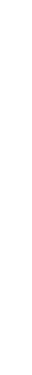 水冲式23161有有有有无无1无有无无16暂时关停5I330302028004仰义街道后京村3公厕仰义街道后京庙边仰义街道三类独立式20水冲式33131无有无有无无2无有无无166I330302028005仰义街道前京村2公厕仰义街道前京农贸市场旁（前京南路48-52号）仰义街道三类附属式18水冲式12111无无无有无无1无有无无167I330302028007仰义街道仰新村公厕仰义街道仰新社区D-6幢对面仰义街道二类独立式40水冲式33131无无有无无无1无有无无168I330302028008仰义街道前京村1公厕仰义街道下涂仰义街道准二类独立式41.5水冲式23131无有无有无无1无有无无169I330302028009仰义街道前京村3公厕仰义街道上涂仰义街道准二类独立式60水冲式34131无有无有无无1无有无无1610I330302028011仰义街道河岙村公厕仰义街道河岙新村口国道边仰义街道准二类独立式40.5水冲式22121无有无无无无1无有无无1611I330302028012仰义街道沿兴路公厕仰义街道沿兴路199号，污水处理厂边仰义街道三类独立式55水冲式32141无有无有无无2无有无无1612I330302028014仰义街道前京南路公厕仰义街道前京村330国道边仰义街道二类独立式100水冲式44141有有有有无无1无有无无1613I330302028015仰义街道前京直河公厕仰义街道前京直河边公厕仰义街道二类独立式100水冲式54151有有有有无无2无有无无1614I330302028017仰义街道十里村3公厕仰义街道十里自然村104国道边沿昌路仰义街道三类独立式70水冲式33121无有有无无无1无有无无1615I330302028019仰义街道仰新农贸市场公厕仰义街道仰新农贸市场边（仰新社区B-18幢对面）仰义街道三类独立式32水冲式22131无无有无无无1无有无无1616I330302028020仰义街道澄沙桥村2公厕仰义街道澄沙桥路255弄仰义街道准二类独立式39水冲式32121无有无无无无1无有无无1617I330302028021仰义街道文武路公厕仰义街道文武路7号对面仰义街道三类独立式50水冲式44131无有无无无无1无有无无1618I330302028022仰义街道型田村公厕仰义街道型田村内仰义街道三类独立式50水冲式32121无无无有无无1无有无无1619I330302028023仰义街道外埠头村公厕仰义街道外埠头村委会对面仰义街道三类独立式45水冲式44131无有无无无无1无有无无1620I330302028024仰义街道陈村村公厕仰义街道占下自然村仰义街道准二类独立式50水冲式33131无有无有无无1无有无无1621I330302028025仰义街道范桥村公厕仰义街道范桥村仰义街道三类独立式61水冲式23121无有无有无无1无有无无1622I330302028026仰义街道潘坑村公厕仰义街道潘坑村仰义街道三类独立式40水冲式22121无有无无无无1无有无无1623I330302028027仰义街道龙川村1公厕仰义街道大川路仰义街道三类独立式50水冲式22121无有无有无无1无有无无1624I330302028028仰义街道龙川村2公厕仰义街道笼川村村口仰义街道三类独立式30水冲式32121无有无无无无1无有无无1625I330302028030仰义街道垟山村公厕仰义街道垟山村仰义街道二类独立式80水冲式22121有有有有无无1无有无无1626I330302028031仰义街道垟山村2公厕仰义街道垟山村仰义街道二类独立式80水冲式42141有有有有无无1无有无无1627I330302028032仰义街道湾底公厕仰义街道龙川湾底路仰义街道二类独立式80水冲式32131无有有有无无1无有无无1628I330302028033仰义街道宝昌岭公厕仰义街道河岙村宝昌岭白云观仰义街道二类独立式100水冲式37141有有有有无无1无有无无1629I330302028034仰义街道汤堡公厕仰义街道前京村汤堡仰义街道二类独立式100水冲式44141有有有有无无1无有无无1630仰义街道渔渡村1公厕渔藤路仰义街道三类独立式40水冲式13131无有有无无无1无有无无1231仰义街道渔渡村2公厕渔藤路仰义街道三类独立式40水冲式12131无有有无无无无无无无无1232仰义街道渔渡村3公厕渔藤路仰义街道三类独立式40水冲式12131无有有无无无有无无无无1233仰义街道渔渡村4公厕渔藤路仰义街道三类独立式40水冲式12131无无有无无无有无无无无1234仰义街道渔渡村5公厕渔藤路仰义街道三类独立式40水冲式12121无有有无无无无无无无无1235仰义街道老街公厕澄沙桥高速桥下仰义街道三类独立式40水冲式22141无有有无无无有无有无无1236仰义街道后京停车场公厕后京村仰义街道二类独立式101水冲式53有5有有有有无无无无无有无无16序号单位环卫处（座）街道/镇（座）数量（座）备注1藤桥镇10溪江路一座序号公厕编码街道（镇）公厕名称详细地址管理单位公厕类别建筑类型建筑面积(㎡)处理形式男厕间男厕间男厕间女厕间女厕间第三卫生间无障碍坡道管理房工具间便民设施便民设施便民设施便民设施便民设施智能系统人文化服务保洁时间(h)备注1I330302023002七都街道板桥太平宫公厕七都街道板桥村太平宫庙旁七都街道三类独立式38水冲式23222无有无无无无1无有无无162I330302023004七都街道老涂北码头公厕七都街道老涂北渡轮码头七都街道三类独立式37水冲式32131无有无无无无1无有无无163I330302023006七都街道老涂村老人活动中心公厕七都街道老涂村老人活动中心旁七都街道三类独立式62水冲式24323无有无无无无1无有无无164I330302023011七都街道长连坟公厕七都街道老涂垟儿路七都街道准二类独立式63水冲式24222无无有无无无2无有无无165I330302023012七都街道前沙村委会公厕七都街道前沙村村委会内七都街道三类独立式35水冲式33131无有无无无无1无有无无166I330302023014七都街道前沙中心路公厕七都街道前沙村中心路5号对面七都街道准二类独立式37水冲式33030无有无无无有1无有无无167I330302023015七都街道上坦屋路公厕七都街道上沙村上坦屋路七都街道三类独立式35水冲式33131无有无无无无1无有无无168I330302023016七都街道吟州前村公厕七都街道吟州村村委会旁七都街道三类独立式26水冲式22111无无无无无无1无有无无169I330302023017七都街道吟州老人亭公厕七都街道吟州村老龄协会内七都街道二类独立式75.92水冲式14222无有有有无无1无有无无1610I330302023018七都街道吟州王宅公厕七都街道吟州村王宅七都街道准二类独立式42水冲式33030无有无无无有1无有无无162021.111I330302023019七都街道吟州农贸市场公厕七都街道吟州农贸市场旁七都街道准二类独立式77水冲式34131无有有有无无2无有无无1612I330302023020七都街道高地公厕七都街道樟里东路七都街道二类独立式37水冲式22121无有无无无无1无有无无1613I330302023021七都街道樟里西路公厕七都街道樟里西路七都街道二类独立式73.73水冲式33151有有有无无无1无有无无1614I330302023022七都街道樟里中路公厕七都街道樟里中路七都街道准二类独立式38水冲式32030无有无无无有1无有无无162021.115I330302023024七都街道建设路公厕七都街道前沙村建设路 七都街道二类独立式60.8水冲式43040有有有无无无1无有无无1616七都街道七都大桥口公园公厕七都大道七都大桥口乡贤馆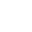 七都街道三类附属式30水冲式12131无有有有无无2无有无无162021.1序号属地街道驿站名称地  址服务设施配备面积
（㎡）1双屿街道双屿温金路双屿农副产品市场门口空调■、冰箱■、微波炉■、座椅■、手机充电桩□、饮水设备■其他（电风扇■）152双屿街道黄龙黄龙垃圾转运站旁空调■、冰箱■、微波炉■、座椅■、手机充电桩■、饮水设备■其他（书架■、电视机■、急救箱■）48序号属地街道驿站名称地  址服务设施配备面积
（㎡）1丰门街道丰门站戴宅路接近铁路道口边空调■、冰箱□、微波炉□、座椅■、手机充电桩■、饮水设备■其他（书架■）152丰门街道岩门岩门垃圾转运站内空调■、冰箱■、微波炉■、座椅■、手机充电桩■、饮水设备■其他（书架■、电视机■）82序号属地街道驿站名称地  址服务设施配备面积
（㎡）1仰义街道侨心亭沿秀路2号空调■、冰箱■、微波炉■、座椅■、手机充电桩■、饮水设备■其他（急救箱■、便民雨伞架■）202仰义街道澄沙桥澄沙桥外埠老人协会茯茶点无20序号属地街道驿站名称地  址服务设施配备面积
（㎡）1藤桥镇藤桥育才小区一楼空调■、冰箱□、微波炉■、座椅■、手机充电桩□、饮水设备□其他（书架■）132藤桥镇轻工产业园区劳动者爱心驿站戍浦江路与周岭路交叉口西向50米空调■、冰箱■、微波炉■、座椅■、手机充电桩■、饮水设备■其他（书架■）36.6序号属地街道驿站名称地  址服务设施配备面积
（㎡）1山福镇山福劳动者爱心驿站横山村临江西街100号冰箱、空调、微波炉、储物架、桌椅、应急药箱、热水壶、充电排座50序号属地街道驿站名称地  址服务设施配备面积
（㎡）1七都街道七都七都街道沙洲路480号空调■、冰箱□、微波炉□、座椅■、手机充电桩□、饮水设备■其他（书架■、急救箱■）30序号单位宿舍名称权属（自有/租赁）地址总可容纳人数目前容纳人数总占地面积（平方）房间总数1丰门街道嵇师环卫宿舍自有嵇师村鞋都二期27号地块旁2424300182丰门街道岩门宿舍自有岩门江边222232011序号单位宿舍名称权属（自有/租赁）地址总可容纳人数目前容纳人数总占地面积（平方）房间总数1藤桥镇人民政府上戍垃圾转运站员工宿舍自有 戍浦江路26号 10人9人12012序号牌号现自编号购置时间原价  万元车型发动机号码底盘号码行驶证登记     时间车辆类型部门总质量（kg)12020.10 5.7QXC001电动四轮高压清洗车城管办22020.10 4.7LJC02电动六桶垃圾清运车城管办（富邦吴情龙）3东胜双屿街道012020.122.06YD96A电动三轮车浙江薪都环境科技有限公司4东胜双屿街道022020.122.06YD97A电动三轮车浙江薪都环境科技有限公司5东胜双屿街道032020.122.06YD98A电动三轮车浙江薪都环境科技有限公司6东胜双屿街道042020.122.06YD99A电动三轮车浙江薪都环境科技有限公司7东胜双屿街道052020.122.06YD100A电动三轮车浙江薪都环境科技有限公司8东胜双屿街道062020.122.06YD101A电动三轮车浙江薪都环境科技有限公司9东胜双屿街道072020.122.06YD102A电动三轮车浙江薪都环境科技有限公司10东胜双屿街道082020.122.06YD103A电动三轮车浙江薪都环境科技有限公司11东胜双屿街道092020.122.06YD104A电动三轮车浙江薪都环境科技有限公司12东胜双屿街道102020.122.06YD105A电动三轮车浙江薪都环境科技有限公司13东胜双屿街道112020.122.06YD106A电动三轮车温州市鑫冉环境工程有限公司14玛西尔2021.6DHWQY-26三轮四桶车城管办15玛西尔2021.6DHWQY-26三轮四桶车城管办16玛西尔2021.6DHWQY-26三轮四桶车温州市鑫冉环境工程有限公司17玛西尔双屿街道122021.62.75DHWQY-27第三代72V交流电机三轮六桶车温州市鑫冉环境工程有限公司18玛西尔双屿街道132021.62.75DHWQY-28第三代72V交流电机三轮六桶车温州市鑫冉环境工程有限公司19玛西尔双屿街道152021.62.75DHWQY-30第三代72V交流电机三轮六桶车温州市鑫冉环境工程有限公司20玛西尔双屿街道162021.62.75DHWQY-31第三代72V交流电机三轮六桶车温州市鑫冉环境工程有限公司21玛西尔双屿街道172021.62.75DHWQY-32第三代72V交流电机三轮六桶车温州市鑫冉环境工程有限公司22玛西尔双屿街道182021.62.75DHWQY-33第三代72V交流电机三轮六桶车温州市鑫冉环境工程有限公司23玛西尔双屿街道192021.62.75DHWQY-34第三代72V交流电机三轮六桶车温州市鑫冉环境工程有限公司24玛西尔双屿街道202021.62.75DHWQY-35第三代72V交流电机三轮六桶车温州市鑫冉环境工程有限公司25玛西尔双屿街道212021.62.75DHWQY-36第三代72V交流电机三轮六桶车浙江薪都环境科技有限公司26玛西尔双屿街道242021.62.75DHWQY-37第三代72V交流电机三轮六桶车浙江薪都环境科技有限公司27玛西尔双屿街道232021.62.75DHWQY-38第三代72V交流电机三轮六桶车城管办28电动保洁三轮车6辆2017.3.28城管办序号牌号现自编号购置时间原价  万元车型发动机号码底盘号码行驶证登记时间车辆类型部门总质量（kg)1丰门街道前陈村1号20172三轮电瓶车清运车丰门街道前陈村2丰门街道前陈村2号20172三轮电瓶车清运车丰门街道前陈村3丰门街道前陈村3号20172三轮电瓶车清运车丰门街道前陈村4丰门街道前陈村4号20172三轮电瓶车清运车丰门街道前陈村5丰门街道前陈村5号20172三轮电瓶车清运车丰门街道前陈村6丰门街道前陈村6号20172三轮电瓶车清运车丰门街道前陈村7丰门街道前陈村7号20172三轮电瓶车清运车丰门街道前陈村8丰门街道前陈村8号20172三轮电瓶车清运车丰门街道前陈村9丰门街道前陈村9号20172三轮电瓶车清运车丰门街道前陈村10丰门街道前陈村10号20172三轮电瓶车清运车丰门街道前陈村11丰门街道前陈村11号20172三轮电瓶车清运车丰门街道前陈村12丰门街道前陈村12号20172三轮电瓶车清运车丰门街道前陈村13丰门街道前陈村13号2021三轮电瓶车以桶换桶丰门街道前陈村14丰门街道前陈村14号2021三轮电瓶车以桶换桶丰门街道前陈村15丰门街道岩门村1号2021.5.272.4三轮电瓶车以桶换桶丰门街道岩门村16丰门街道嵇师村1号20162三轮电瓶车清运车丰门街道嵇师村17丰门街道嵇师村2号20162三轮电瓶车清运车丰门街道嵇师村18丰门街道嵇师村3号20162三轮电瓶车清运车丰门街道嵇师村19丰门街道嵇师村4号20162三轮电瓶车清运车丰门街道嵇师村20丰门街道嵇师村5号20162三轮电瓶车清运车丰门街道嵇师村21丰门街道嵇师村6号20162三轮电瓶车清运车丰门街道嵇师村22丰门街道嵇师村7号20162三轮电瓶车清运车丰门街道嵇师村23丰门街道嵇师村8号20162三轮电瓶车清运车丰门街道嵇师村24丰门街道嵇师村9号20162三轮电瓶车清运车丰门街道嵇师村25丰门街道嵇师村10号20172三轮电瓶车清运车丰门街道嵇师村26丰门街道嵇师村11号20172三轮电瓶车清运车丰门街道嵇师村27丰门街道嵇师村12号20172三轮电瓶车清运车丰门街道嵇师村28丰门街道嵇师村13号20172三轮电瓶车清运车丰门街道嵇师村29丰门街道嵇师村14号20172三轮电瓶车清运车丰门街道嵇师村30丰门街道嵇师村15号20172三轮电瓶车清运车丰门街道嵇师村31丰门街道嵇师村16号2021.6.262.3三轮电瓶车72V2500W-202106-4618以桶换桶丰门街道嵇师村32丰门街道嵇师村17号2021.8.62.2三轮电瓶车72V2500W-202106-4637以桶换桶丰门街道嵇师村33丰门街道嵇师村18号2021.8.62.2三轮电瓶车72V2500W-202106-4649以桶换桶丰门街道嵇师村34丰门街道嵇师村19号2021.6.262.3三轮电瓶车72V2500W-202106-4649以桶换桶丰门街道嵇师村35丰门街道嵇师村20号2021.5.282.4电动三轮车72V2500W-202104-3959以桶换桶丰门街道嵇师村36丰门街道嵇师村21号2021.5.282.4电动三轮车72V2500W-202104-3928以桶换桶丰门街道嵇师村37丰门街道嵇师村22号2021.5.292.3电动三轮车72V2500W-202104-3945以桶换桶丰门街道嵇师村38丰门街道嵇师村23号2021.5.292.3电动三轮车72V2500W-202104-3919以桶换桶丰门街道嵇师村39丰门街道屿头村1号20162三轮电瓶车清运车丰门街道屿头村40丰门街道屿头村2号20162三轮电瓶车清运车丰门街道屿头村41丰门街道屿头村3号20162三轮电瓶车清运车丰门街道屿头村42丰门街道屿头村4号20162三轮电瓶车清运车丰门街道屿头村43丰门街道屿头村5号20172三轮电瓶车清运车丰门街道屿头村44丰门街道屿头村6号20172三轮电瓶车清运车丰门街道屿头村45丰门街道屿头村7号20172三轮电瓶车清运车丰门街道屿头村46丰门街道屿头村8号20172三轮电瓶车清运车丰门街道屿头村47丰门街道屿头村9号2020.92四轮电瓶车清运车丰门街道屿头村48fm20191.6电动三轮车10月份垃圾清运车鞋都三期49fm01320191.6电动三轮车10月份垃圾清运车鞋都三期50fm01420191.6电动三轮车10月份垃圾清运车鞋都三期51fm01520190.8电动三轮车10月份保洁车鞋都三期52fm01620190.8电动三轮车10月份保洁车鞋都三期53fm01720190.8电动三轮车10月份保洁车鞋都三期54fm01820171.1电动三轮车5月份垃圾清运车鞋都三期55fm01920181.1电动三轮车7月份垃圾清运车鞋都三期56fm02020191.2电动三轮车11月份垃圾清运车鞋都三期57fm02120191.1电动三轮车6月份垃圾清运车鞋都三期58fm02220201.1电动三轮车3月份垃圾清运车鞋都三期59fm02320191.2电动三轮车6月份垃圾清运车鞋都三期60fm02410181.1电动三轮车5月份垃圾清运车鞋都三期61fm02520142汽油三轮车7月份垃圾清运车鞋都三期62fm02620152汽油三轮车10月份垃圾清运车鞋都三期63fm02720172汽油三轮车11月份垃圾清运车鞋都三期64fm02820191.5电动三轮车4月份垃圾清运车鞋都三期65fm02920210.25电动两轮车6月份监督巡查车鞋都三期66丰门街道00012021.82.8三轮电瓶车202108-5676以桶换桶嵇师村67丰门街道00032021.82.8三轮电瓶车202108-5660以桶换桶嵇师村68丰门街道00042021.82.8三轮电瓶车202108-5570以桶换桶嵇师村69丰门街道00052021.82.8三轮电瓶车202108-5671以桶换桶嵇师村70丰门街道00062021.82.8三轮电瓶车202108-5586以桶换桶嵇师村71丰门街道00072021.82.8三轮电瓶车202108-5669以桶换桶嵇师村72丰门街道00092021.82.8三轮电瓶车202108-5681以桶换桶屿头村73丰门街道00102021.82.8三轮电瓶车202108-5651以桶换桶74丰门街道00112021.82.8三轮电瓶车202108-5685以桶换桶75丰门街道00142021.82.8三轮电瓶车202108-5652以桶换桶嵇师村76丰门街道00152021.82.8三轮电瓶车202108-5661以桶换桶77丰门街道00162021.82.8三轮电瓶车202108-5679以桶换桶78丰门街道00172021.82.8三轮电瓶车202108-5680以桶换桶前陈村79丰门街道00182021.82.8三轮电瓶车202108-5656以桶换桶前陈村80丰门街道00192021.82.8三轮电瓶车202108-5657以桶换桶81丰门街道00202021.82.8三轮电瓶车202108-5666以桶换桶岩门村82丰门街道00212021.82.8三轮电瓶车202108-5674以桶换桶83丰门街道00222021.82.8三轮电瓶车202108-5667以桶换桶84丰门街道00232021.82.8三轮电瓶车202108-5664以桶换桶85丰门街道00242021.82.8三轮电瓶车202108-5684以桶换桶86丰门街道00252021.82.8三轮电瓶车202108-5653以桶换桶87丰门街道00262021.82.8三轮电瓶车202108-5659以桶换桶88丰门街道00272021.82.8三轮电瓶车202108-5686以桶换桶前陈村89丰门街道00282021.82.8三轮电瓶车202108-5682以桶换桶屿头村90丰门街道00292021.82.8三轮电瓶车202108-3654以桶换桶嵇师村91丰门街道00302021.82.8三轮电瓶车202108-5658以桶换桶嵇师村92丰门街道00312021.82.8三轮电瓶车202108-5672以桶换桶屿头村93丰门街道00322021.82.8三轮电瓶车202108-5678以桶换桶嵇师村94丰门街道00332021.82.8三轮电瓶车202108-5677以桶换桶95丰门街道00342021.82.8三轮电瓶车202106-5662以桶换桶屿头村96丰门街道00352021.82.8三轮电瓶车202106-5649以桶换桶97丰门街道00362021.82.8三轮电瓶车202108-5665以桶换桶嵇师村98QY3YT0082021.832020032281垃圾清运车（八桶）新屿社区99QY3YT0082021.83202101084垃圾清运车（八桶）新屿社区100QY3YT0082021.83202101065垃圾清运车（八桶）新屿社区101LXY—72V2021.83车架202022086垃圾清运车（六桶）新屿社区102LB3YT0082021.83车架202101007垃圾清运车（八桶）新屿社区序号牌号现自编号购置时间原价  万元车型发动机号码底盘号码行驶证登记时间车辆类型部门总质量（kg)1龙川0062017年0.63电瓶车个人7502龙川0072017年0.62电瓶车个人7503龙川0082017年0.65电瓶车个人7504龙川0112017年0.61电瓶车个人7505龙川0122017年0.6电瓶车个人7506龙川0132017年0.6电瓶车个人7507龙川0142017年0.6电瓶车个人7508龙川0162017年0.6电瓶车个人7509龙川0172017年0.61电瓶车个人75010龙川0192017年0.61电瓶车个人75011龙川0202017年0.61电瓶车个人75012龙川0232017年0.62电瓶车个人75013龙川0242016年0.62电瓶车个人75014龙川0262018年0.62电瓶车个人75015龙川0292019年0.6电瓶车个人75016龙川0332020年0.6电瓶车个人75017龙川0342020年0.6电瓶车个人75018龙川0362020年0.6电瓶车个人75019龙川0372018年0.61电瓶车个人75020龙川0392019年0.61电瓶车个人75021龙川0442019年0.62电瓶车个人75022龙川0452019年0.62电瓶车个人75023龙川0472019年0.62电瓶车个人75024龙川0482019年0.62电瓶车个人75025龙川0492019年0.62电瓶车个人75026前京0022019年0.61电瓶车个人75027前京0042018年0.22人力三轮车公有10028前京0052018年0.6电瓶车个人75029前京0062018年0.6电瓶车个人75030前京0072018年0.6电瓶车个人75031前京0082019年0.6电瓶车个人75032前京0112018年0.6电瓶车个人75033前京0132019年0.6电瓶车个人75034前京0152019年0.3电瓶车个人30035前京0202019年0.6电瓶车个人75036前京0282018年0.6电瓶车个人75037前京0312018年0.6电瓶车个人75038前京0342018年0.6电瓶车个人75039前京0622018年0.6电瓶车个人75040前京0692018年0.85电瓶车个人75041前京0712018年0.6电瓶车个人75042前京0722018年0.6电瓶车个人75043前京0742020年0.6电瓶车个人75044前京0762018年0.22人力三轮车公有10045前京0772018年0.22人力三轮车公有10046前京0782020年0.3电瓶车个人75047高压冲洗车1.6公有75048高压冲洗车1.6公有75049高压冲洗车1.6公有1000502020.10.153电动三轮六桶车202008329电动车公有850512020.10.153电动三轮六桶车FC2020100026电动车公有850522020.10.153电动三轮六桶车FC2020100020电动车公有850532020.10.153电动三轮六桶车FC2020100021电动车公有850542020.10.153电动三轮六桶车FC2020100024电动车公有850552021.6.232.468电动三轮六桶车FC202101058电动车公有850562021.6.232.468电动三轮六桶车FC202104079电动车公有850572021.6.232.468电动三轮六桶车FC202104081电动车公有850582021.6.232.468电动三轮六桶车FC202106011电动车公有850592021.6.232.468电动三轮六桶车FC202106012电动车公有850602021.7.292.468电动三轮六桶车FC202108001电动车公有950612021.7.292.468电动三轮六桶车FC202108002电动车公有950622021.7.292.468电动三轮六桶车FC202108003电动车公有950632021.7.292.468电动三轮六桶车FC202108004电动车公有950642021.7.292.468电动三轮六桶车FC202108005电动车公有950652021.7.292.468电动三轮六桶车FC202108006电动车公有950662021.7.292.468电动三轮六桶车FC202108007电动车公有950672021.7.292.468电动三轮六桶车FC202108008电动车公有950682021.7.292.468电动三轮六桶车FC202108009电动车公有950692021.7.292.468电动三轮六桶车FC202108010电动车公有950702021.8.52.468电动三轮六桶车FC202108011电动车公有950712021.8.52.468电动三轮六桶车FC202108012电动车公有950722021.8.52.468电动三轮六桶车FC202108013电动车公有950732021.11.30.8电动三轮三桶车FC2021111001电动车公有742021.11.32.468电动三轮六桶车FC202110092电动车公有752021.11.30.8电动三轮三桶车FC202111002电动车公有762021.11.30.8电动三轮三桶车FC202111003电动车公有772021.11.30.8电动三轮三桶车FC202111004电动车公有782021.11.30.8电动三轮三桶车FC202111005电动车公有792021.11.30.8电动三轮三桶车FC202111006电动车公有802021.11.30.8电动三轮三桶车FC202111007电动车公有812021.11.30.8电动三轮三桶车FC202111008电动车公有序号牌号现自编号购置时间原价  万元车型发动机号码底盘号码行驶证登记     时间车辆类型部门总质量（kg)1浙C2323112020.7.57.2中联牌ZBH5180TXSDFE682039097LGAX3C139L80184182020.8.11冲扫一体车18k2绿保牌22020.10.2.8LB4CX8002020030562高压冲洗车7603绿保牌32020.10.2.8LB4CX8002020030563高压冲洗车7604绿保牌42020.10.2.8LB4CX8002020030564高压冲洗车7605绿保牌52020.10.3.1LB4YT0082020030639电动四轮车11006绿保牌62020.11.3.1LB4YT0092020030640电动四轮车11007绿保牌72020.10.3.1LB4YT00102020030641电动四轮车11008绿保牌82020.10.0.55LB3BJ500Z20071118电动三轮车1109绿保牌92020.10.0.55LB3BJ500Z20071119电动三轮车11010绿保牌102020.10.0.55LB3BJ500Z20071120电动三轮车11011绿保牌112020.10.0.55LB3BJ500Z20071121电动三轮车11012绿保牌122020.10.0.55LB3BJ500Z20071122电动三轮车11013绿保牌132020.10.0.55LB3BJ500Z20071123电动三轮车11014绿保牌142020.10.0.55LB3BJ500Z20071124电动三轮车11015绿保牌152020.10.0.55LB3BJ500Z20071125电动三轮车11016绿保牌162020.10.0.55LB3BJ500Z20071126电动三轮车11017绿保牌172020.10.0.55LB3BJ500Z20071127电动三轮车11018绿保牌182020.10.0.55LB3BJ500Z20071128电动三轮车11019绿保牌192020.10.0.55LB3BJ500Z20071129电动三轮车11020绿保牌202020.10.0.55LB3BJ500Z20071130电动三轮车11021绿保牌212020.10.0.55LB3BJ500Z20071131电动三轮车11022绿保牌222020.10.0.55LB3BJ500Z20071132电动三轮车11023绿保牌232020.10.0.55LB3BJ500Z20071133电动三轮车11024绿保牌242020.10.0.55LB3BJ500Z20071134电动三轮车11025绿保牌252020.10.0.55LB3BJ500Z20071135电动三轮车11026绿保牌262020.10.0.55LB3BJ500Z20071136电动三轮车11027绿保牌272020.10.0.55LB3BJ500Z20071137电动三轮车11028绿保牌282020.10.0.55LB3BJ500Z20071138电动三轮车11029绿保牌292020.10.0.55LB3BJ500Z20071139电动三轮车11030绿保牌302020.10.0.55LB3BJ500Z20071140电动三轮车11031绿保牌312020.10.0.55LB3BJ500Z20071141电动三轮车11032绿保牌322020.10.0.55LB3BJ500Z20071142电动三轮车11033绿保牌332020.10.0.55LB3BJ500Z20071143电动三轮车11034绿保牌342020.10.0.55LB3BJ500Z20071144电动三轮车11035绿保牌352020.10.0.55LB3BJ500Z20071145电动三轮车11036绿保牌362020.10.0.55LB3BJ500Z20071146电动三轮车11037绿保牌372020.10.0.55LB3BJ500Z20071147电动三轮车11038绿保牌382020.10.0.25人力三轮车8039绿保牌392020.10.0.25人力三轮车8040绿保牌402020.10.0.25人力三轮车8041绿保牌412020.10.0.25人力三轮车8042绿保牌422020.10.0.25人力三轮车8043绿保牌432020.10.0.25人力三轮车8044绿保牌442020.10.0.25人力三轮车8045绿保牌452020.10.0.25人力三轮车8046绿保牌462020.10.0.25人力三轮车8047绿保牌472020.10.0.25人力三轮车80序号牌号现自编号购置时间原价  万元车型发动机号码底盘号码行驶证登记     时间车辆类型部门总质量（kg)1浙C288792017.12.17中联ZLJ5162GQXDFE578363389LGAX2B13XG10390942017.12.27清洗车8900KG2浙C582012019.2.19中联ZLJ5100TXSQLE5C08209LWLDAA8K2KL0017762019.7.19冲洗车10055KG300205272019.10.180.22七星豹TDR006Z19105611864219040105612019.4.26电瓶车两轮400205282019.10.180.22七星豹TDR006Z19105621864219040105622019.4.26电瓶车两轮500205292019.10.180.22七星豹TDR006Z19105631864219040105632019.4.26电瓶车两轮600205152019.10.180.22七星豹TDR006Z19105641864219040105642019.4.26电瓶车两轮700205162019.10.180.22七星豹TDR006Z19105651864219040105652019.4.26电瓶车两轮82020.10.292.8202010090电动三轮八桶车92020.10.292.8202010087电动三轮八桶车102021.1.82.58FC2020120062电动三轮六桶车112021.1.82.58FC2020120066电动三轮六桶车12皇保H1000F4D721906103电动环卫车(大）13皇保H1000F4D721906104电动环卫车(大）14皇保H150KD481906150电动环卫车(小）152020.9.234.9电动四轮八桶车162021.7.22.8电动三轮八桶车172021.7.82.8电动三轮八桶车182021.7.82.8电动三轮八桶车19浙C383202015.07.29中联ZLJ51007XSE4003019LWLDAR9K5FL0028612022.07.27清洗车7420KG20浙C350962021.1.13宇通牌YTZS160GSSJ0D6S01486L00042LMR1E1AB5L10016422022.7.19冲洗车16000KG212021.10.03福昌XYZT35DSFC202110038电动三轮六桶车222022.01.19福昌XYZT35DS-82022011901电动三轮八桶车232022.01.18福昌XYZT35DS-82022011806电动三轮八桶车242020.10.08福昌XYZT35DS-720200108电动三轮八桶车252020.10.09福昌XYZT35DS202010090电动三轮八桶车262021.10.13力星源LB3YT0082021109451电动三轮八桶车272021.06.18福昌XYZT35DS202106180电动三轮六桶车282021.10.12力星源LB3YT008202109349电动三轮六桶车292021.07.00福昌FC-62021--7电动三轮八桶车302021.05.06福昌FC-82021--5电动三轮八桶车31无牌无号电动三轮八桶车32无牌无号电动三轮八桶车33无牌无号电动三轮八桶车340012021.6三轮保洁车350022021.6三轮保洁车360032021.6三轮保洁车370042021.6三轮保洁车380052021.6三轮保洁车390062021.6三轮保洁车400072021.6三轮保洁车410082021.6三轮保洁车420092021.6三轮保洁车430102021.6三轮保洁车440122021.6三轮保洁车450142021.6三轮保洁车460152021.6三轮保洁车470172021.6三轮保洁车480182021.6三轮保洁车490192021.6三轮保洁车500202021.6三轮保洁车510212021.6三轮保洁车520222021.6三轮保洁车530232021.6三轮保洁车540242021.6三轮保洁车550252021.6三轮保洁车560262021.6三轮保洁车570272021.6三轮保洁车580282021.6三轮保洁车59029三轮保洁车60030三轮保洁车61032三轮保洁车62033三轮保洁车63034三轮保洁车64035三轮保洁车65036三轮保洁车66037三轮保洁车67038三轮保洁车68039三轮保洁车69040三轮保洁车70041三轮保洁车71042三轮保洁车72043三轮保洁车73044三轮保洁车74045三轮保洁车75046三轮保洁车76048三轮保洁车77050三轮保洁车78051三轮保洁车79052三轮保洁车80053三轮保洁车81054三轮保洁车82055三轮保洁车83056三轮保洁车